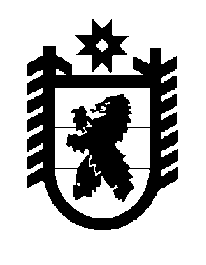 Российская Федерация Республика Карелия    ПРАВИТЕЛЬСТВО РЕСПУБЛИКИ КАРЕЛИЯПОСТАНОВЛЕНИЕот  19 сентября 2018 года № 332р-Пг. Петрозаводск О внесении изменений в постановление Правительства 
Республики Карелия от 20 января 2015 года № 7-ППравительство Республики Карелия п о с т а н о в л я е т:1. Внести в постановление Правительства Республики Карелия 
от 20 января 2015 года № 7-П «Об утверждении государственной программы Республики Карелия «Развитие агропромышленного комплекса и охотничьего хозяйства Республики Карелия» (Собрание законодательства Республики Карелия, 2015, № 1, ст. 55; № 10, ст. 1983; 2016, № 2, ст. 262; № 7, ст. 1536; 2017, № 8, ст. 1532, Официальный интернет-портал правовой информации (www.pravo.gov.ru), 5 июня 2018 года, № 1000201806050010) следующие изменения:1) наименование изложить в следующей редакции:«Об утверждении государственной программы Республики Карелия «Развитие агропромышленного и рыбохозяйственного комплексов»;2) в преамбуле слова «от 26 сентября 2012 года № 574р-П» заменить словами «от 23 марта 2017 года № 158р-П»;3) пункт 1 изложить в следующей редакции:«1. Утвердить прилагаемую государственную программу Республики Карелия «Развитие агропромышленного и рыбохозяйственного комплексов» (далее – государственная программа)»;4) государственную программу Республики Карелия «Развитие агропромышленного комплекса и охотничьего хозяйства Республики Карелия», утвержденную указанным постановлением, изложить в следующей редакции:«Утверждена постановлением Правительства Республики Карелияот 20 января 2015 года № 7-ПГосударственная программа Республики Карелия«Развитие агропромышленного и рыбохозяйственного комплексов»«ПАСПОРТгосударственной программы Республики Карелия«Развитие агропромышленного и рыбохозяйственного комплексов»Паспорт подпрограммы 1 «Развитие подотрасли животноводстваи переработки продукции животноводства»Паспорт подпрограммы 2 «Развитие подотрасли растениеводства и переработки продукции растениеводства»Паспорт подпрограммы 3 «Поддержка малых форм хозяйствования»Паспорт подпрограммы 4 «Устойчивое развитие сельских территорий»Паспорт подпрограммы 5 «Развитие государственной ветеринарной службы, обеспечение эпизоотического благополучия»Паспорт подпрограммы 6 «Развитие мелиорации земельсельскохозяйственного назначения, повышение плодородия почв»Паспорт подпрограммы 7 «Развитие рыбного хозяйства»I. Приоритеты и цели государственной политики в сфереразвития агропромышленного и рыбохозяйственного комплексов,основные цели и задачи государственной программыГосударственная программа Республики Карелия «Развитие агропромышленного и рыбохозяйственного комплексов Республики Карелия» (далее – государственная программа) разработана с учетом положений Государственной программы развития сельского хозяйства и регулирования рынков сельскохозяйственной продукции, сырья и продовольствия 
на 2013 – 2020 годы, утвержденной постановлением Правительства Российской Федерации от 14 июля 2012 года № 717 (далее – Государственная программа), Стратегии развития рыбохозяйственного комплекса Российской Федерации на период до 2020 года, утвержденной приказом Федерального агентства по рыболовству от 30 марта 2009 года № 246 (далее – Стратегия развития рыбохозяйственного комплекса), Стратегии развития пищевой и перерабатывающей промышленности Российской Федерации на период 
до 2020 года, утвержденной распоряжением Правительства Российской Федерации от 17 апреля 2012 года № 559-р (далее – Стратегия развития), Концепции устойчивого развития сельских территорий Российской Федерации на период до 2020 года, утвержденной распоряжением Правительства Российской Федерации от 30 ноября 2010 года № 2136-р (далее – Концепция), государственной программы Российской Федерации «Развитие рыбохозяйственного комплекса», утвержденной постановлением Правительства Российской Федерации от 15 апреля 2014 года № 314, Стратегии социально-экономического развития Республики Карелия до 2020 года, утвержденной постановлением Законодательного Собрания Республики Карелия от 24 июня 2010 года № 1755-IV ЗС (далее – Стратегия), Программы социально-экономического развития Республики Карелия на период до 2015 года, утвержденной Законом Республики Карелия от 17 октября 2011 года 
№ 1532-ЗРК.Государственная программа предусматривает комплексное развитие всех сфер деятельности агропромышленного и рыбохозяйственного комплексов.Приоритетами государственной программы являются сохранение и развитие эффективного конкурентоспособного агропромышленного производства, повышение благосостояния, уровня жизни сельского населения, рациональное использование природных ресурсов.Приоритетами первого уровня государственной политики будут являться:в сфере производства – развитие молочного скотоводства как ведущей подотрасли республики, использующей имеющийся высокий племенной потенциал сельскохозяйственных животных;обеспечение роста кормопроизводства как основы для развития молочного скотоводства;индустриальное развитие рыбоводства как отрасли, расширяющей использование ресурсного потенциала водных объектов на территории Республики Карелия;в социальной сфере – развитие сельских территорий, создание комфортных условий для жизнедеятельности в сельской местности в качестве непременного условия сохранения трудовых ресурсов;в сфере развития производственного потенциала – восстановление системы мелиорации земель;в экономической сфере – повышение финансовой устойчивости агропромышленного производства;в сфере потребления ресурсов – сохранение природного потенциала и обеспечение эффективного и рационального его использования;в кадровой сфере – обеспечение формирования кадрового потенциала агропромышленного комплекса.Приоритеты второго уровня включают такие направления, как:развитие подотраслей сельскохозяйственного производства, направленных на поддержание занятости сельского населения;поддержка инициатив органов местного самоуправления в сфере реализации значимых для их территории проектов.Приоритеты государственной политики в сфере реализации государст-венной программы определены в таких стратегических документах, как:Стратегия развития;Стратегия социально-экономического развития Северо-Западного федерального округа на период до 2020 года, утвержденная распоряжением Правительства Российской Федерации от 18 ноября 2011 года № 2074-р;Стратегия развития рыбохозяйственного комплекса;Концепция;Стратегия;Концепция социально-экономического развития Республики Карелия на период до 2017 года, одобренная распоряжением Правительства Республики Карелия от 30 октября 2012 года № 658р-П (далее – Концепция развития).В соответствии с Указом Президента Российской Федерации от 7 мая 
2012 года № 596 «О долгосрочной государственной экономической политике» необходимо принять меры, направленные на создание и модернизацию высокопроизводительных рабочих мест, увеличение объема инвестиций, увеличение производительности труда.Указом Президента Российской Федерации от 7 мая 2012 года № 597
«О мероприятиях по реализации государственной социальной политики» запланировано увеличение к 2018 году размера реальной заработной платы 
в 1,4 – 1,5 раза.Согласно Указу Президента Российской Федерации от 7 мая 2012 года 
№ 600 «О мерах по обеспечению граждан Российской Федерации доступным и комфортным жильем и повышению качества жилищно-коммунальных услуг» необходимо обеспечить дальнейшую работу, направленную на реализацию мероприятий по предоставлению доступного и комфортного жилья гражданам, желающим улучшить свои жилищные условия.В соответствии со Стратегией основными целями аграрной политики являются развитие и обеспечение условий эффективного производства сельскохозяйственной продукции в республике, повышение качества жизни населения, занятого сельскохозяйственным трудом.В Стратегии также отмечено, что социально-экономическая значимость развития рыбного хозяйства состоит в обеспечении населения республики рыбопродукцией, сохранении занятости населения, в первую очередь в прибрежных районах.Концепцией развития определено, что государственная политика в сфере агропромышленного комплекса будет направлена на обеспечение продовольственной безопасности республики за счет реализации мер по обеспечению гарантированного и устойчивого снабжения населения республики безопасной и качественной продовольственной продукцией местного производства посредством стимулирования и оказания государственной поддержки местным сельскохозяйственным производителям, создания условий для расширения рынков сбыта их продукции.Целями государственной программы являются:развитие конкурентоспособного агропромышленного производства с одновременным развитием сельских территорий;повышение эффективности использования земельных и водных биологических ресурсов.Достижение целей государственной программы будет осуществляться путем решения семи задач в рамках соответствующих подпрограмм:1) развитие животноводства и повышение эффективности производства животноводческой продукции и продуктов ее переработки. На решение указанной задачи направлена подпрограмма 1 «Развитие подотрасли животноводства и переработки продукции животноводства»;2) развитие растениеводства и повышение конкурентоспособности продукции растениеводства и продуктов ее переработки. На решение указанной задачи направлена подпрограмма 2 «Развитие подотрасли растениеводства и переработки продукции растениеводства»;3) развитие малых форм хозяйствования. На решение указанной задачи направлена подпрограмма 3 «Поддержка малых форм хозяйствования»;4) создание комфортных условий для жизнедеятельности в сельской местности. На решение указанной задачи направлена подпрограмма 4 «Устойчивое развитие сельских территорий»;5) сохранение эпизоотического благополучия на территории Республики Карелия. На решение указанной задачи направлена подпрограмма 5 «Развитие государственной ветеринарной службы, обеспечение эпизоотического благополучия»;6) повышение продуктивности и устойчивости сельскохозяйственного производства и плодородия почв средствами комплексной мелиорации в условиях изменения климата и природных аномалий, повышение продукционного потенциала мелиорируемых земель и эффективного использования природных ресурсов. На решение указанной задачи направлена подпрограмма 6 «Развитие мелиорации земель сельскохозяйственного назначения, повышение плодородия почв»;7) рациональное использование водных биологических ресурсов и повышение конкурентоспособности рыбной продукции. На решение указанной задачи направлена подпрограмма 7 «Развитие рыбного хозяйства».Сведения о показателях (индикаторах) государственной программы, подпрограмм, долгосрочных целевых программ и их значениях приведены в приложении 1 к государственной программе.Информация об основных мероприятиях (мероприятиях) государственной программы представлена в приложении 2 к государственной программе.Сведения об основных мерах правового регулирования в сфере реализации государственной программы приведены в приложении 3 к государственной программе.Финансовое обеспечение реализации государственной программы за счет средств бюджета Республики Карелия представлено в приложении 4 к государственной программе.Финансовое обеспечение и прогнозная (справочная) оценка расходов бюджета Республики Карелия (с учетом средств федерального бюджета), бюджетов государственных внебюджетных фондов, бюджетов муниципальных образований и юридических лиц на реализацию целей государственной программы Республики Карелия приведены в приложении 5 к государственной программе.Сведения о показателях (индикаторах) государственной программы в разрезе муниципальных образований представлены в приложении 6 к государственной программе.II. Методика расчета и условия предоставления субсидий из бюджета Республики Карелия местным бюджетам на реализацию муниципальных программ, направленных на достижение целей, соответствующих целям государственной программы1. В рамках государственной программы предусмотрено предоставление субсидий местным бюджетам из бюджета Республики Карелия для софинансирования расходных обязательств, возникающих при выполнении полномочий органов местного самоуправления по вопросам местного значения, на цели, утвержденные законом Республики Карелия о бюджете Республики Карелия на очередной финансовый год и плановый период.Субсидии из бюджета Республики Карелия на реализацию мероприятий по устойчивому развитию сельских территорий (улучшение жилищных условий граждан, проживающих в сельской местности, в том числе молодых семей и молодых специалистов) (далее – субсидия 1) предоставляются бюджетам муниципальных районов и городских округов для софинанирования муниципальных программ, предусматривающих предоставление социальных выплат молодым семьям и молодым специалистам, проживающим и работающим на селе либо изъявившим желание переехать на постоянное место жительства в сельскую местность и работать там, на улучшение жилищных условий в рамках реализации основного мероприятия 4.1.1.1.0 «Улучшение жилищных условий граждан, проживающих в сельской местности, в том числе молодых семей и молодых специалистов» в рамках подпрограммы 4 «Устойчивое развитие сельских территорий» государственной программы.Распределение субсидии 1 между бюджетами соответствующих муниципальных районов (городских округов) осуществляется в соответствии с соглашением, заключенным между Министерством сельского хозяйства Российской Федерации и Правительством Республики Карелия о предоставлении субсидии 1 из федерального бюджета бюджету Республики Карелия, и утвержденным в установленном порядке сводным списком участников мероприятий – получателей социальных выплат и получателей жилья по договору найма жилого помещения, на соответствующий год.2. Субсидии из бюджета Республики Карелия на реализацию мероприятий по устойчивому развитию сельских территорий (грантовую поддержку местных инициатив граждан, проживающих в сельской местности), предоставляются бюджетам муниципальных образований на грантовую поддержку местных инициатив граждан, проживающих в сельской местности (далее – грант, субсидия 2), в рамках реализации основного мероприятия 4.1.2.1.0 «Комплексное обустройство населенных пунктов, расположенных в сельской местности, объектами социальной, инженерной инфраструктуры и автомобильными дорогами» подпрограммы 4 «Устойчивое развитие сельских территорий» государственной программы.Субсидия 2 предоставляется при соблюдении следующих условий:представление в Министерство сельского и рыбного хозяйства Республики Карелия (далее в настоящем разделе – Министерство) документов в соответствии с порядком предоставления бюджетам муниципальных образований из бюджета Республики Карелия субсидий на реализацию мероприятий по грантовой поддержке местных инициатив граждан, проживающих в сельской местности, утвержденным постановлением Правительства Республики Карелия;софинансирование за счет средств бюджета муниципального образования и внебюджетных источников не менее чем 40 процентов от общей стоимости общественно значимого проекта с участием граждан.Распределение субсидии 2 между бюджетами муниципальных образований осуществляется в соответствии с перечнем общественно значимых проектов, претендующих на получение грантов в рамках поддержки местных инициатив граждан, проживающих в сельской местности, сформированным Министерством, в порядке очередности.3. В случае предоставления в 2019 – 2020 годах субсидий из федерального бюджета бюджету Республики Карелия на софинансирование расходных обязательств Республики Карелия по финансовому обеспечению государственной программы, направленных на устойчивое развитие сельских территорий, предполагается предоставление субсидий местным бюджетам из бюджета Республики Карелия на комплексное обустройство объектами социальной и инженерной инфраструктуры населенных пунктов, расположенных в сельской местности, на строительство и реконструкцию автомобильных дорог.Субсидии из бюджета Республики Карелия на реализацию мероприятий по устойчивому развитию сельских территорий (комплексное обустройство объектами социальной и инженерной инфраструктуры населенных пунктов, расположенных в сельской местности, на строительство и реконструкцию автомобильных дорог) предоставляются бюджетам муниципальных районов для софинансирования муниципальных программ (подпрограмм), предусматривающих комплексное обустройство объектами социальной, инженерной инфраструктуры и автомобильными дорогами населенных пунктов, расположенных в сельской местности (далее – муниципальные программы, проекты, субсидия 3), в рамках реализации основного мероприятия 4.1.2.1.0 «Комплексное обустройство населенных пунктов, расположенных в сельской местности объектами социальной, инженерной инфраструктуры и автомобильными дорогами» подпрограммы 4 «Устойчивое развитие сельских территорий» государственной программы.Субсидия 3 предоставляется при соблюдении следующих условий:наличие в сельской местности инвестиционных проектов в сфере агропромышленного комплекса.В настоящем разделе под инвестиционным проектом в сфере агро-промышленного комплекса понимается осуществление сельскохозяйственным товаропроизводителем капитальных вложений, связанных со строительством (реконструкцией, модернизацией) объектов сельскохозяйственного назначения, объектов переработки и реализации сельскохозяйственной продукции, с приобретением сельскохозяйственных животных, техники и оборудования, в процессе которых создаются высокотехнологичные рабочие места;использование экономически эффективной проектной документации повторного использования (при наличии такой документации);наличие положительного заключения государственной экспертизы проектной документации и положительного заключения о проверке достоверности определения сметной стоимости объектов капитального строительства.Распределение субсидии 3 между бюджетами муниципальных районов осуществляется на основании реестра объектов социального и инженерного обустройства населенных пунктов, расположенных в сельской местности, автомобильных дорог и проектов комплексного обустройства площадок под компактную жилищную застройку, сформированного Министерством.Приложение 1к государственной программеСведения о показателях (индикаторах) государственной программы, подпрограмм, долгосрочных целевых программ и их значенияхПриложение 2к государственной программеИнформация об основных мероприятиях (мероприятиях) государственной программы*  В 2013 – 2015 годы – остаток ссудной задолженности на конец отчетного периода, с 2016 года – объем субсидируемых кредитов с остатками прошлых лет.Приложение 3 к государственной программеПриложение 6к государственной программе Сведенияо показателях (индикаторах) государственной программы в разрезе муниципальных образований* Включен в показатель «ввод (приобретение) жилья для граждан, проживающих в сельской местности, всего, в том числе для молодых семей и молодых специалистов, тыс. кв. метров», который является непосредственным результатом основного мероприятия 4.1.1.1.0 «Улучшение жилищных условий граждан, проживающих в сельской местности, в том числе молодых семей и молодых специалистов» (приложение 2 к государственной программе).** Включен в показатель «количество получателей социальной выплаты на строительство (приобретение) жилья в сельской местности, человек», который является показателем результата задачи 1.4.1.1.1 «Удовлетворение потребностей сельского населения, в том числе молодых семей и молодых специалистов, в благоустроенном жилье» (приложение 1 к государственной программе).*** Включен в показатель «количество реализованных проектов местных инициатив граждан, проживающих в сельской местности, получивших грантовую поддержку», который является непосредственным результатом основного мероприятия 4.1.2.1.0 «Комплексное обустройство населенных пунктов, расположенных в сельской местности объектами социальной, инженерной инфраструктуры и автомобильными дорогами» (приложение 2 к государственной программе).**** В связи с тем, что сводный список участников мероприятий – получателей социальных выплат и получателей жилья по договору найма жилого помещения и  перечень общественно значимых проектов с участием граждан, проживающих в сельской местности, утверждаются в начале очередного финансового года, установить плановые значения в разрезе муниципальных образований не представляется возможным.».2. Действие настоящего постановления распространяется на правоотношения, возникшие с 1 января 2018 года.                         Глава               Республики Карелия 			                              		                                             А.О. ПарфенчиковОтветственный исполнитель государственной программыМинистерство сельского и рыбного хозяйства Республики КарелияСоисполнители государственной программыотсутствуютУчастники государственной программыМинистерство здравоохранения Республики Карелия,Министерство образования Республики Карелия,Министерство культуры Республики Карелия,Министерство строительства, жилищно-коммунального хозяйства и энергетики Республики Карелия,Министерство по делам молодежи, физической культуре и спорту Республики Карелия,Министерство по дорожному хозяйству, транспорту и связиРеспублики КарелияЦели государственной программы1) развитие конкурентоспособного агропромышленного производства с одновременным развитием сельских территорий;2) повышение эффективности использования земельных и  водных биологических ресурсовПодпрограммы государственной программыподпрограмма 1 «Развитие подотрасли животноводства и переработки продукции животноводства»;подпрограмма 2 «Развитие подотрасли растениеводства и переработки продукции растениеводства»;подпрограмма 3 «Поддержка малых форм хозяйствования»;подпрограмма 4 «Устойчивое развитие сельских территорий»;подпрограмма 5 «Развитие государственной ветеринарной службы, обеспечение эпизоотического благополучия»;подпрограмма 6 «Развитие мелиорации земель сельско-хозяйственного назначения, повышение плодородия почв»;подпрограмма 7 «Развитие рыбного хозяйства»Этапы и сроки реализации государственной программысроки реализации: 2013 – 2020 годы,этапы реализации государственной программы не выделяютсяОбъем финансового обеспечения государственной программыГодВсего, В том числеВ том числеОбъем финансового обеспечения государственной программытыс. рублейза счет средств бюджета Республики Карелияза счет целевых безвозмездных поступлений в бюджет Республики КарелияОбъем финансового обеспечения государственной программы2013612 615,24399 150,79213 464,45Объем финансового обеспечения государственной программы2014558 822,21347 877,51210 944,70Объем финансового обеспечения государственной программы2015483 440,10355 190,70128 249,40Объем финансового обеспечения государственной программы2016650 587,50431 135,30219 452,20Объем финансового обеспечения государственной программы2017558 072,90405 533,30152 539,60Объем финансового обеспечения государственной программы2018878 717,60672 290,90206 426,70Объем финансового обеспечения государственной программы2019568 911,80331 824,70237 087,10Объем финансового обеспечения государственной программы2020545 342,70317 807,70227 535,00Объем финансового обеспечения государственной программыИтого4 856 510,053 260 810,901 595 699,15Ожидаемые конечные результаты реализации государственной программы1) увеличение производства продукции сельского хозяйства в хозяйствах всех категорий (в сопоставимых ценах) по отношению к 2012 году на 18 процентов;2) увеличение производства пищевых продуктов 
(в сопоставимых ценах) по отношению к 2017 году 
на 2 процента;3) увеличение производства напитков (в сопоставимых ценах) по отношению к 2017 году на 0,4 процента;4) достижение уровня рентабельности сельскохозяйственных организаций (с учетом субсидий) не менее 8,5 процента;5) увеличение среднемесячной номинальной заработной платы в сельском хозяйстве (по сельскохозяйственным организациям, не относящимся к субъектам малого предпринимательства) 
до 29,8 тыс. рублей;6) прирост инвестиций в основной капитал сельского хозяйства не менее чем на 7 процентов;7) увеличение производительности труда в сельском хозяйстве (по сельскохозяйственным организациям) по отношению 
к 2012 году на 49 процентов;8) увеличение количества высокопроизводительных рабочих мест (в сельском хозяйстве) до 33 единиц;9) увеличение доли сельскохозяйственных угодий в общей земельной площади до 77,8 процента;10) достижение 100-процентного уровня освоения общих допустимых уловов, квот в территориальном море, на континентальном шельфе и в исключительной экономической зоне Российской Федерации1) увеличение производства продукции сельского хозяйства в хозяйствах всех категорий (в сопоставимых ценах) по отношению к 2012 году на 18 процентов;2) увеличение производства пищевых продуктов 
(в сопоставимых ценах) по отношению к 2017 году 
на 2 процента;3) увеличение производства напитков (в сопоставимых ценах) по отношению к 2017 году на 0,4 процента;4) достижение уровня рентабельности сельскохозяйственных организаций (с учетом субсидий) не менее 8,5 процента;5) увеличение среднемесячной номинальной заработной платы в сельском хозяйстве (по сельскохозяйственным организациям, не относящимся к субъектам малого предпринимательства) 
до 29,8 тыс. рублей;6) прирост инвестиций в основной капитал сельского хозяйства не менее чем на 7 процентов;7) увеличение производительности труда в сельском хозяйстве (по сельскохозяйственным организациям) по отношению 
к 2012 году на 49 процентов;8) увеличение количества высокопроизводительных рабочих мест (в сельском хозяйстве) до 33 единиц;9) увеличение доли сельскохозяйственных угодий в общей земельной площади до 77,8 процента;10) достижение 100-процентного уровня освоения общих допустимых уловов, квот в территориальном море, на континентальном шельфе и в исключительной экономической зоне Российской Федерации1) увеличение производства продукции сельского хозяйства в хозяйствах всех категорий (в сопоставимых ценах) по отношению к 2012 году на 18 процентов;2) увеличение производства пищевых продуктов 
(в сопоставимых ценах) по отношению к 2017 году 
на 2 процента;3) увеличение производства напитков (в сопоставимых ценах) по отношению к 2017 году на 0,4 процента;4) достижение уровня рентабельности сельскохозяйственных организаций (с учетом субсидий) не менее 8,5 процента;5) увеличение среднемесячной номинальной заработной платы в сельском хозяйстве (по сельскохозяйственным организациям, не относящимся к субъектам малого предпринимательства) 
до 29,8 тыс. рублей;6) прирост инвестиций в основной капитал сельского хозяйства не менее чем на 7 процентов;7) увеличение производительности труда в сельском хозяйстве (по сельскохозяйственным организациям) по отношению 
к 2012 году на 49 процентов;8) увеличение количества высокопроизводительных рабочих мест (в сельском хозяйстве) до 33 единиц;9) увеличение доли сельскохозяйственных угодий в общей земельной площади до 77,8 процента;10) достижение 100-процентного уровня освоения общих допустимых уловов, квот в территориальном море, на континентальном шельфе и в исключительной экономической зоне Российской Федерации1) увеличение производства продукции сельского хозяйства в хозяйствах всех категорий (в сопоставимых ценах) по отношению к 2012 году на 18 процентов;2) увеличение производства пищевых продуктов 
(в сопоставимых ценах) по отношению к 2017 году 
на 2 процента;3) увеличение производства напитков (в сопоставимых ценах) по отношению к 2017 году на 0,4 процента;4) достижение уровня рентабельности сельскохозяйственных организаций (с учетом субсидий) не менее 8,5 процента;5) увеличение среднемесячной номинальной заработной платы в сельском хозяйстве (по сельскохозяйственным организациям, не относящимся к субъектам малого предпринимательства) 
до 29,8 тыс. рублей;6) прирост инвестиций в основной капитал сельского хозяйства не менее чем на 7 процентов;7) увеличение производительности труда в сельском хозяйстве (по сельскохозяйственным организациям) по отношению 
к 2012 году на 49 процентов;8) увеличение количества высокопроизводительных рабочих мест (в сельском хозяйстве) до 33 единиц;9) увеличение доли сельскохозяйственных угодий в общей земельной площади до 77,8 процента;10) достижение 100-процентного уровня освоения общих допустимых уловов, квот в территориальном море, на континентальном шельфе и в исключительной экономической зоне Российской ФедерацииОтветственный исполнитель подпрограммыМинистерство сельского и рыбного хозяйства Республики КарелияМинистерство сельского и рыбного хозяйства Республики КарелияМинистерство сельского и рыбного хозяйства Республики КарелияМинистерство сельского и рыбного хозяйства Республики КарелияУчастники подпрограммыотсутствуютотсутствуютотсутствуютотсутствуютЦель подпрограммыразвитие животноводства и повышение эффективности производства животноводческой продукции и продуктов ее переработкиразвитие животноводства и повышение эффективности производства животноводческой продукции и продуктов ее переработкиразвитие животноводства и повышение эффективности производства животноводческой продукции и продуктов ее переработкиразвитие животноводства и повышение эффективности производства животноводческой продукции и продуктов ее переработкиЗадачи подпрограммы1) сохранение племенного потенциала сельскохозяйственных животных;2) создание условий для сохранения и роста объемов производства продукции животноводства и продуктов ее переработки1) сохранение племенного потенциала сельскохозяйственных животных;2) создание условий для сохранения и роста объемов производства продукции животноводства и продуктов ее переработки1) сохранение племенного потенциала сельскохозяйственных животных;2) создание условий для сохранения и роста объемов производства продукции животноводства и продуктов ее переработки1) сохранение племенного потенциала сельскохозяйственных животных;2) создание условий для сохранения и роста объемов производства продукции животноводства и продуктов ее переработкиЭтапы и сроки реализации подпрограммысроки реализации: 2013 – 2020 годы,этапы реализации не выделяютсясроки реализации: 2013 – 2020 годы,этапы реализации не выделяютсясроки реализации: 2013 – 2020 годы,этапы реализации не выделяютсясроки реализации: 2013 – 2020 годы,этапы реализации не выделяютсяОбъем финансового обеспечения подпрограммыГодВсего, тыс. рублейВ том числеВ том числеОбъем финансового обеспечения подпрограммыГодВсего, тыс. рублейза счет средств бюджета Республики Карелияза счет целевых безвозмездных поступлений в бюджет Республики КарелияОбъем финансового обеспечения подпрограммы2013391 756,33263 804,73127 951,602014312 681,16207 800,90104 880,262015315 614,40229 732,0085 882,402016347 986,60226 525,40121 461,202017277 052,90195 578,4081 474,502018490 030,90408 532,9081 498,002019194 955,70112 334,5082 621,202020178 107,40101 742,4076 365,00Итого2 508 185,391 746 051,23762 134,16Ожидаемыйконечныйрезультат реализации подпрограммыувеличение производства продукции животноводства в хозяйствах всех категорий (в сопоставимых ценах) по отношению к 2012 году на 25 процентовувеличение производства продукции животноводства в хозяйствах всех категорий (в сопоставимых ценах) по отношению к 2012 году на 25 процентовувеличение производства продукции животноводства в хозяйствах всех категорий (в сопоставимых ценах) по отношению к 2012 году на 25 процентовувеличение производства продукции животноводства в хозяйствах всех категорий (в сопоставимых ценах) по отношению к 2012 году на 25 процентовОтветственный исполнитель подпрограммыМинистерство сельского и рыбного хозяйства Республики КарелияМинистерство сельского и рыбного хозяйства Республики КарелияМинистерство сельского и рыбного хозяйства Республики КарелияМинистерство сельского и рыбного хозяйства Республики КарелияУчастники подпрограммыотсутствуютотсутствуютотсутствуютотсутствуютЦельподпрограммыразвитие растениеводства и повышение конкурентоспособности продукции растениеводства и продуктов ее переработкиразвитие растениеводства и повышение конкурентоспособности продукции растениеводства и продуктов ее переработкиразвитие растениеводства и повышение конкурентоспособности продукции растениеводства и продуктов ее переработкиразвитие растениеводства и повышение конкурентоспособности продукции растениеводства и продуктов ее переработкиЗадача подпрограммысоздание условий для сохранения и роста объемов производства продукции растениеводства и продуктов ее переработкисоздание условий для сохранения и роста объемов производства продукции растениеводства и продуктов ее переработкисоздание условий для сохранения и роста объемов производства продукции растениеводства и продуктов ее переработкисоздание условий для сохранения и роста объемов производства продукции растениеводства и продуктов ее переработкиЭтапы и сроки реализации подпрограммысроки реализации: 2013 – 2020 годы,этапы реализации не выделяютсясроки реализации: 2013 – 2020 годы,этапы реализации не выделяютсясроки реализации: 2013 – 2020 годы,этапы реализации не выделяютсясроки реализации: 2013 – 2020 годы,этапы реализации не выделяютсяОбъемфинансового обеспечения подпрограммыГодВсего, тыс. рублейВ том числеВ том числеОбъемфинансового обеспечения подпрограммыГодВсего, тыс. рублейза счет средств бюджета Республики Карелияза счет целевых безвозмездных поступлений в бюджет Республики КарелияОбъемфинансового обеспечения подпрограммы201345 114,5810 546,4834 568,10Объемфинансового обеспечения подпрограммы201439 303,5012 430,2026 873,30Объемфинансового обеспечения подпрограммы201544 284,5016 530,0027 754,50Объемфинансового обеспечения подпрограммы201641 286,0016 985,0024 301,00Объемфинансового обеспечения подпрограммы201741 734,2016 229,0025 505,20Объемфинансового обеспечения подпрограммы201842 500,2022 506,5019 993,70Объемфинансового обеспечения подпрограммы201926 520,806 560,8019 960,00Объемфинансового обеспечения подпрограммы202026 173,006 213,0019 960,00Объемфинансового обеспечения подпрограммыИтого306 916,78108 000,98198 915,80Ожидаемый конечный результат реализации подпрограммыувеличение производства продукции растениеводства в хозяйствах всех категорий (в сопоставимых ценах) по отношению к 2012 году на 10 процентовувеличение производства продукции растениеводства в хозяйствах всех категорий (в сопоставимых ценах) по отношению к 2012 году на 10 процентовувеличение производства продукции растениеводства в хозяйствах всех категорий (в сопоставимых ценах) по отношению к 2012 году на 10 процентовувеличение производства продукции растениеводства в хозяйствах всех категорий (в сопоставимых ценах) по отношению к 2012 году на 10 процентовОтветственный исполнитель подпрограммыОтветственный исполнитель подпрограммыМинистерство сельского и рыбного хозяйства Республики КарелияМинистерство сельского и рыбного хозяйства Республики КарелияМинистерство сельского и рыбного хозяйства Республики КарелияМинистерство сельского и рыбного хозяйства Республики КарелияУчастники подпрограммыУчастники подпрограммыотсутствуютотсутствуютотсутствуютотсутствуютЦель подпрограммыЦель подпрограммыразвитие малых форм хозяйствованияразвитие малых форм хозяйствованияразвитие малых форм хозяйствованияразвитие малых форм хозяйствованияЗадача подпрограммыЗадача подпрограммысоздание условий для развития малого предпринимательства на селесоздание условий для развития малого предпринимательства на селесоздание условий для развития малого предпринимательства на селесоздание условий для развития малого предпринимательства на селеЭтапы и сроки реализации подпрограммыЭтапы и сроки реализации подпрограммысроки реализации: 2013 – 2020 годы,этапы реализации не выделяютсясроки реализации: 2013 – 2020 годы,этапы реализации не выделяютсясроки реализации: 2013 – 2020 годы,этапы реализации не выделяютсясроки реализации: 2013 – 2020 годы,этапы реализации не выделяютсяОбъемфинансового обеспечения подпрограммыГодГодВсего, тыс. рублейВ том числеВ том числеОбъемфинансового обеспечения подпрограммыГодГодВсего, тыс. рублейза счет средств бюджета Республики Карелияза счет целевых безвозмездных поступлений в бюджет Республики КарелияОбъемфинансового обеспечения подпрограммы2013201311 336,125 789,675 546,45Объемфинансового обеспечения подпрограммы201420144 328,403 974,90353,50Объемфинансового обеспечения подпрограммы2015201517 329,308 239,009 090,30Объемфинансового обеспечения подпрограммы2016201615 577,006 864,008 713,00Объемфинансового обеспечения подпрограммы2017201726 496,006 896,0019 600,00Объемфинансового обеспечения подпрограммы2018201854 859,5018 133,6036 725,90Объемфинансового обеспечения подпрограммы2019201944 414,907 689,0036 725,90Объемфинансового обеспечения подпрограммы2020202044 165,107 439,2036 725,90Объемфинансового обеспечения подпрограммыИтогоИтого218 506,3265 025,37153 480,95Ожидаемые конечные результаты реализации подпрограммы1) увеличение производства продукции сельского хозяйства в хозяйствах населения (в сопоставимых ценах) по отношению к 2012 году на 9 процентов;2) увеличение производства продукции сельского хозяйства в крестьянских (фермерских) хозяйствах (в сопоставимых ценах) по отношению к 2012 году на 18 процентов;3) увеличение располагаемых ресурсов домашних хозяйств в сельской местности (в среднем на одного члена домашнего хозяйства в месяц) до 26,8 тыс. рублей1) увеличение производства продукции сельского хозяйства в хозяйствах населения (в сопоставимых ценах) по отношению к 2012 году на 9 процентов;2) увеличение производства продукции сельского хозяйства в крестьянских (фермерских) хозяйствах (в сопоставимых ценах) по отношению к 2012 году на 18 процентов;3) увеличение располагаемых ресурсов домашних хозяйств в сельской местности (в среднем на одного члена домашнего хозяйства в месяц) до 26,8 тыс. рублей1) увеличение производства продукции сельского хозяйства в хозяйствах населения (в сопоставимых ценах) по отношению к 2012 году на 9 процентов;2) увеличение производства продукции сельского хозяйства в крестьянских (фермерских) хозяйствах (в сопоставимых ценах) по отношению к 2012 году на 18 процентов;3) увеличение располагаемых ресурсов домашних хозяйств в сельской местности (в среднем на одного члена домашнего хозяйства в месяц) до 26,8 тыс. рублей1) увеличение производства продукции сельского хозяйства в хозяйствах населения (в сопоставимых ценах) по отношению к 2012 году на 9 процентов;2) увеличение производства продукции сельского хозяйства в крестьянских (фермерских) хозяйствах (в сопоставимых ценах) по отношению к 2012 году на 18 процентов;3) увеличение располагаемых ресурсов домашних хозяйств в сельской местности (в среднем на одного члена домашнего хозяйства в месяц) до 26,8 тыс. рублей1) увеличение производства продукции сельского хозяйства в хозяйствах населения (в сопоставимых ценах) по отношению к 2012 году на 9 процентов;2) увеличение производства продукции сельского хозяйства в крестьянских (фермерских) хозяйствах (в сопоставимых ценах) по отношению к 2012 году на 18 процентов;3) увеличение располагаемых ресурсов домашних хозяйств в сельской местности (в среднем на одного члена домашнего хозяйства в месяц) до 26,8 тыс. рублейОтветственный исполнитель подпрограммыОтветственный исполнитель подпрограммыМинистерство сельского и рыбного хозяйства Республики КарелияМинистерство сельского и рыбного хозяйства Республики КарелияМинистерство сельского и рыбного хозяйства Республики КарелияМинистерство сельского и рыбного хозяйства Республики КарелияУчастники подпрограммыУчастники подпрограммыМинистерство здравоохранения Республики Карелия,Министерство образования Республики Карелия, Министерство культуры Республики Карелия, 
Министерство строительства, жилищно-коммунального хозяйства и энергетики Республики Карелия,Министерство по делам молодежи, физической культуре и спорту Республики Карелия,Министерство по дорожному хозяйству, транспорту и связиРеспублики КарелияМинистерство здравоохранения Республики Карелия,Министерство образования Республики Карелия, Министерство культуры Республики Карелия, 
Министерство строительства, жилищно-коммунального хозяйства и энергетики Республики Карелия,Министерство по делам молодежи, физической культуре и спорту Республики Карелия,Министерство по дорожному хозяйству, транспорту и связиРеспублики КарелияМинистерство здравоохранения Республики Карелия,Министерство образования Республики Карелия, Министерство культуры Республики Карелия, 
Министерство строительства, жилищно-коммунального хозяйства и энергетики Республики Карелия,Министерство по делам молодежи, физической культуре и спорту Республики Карелия,Министерство по дорожному хозяйству, транспорту и связиРеспублики КарелияМинистерство здравоохранения Республики Карелия,Министерство образования Республики Карелия, Министерство культуры Республики Карелия, 
Министерство строительства, жилищно-коммунального хозяйства и энергетики Республики Карелия,Министерство по делам молодежи, физической культуре и спорту Республики Карелия,Министерство по дорожному хозяйству, транспорту и связиРеспублики КарелияЦель подпрограммыЦель подпрограммысоздание комфортных условий для жизнедеятельности в сельской местностисоздание комфортных условий для жизнедеятельности в сельской местностисоздание комфортных условий для жизнедеятельности в сельской местностисоздание комфортных условий для жизнедеятельности в сельской местностиЗадачи подпрограммыЗадачи подпрограммы1) удовлетворение потребностей сельского населения, в том числе молодых семей и молодых специалистов, в благоустроенном жилье;2) стимулирование инвестиционной активности в агропромышленном комплексе путем повышения уровня комплексного обустройства населенных пунктов, расположенных в сельской местности, объектами социальной и инженерной инфраструктуры;3) формирование позитивного отношения к сельской местности и сельскому образу жизни1) удовлетворение потребностей сельского населения, в том числе молодых семей и молодых специалистов, в благоустроенном жилье;2) стимулирование инвестиционной активности в агропромышленном комплексе путем повышения уровня комплексного обустройства населенных пунктов, расположенных в сельской местности, объектами социальной и инженерной инфраструктуры;3) формирование позитивного отношения к сельской местности и сельскому образу жизни1) удовлетворение потребностей сельского населения, в том числе молодых семей и молодых специалистов, в благоустроенном жилье;2) стимулирование инвестиционной активности в агропромышленном комплексе путем повышения уровня комплексного обустройства населенных пунктов, расположенных в сельской местности, объектами социальной и инженерной инфраструктуры;3) формирование позитивного отношения к сельской местности и сельскому образу жизни1) удовлетворение потребностей сельского населения, в том числе молодых семей и молодых специалистов, в благоустроенном жилье;2) стимулирование инвестиционной активности в агропромышленном комплексе путем повышения уровня комплексного обустройства населенных пунктов, расположенных в сельской местности, объектами социальной и инженерной инфраструктуры;3) формирование позитивного отношения к сельской местности и сельскому образу жизниЭтапы и сроки реализации подпрограммыЭтапы и сроки реализации подпрограммысроки реализации: 2013 – 2020 годы,этапы реализации не выделяютсясроки реализации: 2013 – 2020 годы,этапы реализации не выделяютсясроки реализации: 2013 – 2020 годы,этапы реализации не выделяютсясроки реализации: 2013 – 2020 годы,этапы реализации не выделяютсяОбъемфинансового  обеспечения подпрограммыГодГодВсего, В том числеВ том числеОбъемфинансового  обеспечения подпрограммытыс. рублейза счет средств бюджета Республики Карелияза счет целевых безвозмездных поступлений в бюджет Респуб-лики КарелияОбъемфинансового  обеспечения подпрограммы2013201342 270,8826 709,8815 561,00Объемфинансового  обеспечения подпрограммы2014201420 637,6010 637,6010 000,00Объемфинансового  обеспечения подпрограммы2015201513 819,0010 150,003 669,00Объемфинансового  обеспечения подпрограммы2016201611 200,0011 200,000,00Объемфинансового  обеспечения подпрограммы2017201718 610,5018 610,500,00Объемфинансового  обеспечения подпрограммы2018201832 300,3018 649,6013 650,70Объемфинансового  обеспечения подпрограммы20192019102 537,0059 836,7042 700,30Объемфинансового  обеспечения подпрограммы20202020106 917,0061 656,2045 260,80Объемфинансового  обеспечения подпрограммыИтогоИтого348 292,28217 450,48130 841,80Ожидаемый конечныйрезультат реализации подпрограммыдостижение уровня участия муниципальных районов в Республике Карелия в реализации государственной программы не менее 37,5 процентадостижение уровня участия муниципальных районов в Республике Карелия в реализации государственной программы не менее 37,5 процентадостижение уровня участия муниципальных районов в Республике Карелия в реализации государственной программы не менее 37,5 процентадостижение уровня участия муниципальных районов в Республике Карелия в реализации государственной программы не менее 37,5 процентадостижение уровня участия муниципальных районов в Республике Карелия в реализации государственной программы не менее 37,5 процентаОтветственный исполнитель подпрограммыМинистерство сельского и рыбного хозяйства Республики КарелияУчастники подпрограммыотсутствуютЦель подпрограммысохранение эпизоотического благополучия на территории Республики КарелияЗадачи подпрограммы1) модернизация государственной ветеринарной службы;2) организация комплекса противоэпизоотических мероприятийЭтапы и сроки реализации подпрограммысроки реализации: 2013 – 2020 годы,этапы реализации не выделяютсяОбъемГодВсего, В том числеВ том числефинансового обеспечения подпрограммытыс. рублейза счет средств бюджета Республики Карелияза счет целевых безвозмездных поступлений в бюджет Республики Карелияфинансового обеспечения подпрограммы201372 872,6072 872,600,00финансового обеспечения подпрограммы201475 797,9175 797,910,00финансового обеспечения подпрограммы201563 037,4063 037,400,00финансового обеспечения подпрограммы201669 980,8069 980,800,00финансового обеспечения подпрограммы201768 324,0068 324,000,00финансового обеспечения подпрограммы201866 240,0066 240,000,00финансового обеспечения подпрограммы201955 469,8055 469,800,00финансового обеспечения подпрограммы202051 636,3051 636,300,00финансового обеспечения подпрограммыИтого523 358,81523 358,810,00Ожидаемый конечный результат реализации подпрограммысохранение 100-процентного уровня эпизоотического благополучияОтветственный исполнитель подпрограммыМинистерство сельского и рыбного хозяйства Республики КарелияМинистерство сельского и рыбного хозяйства Республики КарелияМинистерство сельского и рыбного хозяйства Республики КарелияМинистерство сельского и рыбного хозяйства Республики КарелияУчастникиподпрограммыотсутствуютотсутствуютотсутствуютотсутствуютЦель подпрограммыповышение продуктивности и устойчивости сельскохозяйственного производства и плодородия почв средствами комплексной мелиорации в условиях изменения климата и природных аномалий, повышение продукционного потенциала мелиорируемых земель и эффективного использования природных ресурсовповышение продуктивности и устойчивости сельскохозяйственного производства и плодородия почв средствами комплексной мелиорации в условиях изменения климата и природных аномалий, повышение продукционного потенциала мелиорируемых земель и эффективного использования природных ресурсовповышение продуктивности и устойчивости сельскохозяйственного производства и плодородия почв средствами комплексной мелиорации в условиях изменения климата и природных аномалий, повышение продукционного потенциала мелиорируемых земель и эффективного использования природных ресурсовповышение продуктивности и устойчивости сельскохозяйственного производства и плодородия почв средствами комплексной мелиорации в условиях изменения климата и природных аномалий, повышение продукционного потенциала мелиорируемых земель и эффективного использования природных ресурсовЗадачи подпрограммы1) восстановление мелиоративного фонда (мелиорируемые земли и мелиоративные системы), включая реализацию мер по орошению и осушению земель, сокращение доли государственной собственности Российской Федерации в общем объеме мелиоративных систем и отдельно расположенных гидротехнических сооружений, предотвращение выбытия из сельскохозяйственного оборота земель сельскохозяйственного назначения;2) обеспечение безаварийного пропуска паводковых вод на объектах мелиоративного назначения, повышение водообеспеченности земель сельскохозяйственного назначения, предотвращение процессов подтопления, затопления и опустынивания территорий для гарантированного обеспечения продуктивности сельскохозяйственных угодий, увеличение объема производства основных видов продукции растениеводства за счет гарантированного обеспечения урожайности сельскохозяйственных культур вне зависимости от природных условий1) восстановление мелиоративного фонда (мелиорируемые земли и мелиоративные системы), включая реализацию мер по орошению и осушению земель, сокращение доли государственной собственности Российской Федерации в общем объеме мелиоративных систем и отдельно расположенных гидротехнических сооружений, предотвращение выбытия из сельскохозяйственного оборота земель сельскохозяйственного назначения;2) обеспечение безаварийного пропуска паводковых вод на объектах мелиоративного назначения, повышение водообеспеченности земель сельскохозяйственного назначения, предотвращение процессов подтопления, затопления и опустынивания территорий для гарантированного обеспечения продуктивности сельскохозяйственных угодий, увеличение объема производства основных видов продукции растениеводства за счет гарантированного обеспечения урожайности сельскохозяйственных культур вне зависимости от природных условий1) восстановление мелиоративного фонда (мелиорируемые земли и мелиоративные системы), включая реализацию мер по орошению и осушению земель, сокращение доли государственной собственности Российской Федерации в общем объеме мелиоративных систем и отдельно расположенных гидротехнических сооружений, предотвращение выбытия из сельскохозяйственного оборота земель сельскохозяйственного назначения;2) обеспечение безаварийного пропуска паводковых вод на объектах мелиоративного назначения, повышение водообеспеченности земель сельскохозяйственного назначения, предотвращение процессов подтопления, затопления и опустынивания территорий для гарантированного обеспечения продуктивности сельскохозяйственных угодий, увеличение объема производства основных видов продукции растениеводства за счет гарантированного обеспечения урожайности сельскохозяйственных культур вне зависимости от природных условий1) восстановление мелиоративного фонда (мелиорируемые земли и мелиоративные системы), включая реализацию мер по орошению и осушению земель, сокращение доли государственной собственности Российской Федерации в общем объеме мелиоративных систем и отдельно расположенных гидротехнических сооружений, предотвращение выбытия из сельскохозяйственного оборота земель сельскохозяйственного назначения;2) обеспечение безаварийного пропуска паводковых вод на объектах мелиоративного назначения, повышение водообеспеченности земель сельскохозяйственного назначения, предотвращение процессов подтопления, затопления и опустынивания территорий для гарантированного обеспечения продуктивности сельскохозяйственных угодий, увеличение объема производства основных видов продукции растениеводства за счет гарантированного обеспечения урожайности сельскохозяйственных культур вне зависимости от природных условийЭтапы и сроки реализации подпрограммысроки реализации: 2013 – 2020 годы,этапы реализации не выделяютсясроки реализации: 2013 – 2020 годы,этапы реализации не выделяютсясроки реализации: 2013 – 2020 годы,этапы реализации не выделяютсясроки реализации: 2013 – 2020 годы,этапы реализации не выделяютсяОбъемфинансового обеспечения  подпрограммыГодВсего, тыс. рублейВ том числеВ том числеОбъемфинансового обеспечения  подпрограммыГодВсего, тыс. рублейза счет средств бюджета Республики Карелияза счет целевых безвозмездных поступлений в бюджет Республики КарелияОбъемфинансового обеспечения  подпрограммы201310 142,9310 142,930,00Объемфинансового обеспечения  подпрограммы201420 622,5017 014,503608,00Объемфинансового обеспечения  подпрограммы201521 640,0021 640,000,00Объемфинансового обеспечения  подпрограммы201628 376,0021 790,006586,00Объемфинансового обеспечения  подпрограммы201718 922,0018 922,000,00Объемфинансового обеспечения  подпрограммы201841 855,5028 401,5013 454,00Объемфинансового обеспечения  подпрограммы201936 011,9022 069,9013 942,00Объемфинансового обеспечения  подпрограммы202030 733,9020 843,909890,00Объемфинансового обеспечения  подпрограммыИтого208 304,73160 824,7347 480,00Ожидаемый конечный результат реализации подпрограммыприрост объема производства продукции растениеводства на землях сельскохозяйственного назначения по отношению к 2013 году составит 130 процентовприрост объема производства продукции растениеводства на землях сельскохозяйственного назначения по отношению к 2013 году составит 130 процентовприрост объема производства продукции растениеводства на землях сельскохозяйственного назначения по отношению к 2013 году составит 130 процентовприрост объема производства продукции растениеводства на землях сельскохозяйственного назначения по отношению к 2013 году составит 130 процентовОтветственный исполнитель подпрограммыОтветственный исполнитель подпрограммыМинистерство сельского и рыбного хозяйства Республики КарелияМинистерство сельского и рыбного хозяйства Республики КарелияМинистерство сельского и рыбного хозяйства Республики КарелияМинистерство сельского и рыбного хозяйства Республики КарелияУчастники подпрограммыУчастники подпрограммыотсутствуютотсутствуютотсутствуютотсутствуютЦель подпрограммыЦель подпрограммырациональное использование водных биологических ресурсов и повышение конкурентоспособности рыбной продукциирациональное использование водных биологических ресурсов и повышение конкурентоспособности рыбной продукциирациональное использование водных биологических ресурсов и повышение конкурентоспособности рыбной продукциирациональное использование водных биологических ресурсов и повышение конкурентоспособности рыбной продукцииЗадачи подпрограммыЗадачи подпрограммы1) создание условий для роста объемов добычи и выращивания водных биологических ресурсов и производства рыбной продукции;2) создание условий для сохранения и эффективного использования водных биологических ресурсов1) создание условий для роста объемов добычи и выращивания водных биологических ресурсов и производства рыбной продукции;2) создание условий для сохранения и эффективного использования водных биологических ресурсов1) создание условий для роста объемов добычи и выращивания водных биологических ресурсов и производства рыбной продукции;2) создание условий для сохранения и эффективного использования водных биологических ресурсов1) создание условий для роста объемов добычи и выращивания водных биологических ресурсов и производства рыбной продукции;2) создание условий для сохранения и эффективного использования водных биологических ресурсовЭтапы и сроки реализации подпрограммыЭтапы и сроки реализации подпрограммысроки реализации: 2013 – 2020 годы,этапы реализации не выделяютсясроки реализации: 2013 – 2020 годы,этапы реализации не выделяютсясроки реализации: 2013 – 2020 годы,этапы реализации не выделяютсясроки реализации: 2013 – 2020 годы,этапы реализации не выделяютсяОбъемфинансового обеспечения подпрограммыГодГодВсего, тыс. рублейВ том числеВ том числеОбъемфинансового обеспечения подпрограммыГодГодВсего, тыс. рублейза счет средств бюджета Республики Карелияза счет целевых безвозмездных поступлений в бюджет Республики Карелия2013201328 718,006175,3022 542,702014201462 123,1413 346,4048 776,74201520156972,705400,001572,702016201646 007,707375,0038 632,702017201720 523,1010 485,0010 038,102018201879 422,3038 317,9041 104,402019201945 395,004257,3041 137,702020202043 938,304605,0039 333,30ИтогоИтого333 100,2489 961,90243 138,34Ожидаемые конечные результаты реализации подпрограммы1) увеличение производства продукции по виду деятельности «рыболовство» (в сопоставимых ценах) по отношению 
к 2012 году на 2 процента;2) увеличение производства по переработке и консервированию рыбо- и морепродуктов по отношению к 2012 году на 64 процента1) увеличение производства продукции по виду деятельности «рыболовство» (в сопоставимых ценах) по отношению 
к 2012 году на 2 процента;2) увеличение производства по переработке и консервированию рыбо- и морепродуктов по отношению к 2012 году на 64 процента1) увеличение производства продукции по виду деятельности «рыболовство» (в сопоставимых ценах) по отношению 
к 2012 году на 2 процента;2) увеличение производства по переработке и консервированию рыбо- и морепродуктов по отношению к 2012 году на 64 процента1) увеличение производства продукции по виду деятельности «рыболовство» (в сопоставимых ценах) по отношению 
к 2012 году на 2 процента;2) увеличение производства по переработке и консервированию рыбо- и морепродуктов по отношению к 2012 году на 64 процента1) увеличение производства продукции по виду деятельности «рыболовство» (в сопоставимых ценах) по отношению 
к 2012 году на 2 процента;2) увеличение производства по переработке и консервированию рыбо- и морепродуктов по отношению к 2012 году на 64 процента№ п/пНаименование цели (задачи)Целевой индикатор (показатель результата) (наименование)Единица измеренияЗначения индикаторов (показателей)Значения индикаторов (показателей)Значения индикаторов (показателей)Значения индикаторов (показателей)Значения индикаторов (показателей)Значения индикаторов (показателей)Значения индикаторов (показателей)Значения индикаторов (показателей)Значения индикаторов (показателей)Отношение значения показателя последнего года реализации программы к отчетному№ п/пНаименование цели (задачи)Целевой индикатор (показатель результата) (наименование)Единица измерения2012 год2013 год2014 год2015 год2016 год2017 год2018 год2019 год2020 годОтношение значения показателя последнего года реализации программы к отчетному1234567891011121314Государственная программа Республики Карелия «Развитие агропромышленного и рыбохозяйственного комплексов» Государственная программа Республики Карелия «Развитие агропромышленного и рыбохозяйственного комплексов» Государственная программа Республики Карелия «Развитие агропромышленного и рыбохозяйственного комплексов» Государственная программа Республики Карелия «Развитие агропромышленного и рыбохозяйственного комплексов» Государственная программа Республики Карелия «Развитие агропромышленного и рыбохозяйственного комплексов» Государственная программа Республики Карелия «Развитие агропромышленного и рыбохозяйственного комплексов» Государственная программа Республики Карелия «Развитие агропромышленного и рыбохозяйственного комплексов» Государственная программа Республики Карелия «Развитие агропромышленного и рыбохозяйственного комплексов» Государственная программа Республики Карелия «Развитие агропромышленного и рыбохозяйственного комплексов» Государственная программа Республики Карелия «Развитие агропромышленного и рыбохозяйственного комплексов» Государственная программа Республики Карелия «Развитие агропромышленного и рыбохозяйственного комплексов» Государственная программа Республики Карелия «Развитие агропромышленного и рыбохозяйственного комплексов» Государственная программа Республики Карелия «Развитие агропромышленного и рыбохозяйственного комплексов» Государственная программа Республики Карелия «Развитие агропромышленного и рыбохозяйственного комплексов» 1.0.0.0.1.Цель. Развитие конку-рентоспособного агропромыш-ленного произ-водства с одно-временным разви-тием сельских территорийиндекс производства продукции сельского хозяйства в хозяйст-вах всех категорий (в сопоставимых ценах)процентов к преды-дущему году94,4101,7103,0103,5102,2100,2101,1102,4102,41,181.0.0.0.2.Цель. Развитие конку-рентоспособного агропромыш-ленного произ-водства с одно-временным разви-тием сельских территорийиндекс производства пищевых продуктов (в сопоставимых ценах)процентов к предыду-щему году______100,5100,6100,71,02к 2017 году1.0.0.0.3.Цель. Развитие конку-рентоспособного агропромыш-ленного произ-водства с одно-временным разви-тием сельских территорийиндекс производства напитков (в сопоставимых ценах)процентов к предыду-щему году______100,0100,1100,31,004к 2017 году1.0.0.0.4.Цель. Развитие конку-рентоспособного агропромыш-ленного произ-водства с одно-временным разви-тием сельских территорийрентабельность сельскохозяйствен-ных организаций (с учетом субсидий)процентов3,25,55,96,36,47,37,37,98,52,661233345678910111213141.0.0.0.5.среднемесячная номинальная заработная плата в сельском хозяйстве (по сельскохозяйственным организациям, не относя-щимся к субъектам малого предпринимательства)среднемесячная номинальная заработная плата в сельском хозяйстве (по сельскохозяйственным организациям, не относя-щимся к субъектам малого предпринимательства)среднемесячная номинальная заработная плата в сельском хозяйстве (по сельскохозяйственным организациям, не относя-щимся к субъектам малого предпринимательства)рублей1743017500189002080022400241002600027900298001,711.0.0.0.6.индекс физического объема инвестиций в основной капитал сельского хозяйстваиндекс физического объема инвестиций в основной капитал сельского хозяйстваиндекс физического объема инвестиций в основной капитал сельского хозяйствапроцентов к предыду-щему году130,4100,4100,7100,8100,8100,9101,0101,1101,21,071.0.0.0.7.индекс производитель-ности труда в сельском хозяйстве (по сельско-хозяйственным организа-циям)индекс производитель-ности труда в сельском хозяйстве (по сельско-хозяйственным организа-циям)индекс производитель-ности труда в сельском хозяйстве (по сельско-хозяйственным организа-циям)процентов к предыду-щему году104,8105,0105,2105,5105,9104,1104,5105,0105,51,491.0.0.0.8.количество высокопроиз-водительных рабочих мест (в сельском хозяйстве)количество высокопроиз-водительных рабочих мест (в сельском хозяйстве)количество высокопроиз-водительных рабочих мест (в сельском хозяйстве)единиц_____27283133Х2.0.0.0.1.Цель.               Повышение эффективности использования земельных и водных биологи-ческих ресурсовдоля сельскохозяйствен-ных угодий в общей земельной площадидоля сельскохозяйствен-ных угодий в общей земельной площадидоля сельскохозяйствен-ных угодий в общей земельной площадипроцентов75,475,475,475,475,575,577,577,677,81,032.0.0.0.2.Цель.               Повышение эффективности использования земельных и водных биологи-ческих ресурсовуровень освоения общих допустимых уловов, квот в территориальном море, на континентальном шельфе и исключительной экономической зоне Российской Федерацииуровень освоения общих допустимых уловов, квот в территориальном море, на континентальном шельфе и исключительной экономической зоне Российской Федерацииуровень освоения общих допустимых уловов, квот в территориальном море, на континентальном шельфе и исключительной экономической зоне Российской Федерациипроцентов97,397,597,898,298,298,599,599,8100,01,03Подпрограмма 1 «Развитие подотрасли животноводства и переработки продукции животноводства»Подпрограмма 1 «Развитие подотрасли животноводства и переработки продукции животноводства»Подпрограмма 1 «Развитие подотрасли животноводства и переработки продукции животноводства»Подпрограмма 1 «Развитие подотрасли животноводства и переработки продукции животноводства»Подпрограмма 1 «Развитие подотрасли животноводства и переработки продукции животноводства»Подпрограмма 1 «Развитие подотрасли животноводства и переработки продукции животноводства»Подпрограмма 1 «Развитие подотрасли животноводства и переработки продукции животноводства»Подпрограмма 1 «Развитие подотрасли животноводства и переработки продукции животноводства»Подпрограмма 1 «Развитие подотрасли животноводства и переработки продукции животноводства»Подпрограмма 1 «Развитие подотрасли животноводства и переработки продукции животноводства»Подпрограмма 1 «Развитие подотрасли животноводства и переработки продукции животноводства»Подпрограмма 1 «Развитие подотрасли животноводства и переработки продукции животноводства»Подпрограмма 1 «Развитие подотрасли животноводства и переработки продукции животноводства»Подпрограмма 1 «Развитие подотрасли животноводства и переработки продукции животноводства»Подпрограмма 1 «Развитие подотрасли животноводства и переработки продукции животноводства»Подпрограмма 1 «Развитие подотрасли животноводства и переработки продукции животноводства»1.1.1.0.1.Цель.                      Развитие животноводстваи повышение эффективности производства животноводче-ской продукции и продуктов ее переработкиЦель.                      Развитие животноводстваи повышение эффективности производства животноводче-ской продукции и продуктов ее переработкииндекс производства продукции животновод-ства в хозяйствах всех категорий (в сопоста-вимых ценах)индекс производства продукции животновод-ства в хозяйствах всех категорий (в сопоста-вимых ценах)процентов к предыду-щему году101,0102,1103,4103,3103,6100,3102,2104,0104,11,251.1.1.1.1.Задача. Сохранение племенного потенциала сельскохозяй-ственных животныхЗадача. Сохранение племенного потенциала сельскохозяй-ственных животныхудельный вес племенных сельскохозяйственных животных в общем поголовьеудельный вес племенных сельскохозяйственных животных в общем поголовьепроцентов28,924,024,025,025,526,028,028,029,01,001.1.1.2.1.Задача.                     Создание условий для сохранения и роста объемов производства продукции животноводства и продуктов ее переработкиЗадача.                     Создание условий для сохранения и роста объемов производства продукции животноводства и продуктов ее переработкирост объемов производ-ства продукции животно-водства в хозяйствах всех категорийрост объемов производ-ства продукции животно-водства в хозяйствах всех категорийпроцентов к предыду-щему году______105,8108,1108,3ХПодпрограмма 2 «Развитие подотрасли растениеводства и переработки продукции растениеводства»Подпрограмма 2 «Развитие подотрасли растениеводства и переработки продукции растениеводства»Подпрограмма 2 «Развитие подотрасли растениеводства и переработки продукции растениеводства»Подпрограмма 2 «Развитие подотрасли растениеводства и переработки продукции растениеводства»Подпрограмма 2 «Развитие подотрасли растениеводства и переработки продукции растениеводства»Подпрограмма 2 «Развитие подотрасли растениеводства и переработки продукции растениеводства»Подпрограмма 2 «Развитие подотрасли растениеводства и переработки продукции растениеводства»Подпрограмма 2 «Развитие подотрасли растениеводства и переработки продукции растениеводства»Подпрограмма 2 «Развитие подотрасли растениеводства и переработки продукции растениеводства»Подпрограмма 2 «Развитие подотрасли растениеводства и переработки продукции растениеводства»Подпрограмма 2 «Развитие подотрасли растениеводства и переработки продукции растениеводства»Подпрограмма 2 «Развитие подотрасли растениеводства и переработки продукции растениеводства»Подпрограмма 2 «Развитие подотрасли растениеводства и переработки продукции растениеводства»Подпрограмма 2 «Развитие подотрасли растениеводства и переработки продукции растениеводства»Подпрограмма 2 «Развитие подотрасли растениеводства и переработки продукции растениеводства»Подпрограмма 2 «Развитие подотрасли растениеводства и переработки продукции растениеводства»1.2.1.0.1.Цель.                   Развитие расте-ниеводства и повышение конкуренто-способности продукции растениеводства и продуктов ее переработкиЦель.                   Развитие расте-ниеводства и повышение конкуренто-способности продукции растениеводства и продуктов ее переработкиЦель.                   Развитие расте-ниеводства и повышение конкуренто-способности продукции растениеводства и продуктов ее переработкииндекс производства продукции растение-водства в хозяйствах всех категорий (в сопоставимых ценах)процентов к предыду-щему году88,7101,4102,5103,6100,6100,1100,1100,5100,61,101.2.1.1.1.Задача.   Создание условий для сохранения и роста объемов производства продукции растениеводства и продуктов ее переработкиЗадача.   Создание условий для сохранения и роста объемов производства продукции растениеводства и продуктов ее переработкиЗадача.   Создание условий для сохранения и роста объемов производства продукции растениеводства и продуктов ее переработкирост объемов производ-ства продукции расте-ниеводства в хозяйствах всех категорийпроцентов к предыду-щему году_____103,1103,6104,5104,6ХПодпрограмма 3 «Поддержка малых форм хозяйствования»Подпрограмма 3 «Поддержка малых форм хозяйствования»Подпрограмма 3 «Поддержка малых форм хозяйствования»Подпрограмма 3 «Поддержка малых форм хозяйствования»Подпрограмма 3 «Поддержка малых форм хозяйствования»Подпрограмма 3 «Поддержка малых форм хозяйствования»Подпрограмма 3 «Поддержка малых форм хозяйствования»Подпрограмма 3 «Поддержка малых форм хозяйствования»Подпрограмма 3 «Поддержка малых форм хозяйствования»Подпрограмма 3 «Поддержка малых форм хозяйствования»Подпрограмма 3 «Поддержка малых форм хозяйствования»Подпрограмма 3 «Поддержка малых форм хозяйствования»Подпрограмма 3 «Поддержка малых форм хозяйствования»Подпрограмма 3 «Поддержка малых форм хозяйствования»Подпрограмма 3 «Поддержка малых форм хозяйствования»Подпрограмма 3 «Поддержка малых форм хозяйствования»1.3.1.0.1.Цель.               Развитие малых форм хозяйст-вованияЦель.               Развитие малых форм хозяйст-вованияЦель.               Развитие малых форм хозяйст-вованияиндекс производства продукции сельского хозяйства в хозяйствах населения (в сопостави-мых ценах)процентов к предыду-щему году89,8100,2100,4101,8101,9100,8100,4101,2101,61,091.3.1.0.2.Цель.               Развитие малых форм хозяйст-вованияЦель.               Развитие малых форм хозяйст-вованияЦель.               Развитие малых форм хозяйст-вованияиндекс производства продукции сельского хозяйства в крестьянских (фермерских) хозяйствах и у индивидуальных предпринимателей (в сопоставимых ценах)процентов к предыду-щему году75,3108,0100,1100,6101,1101,7101,1101,8102,11,181.3.1.0.3.Цель.               Развитие малых форм хозяйст-вованияЦель.               Развитие малых форм хозяйст-вованияЦель.               Развитие малых форм хозяйст-вованиярасполагаемые ресурсы домашних хозяйств в сельской местности (в среднем на одного члена домашнего хозяйства в месяц)рублей______234002560026800Х1.3.1.1.1.Задача.      Создание условий для развития малого предпринима-тельства на селеЗадача.      Создание условий для развития малого предпринима-тельства на селеЗадача.      Создание условий для развития малого предпринима-тельства на селедоля личных подсобных и крестьянских (фермерских) хозяйств в общем объеме производ-ства продукции сельского хозяйствапроцентов52,858,854,454,654,854,958,358,558,71,11Подпрограмма 4 «Устойчивое развитие сельских территорий»Подпрограмма 4 «Устойчивое развитие сельских территорий»Подпрограмма 4 «Устойчивое развитие сельских территорий»Подпрограмма 4 «Устойчивое развитие сельских территорий»Подпрограмма 4 «Устойчивое развитие сельских территорий»Подпрограмма 4 «Устойчивое развитие сельских территорий»Подпрограмма 4 «Устойчивое развитие сельских территорий»Подпрограмма 4 «Устойчивое развитие сельских территорий»Подпрограмма 4 «Устойчивое развитие сельских территорий»Подпрограмма 4 «Устойчивое развитие сельских территорий»Подпрограмма 4 «Устойчивое развитие сельских территорий»Подпрограмма 4 «Устойчивое развитие сельских территорий»Подпрограмма 4 «Устойчивое развитие сельских территорий»Подпрограмма 4 «Устойчивое развитие сельских территорий»Подпрограмма 4 «Устойчивое развитие сельских территорий»Подпрограмма 4 «Устойчивое развитие сельских территорий»1.4.1.0.1.Цель.                 Создание ком-фортных усло-вий для жизне-деятельности в сельской местностиЦель.                 Создание ком-фортных усло-вий для жизне-деятельности в сельской местностиЦель.                 Создание ком-фортных усло-вий для жизне-деятельности в сельской местностиуровень участия муни-ципальных районов в Республике Карелия в реализации государст-венной программы процентов–414747192531,331,337,5Х1.4.1.1.1.Задача. Удовлетворение потребностей сельского насе-ления, в том числе молодых семей и молодых специалистов, в благоустроенном жильеЗадача. Удовлетворение потребностей сельского насе-ления, в том числе молодых семей и молодых специалистов, в благоустроенном жильеЗадача. Удовлетворение потребностей сельского насе-ления, в том числе молодых семей и молодых специалистов, в благоустроенном жильеколичество получателей социальной выплаты на строительство (приобре-тение) жилья в сельской местностичеловек_____15151616Х1.4.1.2.1.Задача. Стимулирование инвестиционной активности в агропромышлен-ном комплексе путем повыше-ния уровня комплексного обустройства населенных пунктов, распо-ложенных в сельской мест-ности, объек-тами социальной     и инженерной инфраструктурыЗадача. Стимулирование инвестиционной активности в агропромышлен-ном комплексе путем повыше-ния уровня комплексного обустройства населенных пунктов, распо-ложенных в сельской мест-ности, объек-тами социальной     и инженерной инфраструктурыЗадача. Стимулирование инвестиционной активности в агропромышлен-ном комплексе путем повыше-ния уровня комплексного обустройства населенных пунктов, распо-ложенных в сельской мест-ности, объек-тами социальной     и инженерной инфраструктурыналичие нормативных правовых актов Респуб-лики Карелия, устанав-ливающих порядок предоставления и распределение субсидий на комплексное обустройство объектами социальной и инженер-ной инфраструктуры населенных пунктов, расположенных в сельской местностида/нет––данетнетдадададаХ1.4.1.3.1.Задача. Формирование позитивного отношения к сельской местности и сельскому образу жизниЗадача. Формирование позитивного отношения к сельской местности и сельскому образу жизниЗадача. Формирование позитивного отношения к сельской местности и сельскому образу жизниналичие проведенных мероприятий, в том числе  участие Респуб-лики Карелия во всерос-сийских мероприятиях, направленных на форми-рование позитивного отношения к сельскому образу жизнида/нетдададададададададаХПодпрограмма 5 «Развитие государственной ветеринарной службы, обеспечение эпизоотического благополучия»Подпрограмма 5 «Развитие государственной ветеринарной службы, обеспечение эпизоотического благополучия»Подпрограмма 5 «Развитие государственной ветеринарной службы, обеспечение эпизоотического благополучия»Подпрограмма 5 «Развитие государственной ветеринарной службы, обеспечение эпизоотического благополучия»Подпрограмма 5 «Развитие государственной ветеринарной службы, обеспечение эпизоотического благополучия»Подпрограмма 5 «Развитие государственной ветеринарной службы, обеспечение эпизоотического благополучия»Подпрограмма 5 «Развитие государственной ветеринарной службы, обеспечение эпизоотического благополучия»Подпрограмма 5 «Развитие государственной ветеринарной службы, обеспечение эпизоотического благополучия»Подпрограмма 5 «Развитие государственной ветеринарной службы, обеспечение эпизоотического благополучия»Подпрограмма 5 «Развитие государственной ветеринарной службы, обеспечение эпизоотического благополучия»Подпрограмма 5 «Развитие государственной ветеринарной службы, обеспечение эпизоотического благополучия»Подпрограмма 5 «Развитие государственной ветеринарной службы, обеспечение эпизоотического благополучия»Подпрограмма 5 «Развитие государственной ветеринарной службы, обеспечение эпизоотического благополучия»Подпрограмма 5 «Развитие государственной ветеринарной службы, обеспечение эпизоотического благополучия»Подпрограмма 5 «Развитие государственной ветеринарной службы, обеспечение эпизоотического благополучия»Подпрограмма 5 «Развитие государственной ветеринарной службы, обеспечение эпизоотического благополучия»1.5.1.0.1.Цель.                   Сохранение эпизоотического благополучия на территории Республики КарелияЦель.                   Сохранение эпизоотического благополучия на территории Республики КарелияЦель.                   Сохранение эпизоотического благополучия на территории Республики Карелияуровень эпизоотического благополучия на терри-тории Республики Карелия процентов _____100100100100Х1.5.1.1.1.Задача. Модернизация государственной ветеринарной службыЗадача. Модернизация государственной ветеринарной службыЗадача. Модернизация государственной ветеринарной службыоснащенность государст-венных бюджетных учреждений лабораторно-диагностическими приборами, оборудова-нием, специальной тех-никой и автотранспортомпроцентов _____51555560Х1.5.1.1.2.Задача. Организация комплекса противоэпизо-отических мероприятийЗадача. Организация комплекса противоэпизо-отических мероприятийЗадача. Организация комплекса противоэпизо-отических мероприятийветеринарно-санитарная безопасность территориипроцентов_____100100100100ХПодпрограмма 6 «Развитие мелиорации земель сельскохозяйственного назначения, повышение плодородия почв»Подпрограмма 6 «Развитие мелиорации земель сельскохозяйственного назначения, повышение плодородия почв»Подпрограмма 6 «Развитие мелиорации земель сельскохозяйственного назначения, повышение плодородия почв»Подпрограмма 6 «Развитие мелиорации земель сельскохозяйственного назначения, повышение плодородия почв»Подпрограмма 6 «Развитие мелиорации земель сельскохозяйственного назначения, повышение плодородия почв»Подпрограмма 6 «Развитие мелиорации земель сельскохозяйственного назначения, повышение плодородия почв»Подпрограмма 6 «Развитие мелиорации земель сельскохозяйственного назначения, повышение плодородия почв»Подпрограмма 6 «Развитие мелиорации земель сельскохозяйственного назначения, повышение плодородия почв»Подпрограмма 6 «Развитие мелиорации земель сельскохозяйственного назначения, повышение плодородия почв»Подпрограмма 6 «Развитие мелиорации земель сельскохозяйственного назначения, повышение плодородия почв»Подпрограмма 6 «Развитие мелиорации земель сельскохозяйственного назначения, повышение плодородия почв»Подпрограмма 6 «Развитие мелиорации земель сельскохозяйственного назначения, повышение плодородия почв»Подпрограмма 6 «Развитие мелиорации земель сельскохозяйственного назначения, повышение плодородия почв»Подпрограмма 6 «Развитие мелиорации земель сельскохозяйственного назначения, повышение плодородия почв»Подпрограмма 6 «Развитие мелиорации земель сельскохозяйственного назначения, повышение плодородия почв»Подпрограмма 6 «Развитие мелиорации земель сельскохозяйственного назначения, повышение плодородия почв»2.6.1.0.1.Цель. Повышение продуктивности и устойчивости сельскохозяйст-венного произ-водства и плодо-родия почв средствами комплексной мелиорации в условиях изме-нения климата и природных аномалий, повы-шение продук-ционного потен-циала мелиори-руемых земель и эффективного использования природных ресурсовЦель. Повышение продуктивности и устойчивости сельскохозяйст-венного произ-водства и плодо-родия почв средствами комплексной мелиорации в условиях изме-нения климата и природных аномалий, повы-шение продук-ционного потен-циала мелиори-руемых земель и эффективного использования природных ресурсовЦель. Повышение продуктивности и устойчивости сельскохозяйст-венного произ-водства и плодо-родия почв средствами комплексной мелиорации в условиях изме-нения климата и природных аномалий, повы-шение продук-ционного потен-циала мелиори-руемых земель и эффективного использования природных ресурсовприрост объема произ-водства продукции расте-ниеводства на землях сельскохозяйственного назначения (нарастающим итогом)процентовк2013 году__15,033,049,066,088,0111,0130,0Х2.6.1.1.1.Задача. Восстановление мелиоративного фонда (мелиори-руемые земли и мелиоративные системы), включая реализацию мер по орошению и осушению земель, сокращение доли государственной собственности Российской Федерации в 
общем объеме мелиоративных систем и отдельно расположенных гидротехнических сооружений, предотвращение выбытия из сельскохозяйст-венного оборота земель сельскохо-зяйственного назначенияЗадача. Восстановление мелиоративного фонда (мелиори-руемые земли и мелиоративные системы), включая реализацию мер по орошению и осушению земель, сокращение доли государственной собственности Российской Федерации в 
общем объеме мелиоративных систем и отдельно расположенных гидротехнических сооружений, предотвращение выбытия из сельскохозяйст-венного оборота земель сельскохо-зяйственного назначенияЗадача. Восстановление мелиоративного фонда (мелиори-руемые земли и мелиоративные системы), включая реализацию мер по орошению и осушению земель, сокращение доли государственной собственности Российской Федерации в 
общем объеме мелиоративных систем и отдельно расположенных гидротехнических сооружений, предотвращение выбытия из сельскохозяйст-венного оборота земель сельскохо-зяйственного назначениясокращение доли госу-дарственной собствен-ности Российской Федерации в общем объеме мелиоративных систем и отдельно распо-ложенных гидротехни-ческих сооружений (убывающим итогом) процентов2,12,12,12,12,12,12,12,12,11,002.6.1.1.2.Задача. Восстановление мелиоративного фонда (мелиори-руемые земли и мелиоративные системы), включая реализацию мер по орошению и осушению земель, сокращение доли государственной собственности Российской Федерации в 
общем объеме мелиоративных систем и отдельно расположенных гидротехнических сооружений, предотвращение выбытия из сельскохозяйст-венного оборота земель сельскохо-зяйственного назначенияЗадача. Восстановление мелиоративного фонда (мелиори-руемые земли и мелиоративные системы), включая реализацию мер по орошению и осушению земель, сокращение доли государственной собственности Российской Федерации в 
общем объеме мелиоративных систем и отдельно расположенных гидротехнических сооружений, предотвращение выбытия из сельскохозяйст-венного оборота земель сельскохо-зяйственного назначенияЗадача. Восстановление мелиоративного фонда (мелиори-руемые земли и мелиоративные системы), включая реализацию мер по орошению и осушению земель, сокращение доли государственной собственности Российской Федерации в 
общем объеме мелиоративных систем и отдельно расположенных гидротехнических сооружений, предотвращение выбытия из сельскохозяйст-венного оборота земель сельскохо-зяйственного назначенияввод в эксплуатацию мелиорируемых земель за счет реконструкции, технического перевоору-жения и строительства мелиоративных системтыс. гектаров__0,160,170,180,190,270,270,25Х2.6.1.1.3.Задача. Восстановление мелиоративного фонда (мелиори-руемые земли и мелиоративные системы), включая реализацию мер по орошению и осушению земель, сокращение доли государственной собственности Российской Федерации в 
общем объеме мелиоративных систем и отдельно расположенных гидротехнических сооружений, предотвращение выбытия из сельскохозяйст-венного оборота земель сельскохо-зяйственного назначенияЗадача. Восстановление мелиоративного фонда (мелиори-руемые земли и мелиоративные системы), включая реализацию мер по орошению и осушению земель, сокращение доли государственной собственности Российской Федерации в 
общем объеме мелиоративных систем и отдельно расположенных гидротехнических сооружений, предотвращение выбытия из сельскохозяйст-венного оборота земель сельскохо-зяйственного назначенияЗадача. Восстановление мелиоративного фонда (мелиори-руемые земли и мелиоративные системы), включая реализацию мер по орошению и осушению земель, сокращение доли государственной собственности Российской Федерации в 
общем объеме мелиоративных систем и отдельно расположенных гидротехнических сооружений, предотвращение выбытия из сельскохозяйст-венного оборота земель сельскохо-зяйственного назначениясохранение существую-щих и создание новых высокотехнологичных рабочих мест для сельскохозяйственных товаропроизводителей за счет увеличения продук-тивности существующих и вовлечения в оборот новых сельскохозяй-ственных угодий(нарастающим итогом)тыс. рабочих мест__4390140196259331411Х2.6.1.2.1.Задача. Обеспечение безаварийного пропуска павод-ковых вод на объектах мелио-ративного назна-чения, повышение водообеспечен-ности земель сельскохозяйст-венного назначения, предотвращение процессов подтопления, затопления и опустынивания территорий для гарантированного обеспечения продуктивности сельскохозяйст-венных угодий, увеличение объема производства основных видов продукции растениеводства за счет гарантиро-ванного обеспечения урожайности сельскохозяйст-венных культур вне зависимости от природных условийЗадача. Обеспечение безаварийного пропуска павод-ковых вод на объектах мелио-ративного назна-чения, повышение водообеспечен-ности земель сельскохозяйст-венного назначения, предотвращение процессов подтопления, затопления и опустынивания территорий для гарантированного обеспечения продуктивности сельскохозяйст-венных угодий, увеличение объема производства основных видов продукции растениеводства за счет гарантиро-ванного обеспечения урожайности сельскохозяйст-венных культур вне зависимости от природных условийЗадача. Обеспечение безаварийного пропуска павод-ковых вод на объектах мелио-ративного назна-чения, повышение водообеспечен-ности земель сельскохозяйст-венного назначения, предотвращение процессов подтопления, затопления и опустынивания территорий для гарантированного обеспечения продуктивности сельскохозяйст-венных угодий, увеличение объема производства основных видов продукции растениеводства за счет гарантиро-ванного обеспечения урожайности сельскохозяйст-венных культур вне зависимости от природных условийзащита земель от водной эрозии, затопления и подтопления за счет проведения противо-паводковых мероприятийтыс. гектаров0,20,20,20,20,20,20,20,20,21,002.6.1.2.2.Задача. Обеспечение безаварийного пропуска павод-ковых вод на объектах мелио-ративного назна-чения, повышение водообеспечен-ности земель сельскохозяйст-венного назначения, предотвращение процессов подтопления, затопления и опустынивания территорий для гарантированного обеспечения продуктивности сельскохозяйст-венных угодий, увеличение объема производства основных видов продукции растениеводства за счет гарантиро-ванного обеспечения урожайности сельскохозяйст-венных культур вне зависимости от природных условийЗадача. Обеспечение безаварийного пропуска павод-ковых вод на объектах мелио-ративного назна-чения, повышение водообеспечен-ности земель сельскохозяйст-венного назначения, предотвращение процессов подтопления, затопления и опустынивания территорий для гарантированного обеспечения продуктивности сельскохозяйст-венных угодий, увеличение объема производства основных видов продукции растениеводства за счет гарантиро-ванного обеспечения урожайности сельскохозяйст-венных культур вне зависимости от природных условийЗадача. Обеспечение безаварийного пропуска павод-ковых вод на объектах мелио-ративного назна-чения, повышение водообеспечен-ности земель сельскохозяйст-венного назначения, предотвращение процессов подтопления, затопления и опустынивания территорий для гарантированного обеспечения продуктивности сельскохозяйст-венных угодий, увеличение объема производства основных видов продукции растениеводства за счет гарантиро-ванного обеспечения урожайности сельскохозяйст-венных культур вне зависимости от природных условийвовлечение в оборот выбывших сельско-хозяйственных угодий за счет проведения культур-технических работ сель-скохозяйственными товаропроизводителямитыс. гектаров__0,510,550,460,320,440,450,45ХПодпрограмма 7 «Развитие рыбного хозяйства»Подпрограмма 7 «Развитие рыбного хозяйства»Подпрограмма 7 «Развитие рыбного хозяйства»Подпрограмма 7 «Развитие рыбного хозяйства»Подпрограмма 7 «Развитие рыбного хозяйства»Подпрограмма 7 «Развитие рыбного хозяйства»Подпрограмма 7 «Развитие рыбного хозяйства»Подпрограмма 7 «Развитие рыбного хозяйства»Подпрограмма 7 «Развитие рыбного хозяйства»Подпрограмма 7 «Развитие рыбного хозяйства»Подпрограмма 7 «Развитие рыбного хозяйства»Подпрограмма 7 «Развитие рыбного хозяйства»Подпрограмма 7 «Развитие рыбного хозяйства»Подпрограмма 7 «Развитие рыбного хозяйства»Подпрограмма 7 «Развитие рыбного хозяйства»Подпрограмма 7 «Развитие рыбного хозяйства»2.7.1.0.1.Цель. Рациональное использование водных биологи-ческих ресурсов и повышение конкурентоспо-собности рыб-ной продукцииЦель. Рациональное использование водных биологи-ческих ресурсов и повышение конкурентоспо-собности рыб-ной продукцииЦель. Рациональное использование водных биологи-ческих ресурсов и повышение конкурентоспо-собности рыб-ной продукциииндекс производства по виду деятельности «рыболовство» (в сопоставимых ценах)процентов к предыду-щему году97,9100,0100,2100,2100,3100,3100,3100,3100,31,022.7.1.0.2.Цель. Рациональное использование водных биологи-ческих ресурсов и повышение конкурентоспо-собности рыб-ной продукцииЦель. Рациональное использование водных биологи-ческих ресурсов и повышение конкурентоспо-собности рыб-ной продукцииЦель. Рациональное использование водных биологи-ческих ресурсов и повышение конкурентоспо-собности рыб-ной продукциииндекс производства переработки и кон-сервирования рыбо- и морепродуктов процентов к предыду-щему году117,7130,3101,5106,2100,1100,2101,8105,4108,21,642.7.1.1.1.Задача.            Создание усло-вий для роста объемов добычи и выращивания водных биологи-ческих ресурсов и производства  рыбной продукцииЗадача.            Создание усло-вий для роста объемов добычи и выращивания водных биологи-ческих ресурсов и производства  рыбной продукцииЗадача.            Создание усло-вий для роста объемов добычи и выращивания водных биологи-ческих ресурсов и производства  рыбной продукциирост объемов добычи и выращивания водных биологических ресурсов процентов к предыду-щему году____100,5100,5101,0101,8102,0Х2.7.1.1.2.Задача.            Создание усло-вий для роста объемов добычи и выращивания водных биологи-ческих ресурсов и производства  рыбной продукцииЗадача.            Создание усло-вий для роста объемов добычи и выращивания водных биологи-ческих ресурсов и производства  рыбной продукцииЗадача.            Создание усло-вий для роста объемов добычи и выращивания водных биологи-ческих ресурсов и производства  рыбной продукциирост объемов производ-ства рыбы и продуктов рыбных переработанных и консервированныхпроцентов к предыду-щему году____101,0101,9105,3109,0112,3Х2.7.1.2.1.Задача.         Создание условий для сохранения и эффективного использования водных биологи-ческих ресурсовЗадача.         Создание условий для сохранения и эффективного использования водных биологи-ческих ресурсовЗадача.         Создание условий для сохранения и эффективного использования водных биологи-ческих ресурсовдоля муниципальных районов в Республике Карелия, в которых проведены мероприятия, направленные на сохранение водных биологических ресурсов, в  общем числе муници-пальных районов в Республике Карелияпроцентов 25,030,030,030,035,035,039,044,044,01,76№ 
п/пНомер и наименование подпрограммы, основного мероприятия (меро-приятия), ведомственной,региональной целевой программы, долгосрочнойцелевой программыИсполнительосновного мероприятия (мероприятия)Исполнительосновного мероприятия (мероприятия)Срок Срок Ожидаемый непосредственный результатпо итогам реализации государственной программыИнформа-ция о прио-ритетности основного мероприятия (меро-приятия)№ 
п/пНомер и наименование подпрограммы, основного мероприятия (меро-приятия), ведомственной,региональной целевой программы, долгосрочнойцелевой программыИсполнительосновного мероприятия (мероприятия)Исполнительосновного мероприятия (мероприятия)начала реализа-цииокончания реализа-цииОжидаемый непосредственный результатпо итогам реализации государственной программыИнформа-ция о прио-ритетности основного мероприятия (меро-приятия)12334567Государственная программа Республики Карелия «Развитие агропромышленного и рыбохозяйственного комплексов»Государственная программа Республики Карелия «Развитие агропромышленного и рыбохозяйственного комплексов»Государственная программа Республики Карелия «Развитие агропромышленного и рыбохозяйственного комплексов»Государственная программа Республики Карелия «Развитие агропромышленного и рыбохозяйственного комплексов»Государственная программа Республики Карелия «Развитие агропромышленного и рыбохозяйственного комплексов»Государственная программа Республики Карелия «Развитие агропромышленного и рыбохозяйственного комплексов»Государственная программа Республики Карелия «Развитие агропромышленного и рыбохозяйственного комплексов»Государственная программа Республики Карелия «Развитие агропромышленного и рыбохозяйственного комплексов»Цель 1. Развитие конкурентоспособного агропромышленного производства с одновременным развитием сельских территорийЦель 1. Развитие конкурентоспособного агропромышленного производства с одновременным развитием сельских территорийЦель 1. Развитие конкурентоспособного агропромышленного производства с одновременным развитием сельских территорийЦель 1. Развитие конкурентоспособного агропромышленного производства с одновременным развитием сельских территорийЦель 1. Развитие конкурентоспособного агропромышленного производства с одновременным развитием сельских территорийЦель 1. Развитие конкурентоспособного агропромышленного производства с одновременным развитием сельских территорийЦель 1. Развитие конкурентоспособного агропромышленного производства с одновременным развитием сельских территорийЦель 1. Развитие конкурентоспособного агропромышленного производства с одновременным развитием сельских территорийПодпрограмма 1 «Развитие подотрасли животноводства и переработки продукции животноводства»Подпрограмма 1 «Развитие подотрасли животноводства и переработки продукции животноводства»Подпрограмма 1 «Развитие подотрасли животноводства и переработки продукции животноводства»Подпрограмма 1 «Развитие подотрасли животноводства и переработки продукции животноводства»Подпрограмма 1 «Развитие подотрасли животноводства и переработки продукции животноводства»Подпрограмма 1 «Развитие подотрасли животноводства и переработки продукции животноводства»Подпрограмма 1 «Развитие подотрасли животноводства и переработки продукции животноводства»Подпрограмма 1 «Развитие подотрасли животноводства и переработки продукции животноводства»1.1.0.0.0.Цель. Развитие животноводства и повышение эффективности производства животноводческой продукции и продуктов ее переработкиЦель. Развитие животноводства и повышение эффективности производства животноводческой продукции и продуктов ее переработкиЦель. Развитие животноводства и повышение эффективности производства животноводческой продукции и продуктов ее переработкиЦель. Развитие животноводства и повышение эффективности производства животноводческой продукции и продуктов ее переработкиЦель. Развитие животноводства и повышение эффективности производства животноводческой продукции и продуктов ее переработкиЦель. Развитие животноводства и повышение эффективности производства животноводческой продукции и продуктов ее переработкиЦель. Развитие животноводства и повышение эффективности производства животноводческой продукции и продуктов ее переработки1.1.1.0.0.Задача 1. Сохранение племенного потенциала сельскохозяйственных животныхЗадача 1. Сохранение племенного потенциала сельскохозяйственных животныхЗадача 1. Сохранение племенного потенциала сельскохозяйственных животныхЗадача 1. Сохранение племенного потенциала сельскохозяйственных животныхЗадача 1. Сохранение племенного потенциала сельскохозяйственных животныхЗадача 1. Сохранение племенного потенциала сельскохозяйственных животныхЗадача 1. Сохранение племенного потенциала сельскохозяйственных животных1.1.1.1.0.Основное мероприятие.Содействие развитию племенного животноводстваМинистерство сельского и рыбного хозяйства Республики Карелия (далее      в настоящем приложении – Министерство)Министерство сельского и рыбного хозяйства Республики Карелия (далее      в настоящем приложении – Министерство)20132020рост доли племенного скота в общем поголовье, увеличение ввода в стадо высокоценных в племенном отношении животныхХ1.1.1.1.1.Мероприятие. Поддержка племенного крупного рогатого скота мясного направленияМинистерствоМинистерство20152020поголовье крупного рогатого скота специализированных мясных пород и помесного скота, полученного от скрещивания со специализированными мясными породами, в сельскохозяйственных организациях, крестьянских (фермерских) хозяйствах, включая индивидуальных предпринимателей, – 3,0 тыс. голов;численность товарного поголовья коров специализированных мясных пород в сельскохозяйственных организациях, крестьянских (фермерских) хозяйствах, включая индивидуальных предпринимателей, – 1,3 тыс. голов3122345671.1.1.1.2.Мероприятие.Содействие приобретению племенного молодняка крупного рогатого скота молочного направленияМероприятие.Содействие приобретению племенного молодняка крупного рогатого скота молочного направленияМинистерство20182020количество приобретенного племенного молодняка крупного рогатого скота молочного направления – 90 голов41.1.1.1.3.Мероприятие.Поддержка племенного животноводства Мероприятие.Поддержка племенного животноводства Министерство20132020племенное условное маточное поголовье сельскохозяй-ственных животных – 3,6 тыс. условных голов;реализация племенного молодняка крупного рогатого скота молочных и мясных пород на 100 голов маток – 8 голов31.1.2.0.0.Задача 2. Создание условий для сохранения и роста объемов производства продукции животноводства и продуктов ее переработкиЗадача 2. Создание условий для сохранения и роста объемов производства продукции животноводства и продуктов ее переработкиЗадача 2. Создание условий для сохранения и роста объемов производства продукции животноводства и продуктов ее переработкиЗадача 2. Создание условий для сохранения и роста объемов производства продукции животноводства и продуктов ее переработкиЗадача 2. Создание условий для сохранения и роста объемов производства продукции животноводства и продуктов ее переработкиЗадача 2. Создание условий для сохранения и роста объемов производства продукции животноводства и продуктов ее переработкиЗадача 2. Создание условий для сохранения и роста объемов производства продукции животноводства и продуктов ее переработки1.1.2.1.0.Основное мероприятие.Содействие развитию молочного скотоводстваОсновное мероприятие.Содействие развитию молочного скотоводстваМинистерство20132020производство молока в хозяйствах всех категорий – 556,6 тыс. тонн;производство молока в сельскохозяйственных организациях, крестьянских (фермерских) хозяйствах, включая индиви-дуальных предпринимателей, – 244,0 тыс. тонн31.1.2.2.0.Основное мероприятие.Содействие развитию прочих видов животноводстваОсновное мероприятие.Содействие развитию прочих видов животноводстваМинистерство20182020производство скота и птицы на убой в хозяйствах всех категорий (в живом весе) в 2020 году – 7,0 тыс. тонн41.1.2.3.0.Основное мероприятие.Государственная поддержка кредитования подотрасли животноводства, переработки и реализации продукции животноводстваОсновное мероприятие.Государственная поддержка кредитования подотрасли животноводства, переработки и реализации продукции животноводстваМинистерство20132018объем субсидируемых инвестиционных кредитов (займов), предоставленных по инвестиционным кредитам (займам), полученным на цели развития животноводства, – 2539 млн. рублей*31.1.2.4.0.Основное мероприятие.Содействие ускорению технического обновления и модернизации производстваОсновное мероприятие.Содействие ускорению технического обновления и модернизации производстваМинистерство20132020переход агропромышленного производства на иннова-ционный путь развития за счет использования высокотехнологичных машин и оборудования, интенсивной технической модернизации производств, повышение инвестиционной привлекательности отраслей агропромышленного комплексаХ1.1.2.4.1.Мероприятие.Содействие в реализации инвестиционных проектов в агропромышленном комплексеМероприятие.Содействие в реализации инвестиционных проектов в агропромышленном комплексеМинистерство20132020количество сельскохозяйственных товаропроизводителей, организаций агропромышленного комплекса, осуществивших реализацию инвестиционных проектов с помощью государственной поддержки, – 34122345671.1.2.4.2.Мероприятие.Стимулирование приобрете-ния новой техники, машин и оборудования, а также сельскохозяйственных животныхМероприятие.Стимулирование приобрете-ния новой техники, машин и оборудования, а также сельскохозяйственных животныхМинистерство20132020количество сельскохозяйственных товаропроизводителей, организаций агропромышленного комплекса, применивших современные достижения в технике и технологиях с помощью государственной поддержки, – 70;производство масла сливочного – 3,2 тыс. тонн;производство сыров и сырных продуктов – 0,3 тыс. тонн41.1.2.5.0.Основное мероприятие. Управление рисками в подотраслях животноводстваОсновное мероприятие. Управление рисками в подотраслях животноводстваМинистерство20172020численность застрахованного поголовья сельскохозяй-ственных животных к 2020 году – 1,3 тыс. условных голов31.1.2.6.0.Основное мероприятие.Поддержка доходов сельскохозяйственных товаропроизводителей в области животноводстваОсновное мероприятие.Поддержка доходов сельскохозяйственных товаропроизводителей в области животноводстваМинистерство20132020поголовье сельскохозяйственных животных в сельскохозяйственных организациях к 2020 году – 
18,5 тыс. условных голов4Подпрограмма 2 «Развитие подотрасли растениеводства и переработки продукции растениеводства»Подпрограмма 2 «Развитие подотрасли растениеводства и переработки продукции растениеводства»Подпрограмма 2 «Развитие подотрасли растениеводства и переработки продукции растениеводства»Подпрограмма 2 «Развитие подотрасли растениеводства и переработки продукции растениеводства»Подпрограмма 2 «Развитие подотрасли растениеводства и переработки продукции растениеводства»Подпрограмма 2 «Развитие подотрасли растениеводства и переработки продукции растениеводства»Подпрограмма 2 «Развитие подотрасли растениеводства и переработки продукции растениеводства»Подпрограмма 2 «Развитие подотрасли растениеводства и переработки продукции растениеводства»2.1.0.0.0.Цель. Развитие растениеводства и повышение конкурентоспособности продукции растениеводства и продуктов ее переработкиЦель. Развитие растениеводства и повышение конкурентоспособности продукции растениеводства и продуктов ее переработкиЦель. Развитие растениеводства и повышение конкурентоспособности продукции растениеводства и продуктов ее переработкиЦель. Развитие растениеводства и повышение конкурентоспособности продукции растениеводства и продуктов ее переработкиЦель. Развитие растениеводства и повышение конкурентоспособности продукции растениеводства и продуктов ее переработкиЦель. Развитие растениеводства и повышение конкурентоспособности продукции растениеводства и продуктов ее переработкиЦель. Развитие растениеводства и повышение конкурентоспособности продукции растениеводства и продуктов ее переработки2.1.1.0.0.Задача. Создание условий для сохранения и роста объемов производства продукции растениеводства и продуктов ее переработкиЗадача. Создание условий для сохранения и роста объемов производства продукции растениеводства и продуктов ее переработкиЗадача. Создание условий для сохранения и роста объемов производства продукции растениеводства и продуктов ее переработкиЗадача. Создание условий для сохранения и роста объемов производства продукции растениеводства и продуктов ее переработкиЗадача. Создание условий для сохранения и роста объемов производства продукции растениеводства и продуктов ее переработкиЗадача. Создание условий для сохранения и роста объемов производства продукции растениеводства и продуктов ее переработкиЗадача. Создание условий для сохранения и роста объемов производства продукции растениеводства и продуктов ее переработки2.1.1.1.0.Основное мероприятие. Поддержка сельскохозяй-ственных товаропроизводи-телей в области растение-водстваОсновное мероприятие. Поддержка сельскохозяй-ственных товаропроизводи-телей в области растение-водстваМинистерство20132020стабилизация производства продукции растениеводства по приоритетным направлениямХ2.1.1.1.1.Мероприятие.Поддержка закладки много-летних ягодных и (или) ягод-ных кустарниковых насажденийМероприятие.Поддержка закладки много-летних ягодных и (или) ягод-ных кустарниковых насажденийМинистерство20182020площадь, занятая многолетними ягодными и (или) ягодными кустарниковыми насаждениями, к 2020 году – 40 гектаров42.1.1.1.2.Мероприятие.Поддержка сельскохозяйст-венных товаропроизводи-телей в районах Крайнего Севера и приравненных к ним местностяхМероприятие.Поддержка сельскохозяйст-венных товаропроизводи-телей в районах Крайнего Севера и приравненных к ним местностяхМинистерство20132020посевная площадь кормовых культур в сельско-хозяйственных организациях, крестьянских (фермерских) хозяйствах и у индивидуальных предпринимателей в районах Крайнего Севера и приравненных к ним местностях к 2020 году – 6,0 тыс. гектаров3123445672.1.1.1.3.Мероприятие.Развитие элитного семено-водстваМинистерство201320132020доля площади, засеваемой элитными семенами, в общей площади посевов на территории Республики Карелия к 2020 году – 2,3 процента;валовой сбор картофеля в сельскохозяйственных органи-зациях, крестьянских (фермерских) хозяйствах, включая индивидуальных предпринимателей, – 27,0 тыс. тонн32.1.1.2.0.Основное мероприятие. Оказание несвязанной под-держки сельскохозяйствен-ным товаропроизводителям              в области растениеводстваМинистерство201320132020размер посевных площадей, занятых под зерновыми, зернобобовыми и кормовыми сельскохозяйственными культурами в Республике Карелия к 2020 году – 26,6 тыс. гектаров;объем производства семенного картофеля – 1695 тонн;объем реализованного семенного картофеля – 270 тонн;объем семенного картофеля, направленного на посадку (посев) в целях размножения, – 1425 тонн;валовой сбор овощей открытого грунта в сельскохозяйственных организациях, крестьянских (фермерских) хозяйствах, включая индивидуальных предпринимателей, – 4,89 тыс. тонн32.1.1.3.0.Основное мероприятие. Управление рисками в подотраслях растениеводстваМинистерство201820182020застрахованные площади посевов (посадок) сельско-хозяйственных культур к 2020 году – 0,1 тыс. гектаров32.1.1.4.0.Основное мероприятие. Государственная поддержка кредитования подотрасли растениеводства, переработки и реализации продукции растениеводстваМинистерство201320132018объем субсидируемых инвестиционных кредитов (займов), предоставленных по инвестиционным кредитам (займам), полученным на цели развития растениеводства – 143,2 млн. рублей*;производство крупы – 25,86 тыс. тонн;производство хлебобулочных изделий диетических и обогащенных микронутриентами – 2,95 тыс. тонн;производство плодоовощных консервов – 2,4 млн. условных банок3Подпрограмма 3 «Поддержка малых форм хозяйствования»Подпрограмма 3 «Поддержка малых форм хозяйствования»Подпрограмма 3 «Поддержка малых форм хозяйствования»Подпрограмма 3 «Поддержка малых форм хозяйствования»Подпрограмма 3 «Поддержка малых форм хозяйствования»Подпрограмма 3 «Поддержка малых форм хозяйствования»Подпрограмма 3 «Поддержка малых форм хозяйствования»Подпрограмма 3 «Поддержка малых форм хозяйствования»3.1.0.0.0.Цель. Развитие малых форм хозяйствованияЦель. Развитие малых форм хозяйствованияЦель. Развитие малых форм хозяйствованияЦель. Развитие малых форм хозяйствованияЦель. Развитие малых форм хозяйствованияЦель. Развитие малых форм хозяйствованияЦель. Развитие малых форм хозяйствования3.1.1.0.0.Задача. Создание условий для развития малого предпринимательства на селеЗадача. Создание условий для развития малого предпринимательства на селеЗадача. Создание условий для развития малого предпринимательства на селеЗадача. Создание условий для развития малого предпринимательства на селеЗадача. Создание условий для развития малого предпринимательства на селеЗадача. Создание условий для развития малого предпринимательства на селеЗадача. Создание условий для развития малого предпринимательства на селе3.1.1.1.0.Основное мероприятие.Содействие развитию малых форм хозяйствованияМинистерство201320132020увеличение производства продукции сельского хозяйства в малых формах хозяйствованияХ3.1.1.1.1.Мероприятие.Поддержка начинающих фермеровМинистерство201320132020количество новых постоянных рабочих мест, созданных в крестьянских (фермерских) хозяйствах, осуществивших проекты создания и развития своих хозяйств с помощью грантовой поддержки, – 64; ежегодный прирост объема сельскохозяйственной продукции, произведенной индивидуальными предпринимателями и крестьянскими (фермерскими) хозяйствами, получившими грантовую поддержку, к году, предшествующему году предоставления субсидии, – 10 процентов33.1.1.1.2.Мероприятие.Развитие семейных животноводческих фермМинистерство201820182020количество созданных семейных животноводческих ферм – 933.1.1.1.3.Мероприятие.Грантовая поддержка сельскохозяйственных потребительских кооперативовМинистерство201820182020количество новых постоянных рабочих мест, созданных в сельскохозяйственных потребительских кооперативах, получивших грантовую поддержку для развития материально-технической базы, - 12;ежегодный прирост объема сельскохозяйственной продук-ции, реализованной сельскохозяйственными потребитель-скими кооперативами, получившими грантовую поддержку, – 10 процентов33.1.1.1.4.Мероприятие.Государственная поддержка кредитования малых форм хозяйствованияМинистерство201320132020объем субсидируемых кредитов (займов), предоставленных по кредитам (займам), полученным гражданами, ведущими личное подсобное хозяйство, по кредитным договорам (займам), – 26,9 млн. рублей*33.1.1.2.0.Основное мероприятие.Поддержка развития производства в малых формах хозяйствованияМинистерство201820182020распространение передового опыта работы малых форм хозяйствования;увеличение производства продукции животноводства в малых формах хозяйствованияХ3.1.1.2.1.Мероприятие. Проведение конкурса на звание «Лучший владелец личного подсобного хозяй-ства», «Лучшее крестьянское (фермерское) хозяйство»Министерство201820182020количество владельцев личных подсобных хозяйств, глав крестьянских (фермерских) хозяйств, принявших участие в конкурсе, – 4543.1.1.2.2.Мероприятие. Содействие развитию альтернативных видов животноводства в малых формах хозяйствованияМинистерство201820182020поголовье сельскохозяйственных животных и птицы, на содержание которого предоставлена государственная поддержка малым формам хозяйствования, – 1,8 тыс. условных голов;искусственно осемененное поголовье крупного рогатого скота малых форм хозяйствования – 300 голов4Подпрограмма 4 «Устойчивое развитие сельских территорий»Подпрограмма 4 «Устойчивое развитие сельских территорий»Подпрограмма 4 «Устойчивое развитие сельских территорий»Подпрограмма 4 «Устойчивое развитие сельских территорий»Подпрограмма 4 «Устойчивое развитие сельских территорий»Подпрограмма 4 «Устойчивое развитие сельских территорий»Подпрограмма 4 «Устойчивое развитие сельских территорий»Подпрограмма 4 «Устойчивое развитие сельских территорий»4.1.0.0.0.Цель. Создание комфортных условий для жизнедеятельности в сельской местностиЦель. Создание комфортных условий для жизнедеятельности в сельской местностиЦель. Создание комфортных условий для жизнедеятельности в сельской местностиЦель. Создание комфортных условий для жизнедеятельности в сельской местностиЦель. Создание комфортных условий для жизнедеятельности в сельской местностиЦель. Создание комфортных условий для жизнедеятельности в сельской местностиЦель. Создание комфортных условий для жизнедеятельности в сельской местности4.1.1.0.0.Задача 1. Удовлетворение потребностей сельского населения, в том числе молодых семей и молодых специалистов, в благоустроенном жильеЗадача 1. Удовлетворение потребностей сельского населения, в том числе молодых семей и молодых специалистов, в благоустроенном жильеЗадача 1. Удовлетворение потребностей сельского населения, в том числе молодых семей и молодых специалистов, в благоустроенном жильеЗадача 1. Удовлетворение потребностей сельского населения, в том числе молодых семей и молодых специалистов, в благоустроенном жильеЗадача 1. Удовлетворение потребностей сельского населения, в том числе молодых семей и молодых специалистов, в благоустроенном жильеЗадача 1. Удовлетворение потребностей сельского населения, в том числе молодых семей и молодых специалистов, в благоустроенном жильеЗадача 1. Удовлетворение потребностей сельского населения, в том числе молодых семей и молодых специалистов, в благоустроенном жилье4.1.1.1.0.Основное мероприятие. Улучшение жилищных усло-вий граждан, проживающих в сельской местности, в том числе молодых семей и молодых специалистовМинистерство201320202020ввод (приобретение) жилья для граждан, проживающих в сельской местности, всего – 11,54 тыс. кв. метров, в том числе для молодых семей и молодых специалистов –                     6,97 тыс. кв. метров34.1.2.0.0.Задача 2. Стимулирование инвестиционной активности в агропромышленном комплексе путем повышения уровня комплексного обустройства населенных пунктов, расположенных в сельской местности, объектами социальной и инженерной инфраструктурыЗадача 2. Стимулирование инвестиционной активности в агропромышленном комплексе путем повышения уровня комплексного обустройства населенных пунктов, расположенных в сельской местности, объектами социальной и инженерной инфраструктурыЗадача 2. Стимулирование инвестиционной активности в агропромышленном комплексе путем повышения уровня комплексного обустройства населенных пунктов, расположенных в сельской местности, объектами социальной и инженерной инфраструктурыЗадача 2. Стимулирование инвестиционной активности в агропромышленном комплексе путем повышения уровня комплексного обустройства населенных пунктов, расположенных в сельской местности, объектами социальной и инженерной инфраструктурыЗадача 2. Стимулирование инвестиционной активности в агропромышленном комплексе путем повышения уровня комплексного обустройства населенных пунктов, расположенных в сельской местности, объектами социальной и инженерной инфраструктурыЗадача 2. Стимулирование инвестиционной активности в агропромышленном комплексе путем повышения уровня комплексного обустройства населенных пунктов, расположенных в сельской местности, объектами социальной и инженерной инфраструктурыЗадача 2. Стимулирование инвестиционной активности в агропромышленном комплексе путем повышения уровня комплексного обустройства населенных пунктов, расположенных в сельской местности, объектами социальной и инженерной инфраструктуры4.1.2.1.0.Основное мероприятие.Комплексное обустройство населенных пунктов, расположенных в сельской местности, объектами социальной, инженерной инфраструктуры и автомобильными дорогамиМинистерство,Министерство образования Республики Карелия,Министерство культуры Республики Карелия,Министерство строительства, жилищно-коммунального хозяйства и энергетики Республики Карелия,Министерство по делам молодежи, физической культуре и спорту Республики Карелия,Министерство по дорожному хозяйству, транспорту и связиРеспублики Карелия201720172020ввод в действие фельдшерско-акушерских пунктов и/или офисов врачей общей практики – 1;ввод в действие общеобразовательных организаций – 0,22 тыс.  мест;ввод в действие плоскостных спортивных сооружений – 1,8 тыс. кв. метров;ввод в действие учреждений культурно-досугового типа – 1,25 тыс. мест;ввод в действие локальных водопроводов – 0,011 тыс. километров;ввод в эксплуатацию автомобильных дорог общего пользования с твердым покрытием, ведущих от сети автомобильных дорог общего пользования к ближайшим общественно значимым объектам сельских населенных пунктов, а также к объектам производства и переработки сельскохозяйственной продукции, – 2,5 километра;количество реализованных проектов местных инициатив граждан, проживающих в сельской местности, получивших грантовую поддержку, – 2434.1.2.2.0.Основное мероприятие.Реализация комплексных мер по ликвидации опасных растенийМинистерство201720172020количество научных и конструкторских разработок, направленных на борьбу с опасным сорным растением борщевиком Сосновского, – 1;площадь земельных участков, обработанных химическими и (или) механизированными способами для предотвращения распространения опасного сорного растения – борщевика Сосновского, – 30 гектаров44.1.3.0.0.Задача 3. Формирование позитивного отношения к сельской местности и сельскому образу жизниЗадача 3. Формирование позитивного отношения к сельской местности и сельскому образу жизниЗадача 3. Формирование позитивного отношения к сельской местности и сельскому образу жизниЗадача 3. Формирование позитивного отношения к сельской местности и сельскому образу жизниЗадача 3. Формирование позитивного отношения к сельской местности и сельскому образу жизниЗадача 3. Формирование позитивного отношения к сельской местности и сельскому образу жизниЗадача 3. Формирование позитивного отношения к сельской местности и сельскому образу жизни4.1.3.1.0.Основное мероприятие.Поддержка профессиональ-ных кадров и достижений в сфере сельского развитияМинистерство201320132020повышение престижности проживания в сельской местности и позитивного отношения к сельскому образу жизни;привлечение профессиональных кадровХ4.1.4.1.1.Мероприятие.Поощрение и популяризация достижений в сфере сельско-го развития Министерство201320132020количество реализованных мероприятий по поощрению и популяризации достижений в сфере развития сельских территорий – 31;количество реализованных мероприятий, направленных на расширение рынков сбыта сельскохозяйственной продукции и продовольствия (ярмарки, выставки, презентации и др.), – 12244.1.4.1.2.Мероприятие.Поддержка профессиональ-ных кадровМинистерство201620162020количество специалистов, заключивших трудовые договоры с организациями агропромышленного комплекса и получивших единовременную денежную выплату, – 10 человек44.1.4.1.3.Мероприятие.Поддержка инициатив садоводческих, огородни- ческих и дачных некоммер-ческих объединений гражданМинистерство 201320132020количество садоводческих, огороднических и дачных некоммерческих объединений граждан, реализовавших общественно полезные программы и (или) проекты, направленные на развитие инфраструктуры их территории, – 124Подпрограмма 5 «Развитие государственной ветеринарной службы, обеспечение эпизоотического благополучия»Подпрограмма 5 «Развитие государственной ветеринарной службы, обеспечение эпизоотического благополучия»Подпрограмма 5 «Развитие государственной ветеринарной службы, обеспечение эпизоотического благополучия»Подпрограмма 5 «Развитие государственной ветеринарной службы, обеспечение эпизоотического благополучия»Подпрограмма 5 «Развитие государственной ветеринарной службы, обеспечение эпизоотического благополучия»Подпрограмма 5 «Развитие государственной ветеринарной службы, обеспечение эпизоотического благополучия»Подпрограмма 5 «Развитие государственной ветеринарной службы, обеспечение эпизоотического благополучия»Подпрограмма 5 «Развитие государственной ветеринарной службы, обеспечение эпизоотического благополучия»5.1.0.0.0.Цель. Сохранение эпизоотического благополучия на территории Республики КарелияЦель. Сохранение эпизоотического благополучия на территории Республики КарелияЦель. Сохранение эпизоотического благополучия на территории Республики КарелияЦель. Сохранение эпизоотического благополучия на территории Республики КарелияЦель. Сохранение эпизоотического благополучия на территории Республики КарелияЦель. Сохранение эпизоотического благополучия на территории Республики КарелияЦель. Сохранение эпизоотического благополучия на территории Республики Карелия5.1.1.0.0.Задача 1. Модернизация государственной ветеринарной службыЗадача 1. Модернизация государственной ветеринарной службыЗадача 1. Модернизация государственной ветеринарной службыЗадача 1. Модернизация государственной ветеринарной службыЗадача 1. Модернизация государственной ветеринарной службыЗадача 1. Модернизация государственной ветеринарной службыЗадача 1. Модернизация государственной ветеринарной службы5.1.1.1.0.Основное мероприятие.Модернизация учреждений государственной ветеринар-ной службыМинистерство201720172020количество приобретенной специальной техники, автотранспорта, лабораторного и диагностического оборудования – 16 единиц45.1.2.0.0.Задача 2. Организация комплекса противоэпизоотических мероприятийЗадача 2. Организация комплекса противоэпизоотических мероприятийЗадача 2. Организация комплекса противоэпизоотических мероприятийЗадача 2. Организация комплекса противоэпизоотических мероприятийЗадача 2. Организация комплекса противоэпизоотических мероприятийЗадача 2. Организация комплекса противоэпизоотических мероприятийЗадача 2. Организация комплекса противоэпизоотических мероприятий5.1.2.1.0.Основное мероприятие.Оказание услуг по преду-преждению и ликвидации заразных и иных болезней животныхМинистерство201720172020количество оказанных за счет средств бюджета Республики Карелия государственных услуг, направленных на предупреждение и ликвидацию заразных и особо опасных болезней животных, в том числе общих для человека и животных, – 478,0 тыс. единиц45.1.2.2.0.Основное мероприятие.Предупреждение возникно-вения и распространения африканской чумы свиней на территории Республики КарелияМинистерство201420142020отсутствие очагов африканской чумы свиней45.1.2.3.0.Основное мероприятие.Регулирование численности безнадзорных животныхМинистерство201420142020количество отловленных безнадзорных животных – 3400 голов45.1.2.4.0.Основное мероприятие.Выполнение требований ветеринарного законода-тельства в сфере утилизации биологических отходовМинистерство201420142020количество скотомогильников, соответствующих требова-ниям законодательства в области ветеринарии, к 2020 году – 20 штук45.1.2.5.0.Основное мероприятие.Информационно-консульта-ционное сопровождение по вопросам профилактики заразных и особо опасных болезнейМинистерство201720172020количество распространенных информационных материалов по вопросам профилактики заразных и особо опасных болезней животных – 5900 штук4Подпрограмма 6 «Развитие мелиорации земель сельскохозяйственного назначения, повышение плодородия почв»Подпрограмма 6 «Развитие мелиорации земель сельскохозяйственного назначения, повышение плодородия почв»Подпрограмма 6 «Развитие мелиорации земель сельскохозяйственного назначения, повышение плодородия почв»Подпрограмма 6 «Развитие мелиорации земель сельскохозяйственного назначения, повышение плодородия почв»Подпрограмма 6 «Развитие мелиорации земель сельскохозяйственного назначения, повышение плодородия почв»Подпрограмма 6 «Развитие мелиорации земель сельскохозяйственного назначения, повышение плодородия почв»Подпрограмма 6 «Развитие мелиорации земель сельскохозяйственного назначения, повышение плодородия почв»Подпрограмма 6 «Развитие мелиорации земель сельскохозяйственного назначения, повышение плодородия почв»6.1.0.0.0.Цель. Повышение продуктивности и устойчивости сельскохозяйственного производства и плодородия почв средствами комплексной мелиорации в условиях изменения климата и природных аномалий, повышение продукционного потенциала мелиорируемых земель и эффективного использования природных ресурсовЦель. Повышение продуктивности и устойчивости сельскохозяйственного производства и плодородия почв средствами комплексной мелиорации в условиях изменения климата и природных аномалий, повышение продукционного потенциала мелиорируемых земель и эффективного использования природных ресурсовЦель. Повышение продуктивности и устойчивости сельскохозяйственного производства и плодородия почв средствами комплексной мелиорации в условиях изменения климата и природных аномалий, повышение продукционного потенциала мелиорируемых земель и эффективного использования природных ресурсовЦель. Повышение продуктивности и устойчивости сельскохозяйственного производства и плодородия почв средствами комплексной мелиорации в условиях изменения климата и природных аномалий, повышение продукционного потенциала мелиорируемых земель и эффективного использования природных ресурсовЦель. Повышение продуктивности и устойчивости сельскохозяйственного производства и плодородия почв средствами комплексной мелиорации в условиях изменения климата и природных аномалий, повышение продукционного потенциала мелиорируемых земель и эффективного использования природных ресурсовЦель. Повышение продуктивности и устойчивости сельскохозяйственного производства и плодородия почв средствами комплексной мелиорации в условиях изменения климата и природных аномалий, повышение продукционного потенциала мелиорируемых земель и эффективного использования природных ресурсовЦель. Повышение продуктивности и устойчивости сельскохозяйственного производства и плодородия почв средствами комплексной мелиорации в условиях изменения климата и природных аномалий, повышение продукционного потенциала мелиорируемых земель и эффективного использования природных ресурсов6.1.1.0.0.Задача 1. Восстановление мелиоративного фонда (мелиорируемые земли и мелиоративные системы), включая реализацию мер по орошению и осушению земель, сокращение доли государственной собственности Российской Федерации в общем объеме мелиоративных систем и отдельно расположенных гидротехнических сооружений, предотвращение выбытия из сельскохозяйственного оборота земель сельскохозяйственного назначенияЗадача 1. Восстановление мелиоративного фонда (мелиорируемые земли и мелиоративные системы), включая реализацию мер по орошению и осушению земель, сокращение доли государственной собственности Российской Федерации в общем объеме мелиоративных систем и отдельно расположенных гидротехнических сооружений, предотвращение выбытия из сельскохозяйственного оборота земель сельскохозяйственного назначенияЗадача 1. Восстановление мелиоративного фонда (мелиорируемые земли и мелиоративные системы), включая реализацию мер по орошению и осушению земель, сокращение доли государственной собственности Российской Федерации в общем объеме мелиоративных систем и отдельно расположенных гидротехнических сооружений, предотвращение выбытия из сельскохозяйственного оборота земель сельскохозяйственного назначенияЗадача 1. Восстановление мелиоративного фонда (мелиорируемые земли и мелиоративные системы), включая реализацию мер по орошению и осушению земель, сокращение доли государственной собственности Российской Федерации в общем объеме мелиоративных систем и отдельно расположенных гидротехнических сооружений, предотвращение выбытия из сельскохозяйственного оборота земель сельскохозяйственного назначенияЗадача 1. Восстановление мелиоративного фонда (мелиорируемые земли и мелиоративные системы), включая реализацию мер по орошению и осушению земель, сокращение доли государственной собственности Российской Федерации в общем объеме мелиоративных систем и отдельно расположенных гидротехнических сооружений, предотвращение выбытия из сельскохозяйственного оборота земель сельскохозяйственного назначенияЗадача 1. Восстановление мелиоративного фонда (мелиорируемые земли и мелиоративные системы), включая реализацию мер по орошению и осушению земель, сокращение доли государственной собственности Российской Федерации в общем объеме мелиоративных систем и отдельно расположенных гидротехнических сооружений, предотвращение выбытия из сельскохозяйственного оборота земель сельскохозяйственного назначенияЗадача 1. Восстановление мелиоративного фонда (мелиорируемые земли и мелиоративные системы), включая реализацию мер по орошению и осушению земель, сокращение доли государственной собственности Российской Федерации в общем объеме мелиоративных систем и отдельно расположенных гидротехнических сооружений, предотвращение выбытия из сельскохозяйственного оборота земель сельскохозяйственного назначения6.1.1.1.0.Основное мероприятие. Развитие мелиоративных системМинистерство201420142020вовлечение в сельскохозяйственный оборот мелиорированных земель, увеличение валового сбора продукции растениеводстваХ6.1.1.1.1.Мероприятие. Проведение гидромелиора-тивных мероприятийМинистерство201420142020строительство, реконструкция и техническое перевооружение мелиоративных систем и гидротехнических сооружений, принадлежащих сельскохозяйственным товаропроизводителям, на площади 1,49 тыс. гектаров36.1.1.1.2.Мероприятие. Проведение культуртехниче-ских мероприятийМинистерство201420142020площадь земель сельскохозяйственного назначения, на которой проведены культуртехнические мероприятия, – 3,181 тыс. гектаров36.1.2.0.0.Задача 2. Обеспечение безаварийного пропуска паводковых вод на объектах мелиоративного назначения, повышение водообеспеченности земель сельскохозяйственного назначения, предотвращение процессов подтопления, затопления и опустынивания территорий для гарантированного обеспечения продуктивности сельскохозяйственных угодий, увеличение объема производства основных видов продукции растениеводства за счет гарантированного обеспечения урожайности сельскохозяйственных культур вне зависимости от природных условийЗадача 2. Обеспечение безаварийного пропуска паводковых вод на объектах мелиоративного назначения, повышение водообеспеченности земель сельскохозяйственного назначения, предотвращение процессов подтопления, затопления и опустынивания территорий для гарантированного обеспечения продуктивности сельскохозяйственных угодий, увеличение объема производства основных видов продукции растениеводства за счет гарантированного обеспечения урожайности сельскохозяйственных культур вне зависимости от природных условийЗадача 2. Обеспечение безаварийного пропуска паводковых вод на объектах мелиоративного назначения, повышение водообеспеченности земель сельскохозяйственного назначения, предотвращение процессов подтопления, затопления и опустынивания территорий для гарантированного обеспечения продуктивности сельскохозяйственных угодий, увеличение объема производства основных видов продукции растениеводства за счет гарантированного обеспечения урожайности сельскохозяйственных культур вне зависимости от природных условийЗадача 2. Обеспечение безаварийного пропуска паводковых вод на объектах мелиоративного назначения, повышение водообеспеченности земель сельскохозяйственного назначения, предотвращение процессов подтопления, затопления и опустынивания территорий для гарантированного обеспечения продуктивности сельскохозяйственных угодий, увеличение объема производства основных видов продукции растениеводства за счет гарантированного обеспечения урожайности сельскохозяйственных культур вне зависимости от природных условийЗадача 2. Обеспечение безаварийного пропуска паводковых вод на объектах мелиоративного назначения, повышение водообеспеченности земель сельскохозяйственного назначения, предотвращение процессов подтопления, затопления и опустынивания территорий для гарантированного обеспечения продуктивности сельскохозяйственных угодий, увеличение объема производства основных видов продукции растениеводства за счет гарантированного обеспечения урожайности сельскохозяйственных культур вне зависимости от природных условийЗадача 2. Обеспечение безаварийного пропуска паводковых вод на объектах мелиоративного назначения, повышение водообеспеченности земель сельскохозяйственного назначения, предотвращение процессов подтопления, затопления и опустынивания территорий для гарантированного обеспечения продуктивности сельскохозяйственных угодий, увеличение объема производства основных видов продукции растениеводства за счет гарантированного обеспечения урожайности сельскохозяйственных культур вне зависимости от природных условийЗадача 2. Обеспечение безаварийного пропуска паводковых вод на объектах мелиоративного назначения, повышение водообеспеченности земель сельскохозяйственного назначения, предотвращение процессов подтопления, затопления и опустынивания территорий для гарантированного обеспечения продуктивности сельскохозяйственных угодий, увеличение объема производства основных видов продукции растениеводства за счет гарантированного обеспечения урожайности сельскохозяйственных культур вне зависимости от природных условий6.1.2.1.0.Основное мероприятие. Осуществление противопа-водковых мероприятий на мелиоративных объектах и повышение плодородия почвМинистерство201320132020защита от подтопления сельскохозяйственных угодий, увеличение валового сбора продукции растениеводстваХ6.1.2.1.1.Мероприятие Осуществление противо-паводковых мероприятийМинистерство201920192020приведение гидротехнических сооружений в безопасное в эксплуатации техническое состояние – 6 единиц36.1.2.1.2.Мероприятие.Повышение почвенного плодородияМинистерство201320132020внесение минеральных удобрений – 3,5 тыс. тонн действующего вещества4Подпрограмма 7 «Развитие рыбного хозяйства»Подпрограмма 7 «Развитие рыбного хозяйства»Подпрограмма 7 «Развитие рыбного хозяйства»Подпрограмма 7 «Развитие рыбного хозяйства»Подпрограмма 7 «Развитие рыбного хозяйства»Подпрограмма 7 «Развитие рыбного хозяйства»Подпрограмма 7 «Развитие рыбного хозяйства»Подпрограмма 7 «Развитие рыбного хозяйства»7.1.0.0.0.Цель. Рациональное использование водных биологических ресурсов и повышение конкурентоспособности рыбной продукцииЦель. Рациональное использование водных биологических ресурсов и повышение конкурентоспособности рыбной продукцииЦель. Рациональное использование водных биологических ресурсов и повышение конкурентоспособности рыбной продукцииЦель. Рациональное использование водных биологических ресурсов и повышение конкурентоспособности рыбной продукцииЦель. Рациональное использование водных биологических ресурсов и повышение конкурентоспособности рыбной продукцииЦель. Рациональное использование водных биологических ресурсов и повышение конкурентоспособности рыбной продукцииЦель. Рациональное использование водных биологических ресурсов и повышение конкурентоспособности рыбной продукции7.1.1.0.0.Задача 1. Создание условий для роста объемов добычи и выращивания водных биологических ресурсов и производства рыбной продукцииЗадача 1. Создание условий для роста объемов добычи и выращивания водных биологических ресурсов и производства рыбной продукцииЗадача 1. Создание условий для роста объемов добычи и выращивания водных биологических ресурсов и производства рыбной продукцииЗадача 1. Создание условий для роста объемов добычи и выращивания водных биологических ресурсов и производства рыбной продукцииЗадача 1. Создание условий для роста объемов добычи и выращивания водных биологических ресурсов и производства рыбной продукцииЗадача 1. Создание условий для роста объемов добычи и выращивания водных биологических ресурсов и производства рыбной продукцииЗадача 1. Создание условий для роста объемов добычи и выращивания водных биологических ресурсов и производства рыбной продукции7.1.1.1.0.Основное мероприятие.Государственная поддержка кредитования субъектов аквакультурыМинистерство201320132020объем субсидируемых кредитов (займов), предусмотренных по кредитным договорам (договорам займа), заключенным на срок до 1 года, на цели развития аквакультуры (рыбоводства) – 1034,0 млн. рублей*;объем субсидируемых инвестиционных кредитов (займов), предоставленных по инвестиционным кредитам (займам), полученным на цели развития аквакультуры (рыбоводства), – 3382,7 млн. рублей*;объем производства (выращивания) объектов аквакультуры – 216,6 тыс. тонн37.1.1.2.0.Основное мероприятие.Содействие развитию аквакультурыМинистерство201820182020рост объемов продукции товарного рыбоводства и продуктов его переработки Х7.1.1.2.1.Мероприятие.Грантовая поддержка сельскохозяйственных потре-бительских кооперативов в области аквакультурыМинистерство201820182020объем переработки рыбы – 1,5 тыс. тонн47.1.1.2.2.Мероприятие.Управление рисками в товарном рыбоводствеМинистерство2020 2020 2020застрахованные объемы товарной рыбы в 2020 году –                     17,5 тыс. тонн47.1.1.2.3.Мероприятие.Проведение научно-исследо-вательских и опытно-конструкторских работМинистерство2020 2020 2020количество научных и конструкторских разработок, внедренных в рыбную отрасль, – 347.1.2.0.0.Задача 2. Создание условий для сохранения и эффективного использования водных биологических ресурсовЗадача 2. Создание условий для сохранения и эффективного использования водных биологических ресурсовЗадача 2. Создание условий для сохранения и эффективного использования водных биологических ресурсовЗадача 2. Создание условий для сохранения и эффективного использования водных биологических ресурсовЗадача 2. Создание условий для сохранения и эффективного использования водных биологических ресурсовЗадача 2. Создание условий для сохранения и эффективного использования водных биологических ресурсовЗадача 2. Создание условий для сохранения и эффективного использования водных биологических ресурсов7.1.2.1.0.Основное мероприятие.Сохранение и восстановление водных биологических ресурсовМинистерство201320132020количество заключенных договоров о выполнении мероприятий, направленных на сохранение и восстановление водных биологических ресурсов, – 85399.0Обеспечение реализации государственной программыМинистерство201620162020ХХСведения об основных мерах правового регулирования в сфере реализации государственной программыСведения об основных мерах правового регулирования в сфере реализации государственной программыСведения об основных мерах правового регулирования в сфере реализации государственной программыСведения об основных мерах правового регулирования в сфере реализации государственной программыСведения об основных мерах правового регулирования в сфере реализации государственной программыСведения об основных мерах правового регулирования в сфере реализации государственной программыСведения об основных мерах правового регулирования в сфере реализации государственной программыСведения об основных мерах правового регулирования в сфере реализации государственной программыСведения об основных мерах правового регулирования в сфере реализации государственной программыСведения об основных мерах правового регулирования в сфере реализации государственной программыСведения об основных мерах правового регулирования в сфере реализации государственной программы№ 
п/п№ 
п/пВид нормативного правового актаВид нормативного правового актаОсновные положения нормативного правового актаОсновные положения нормативного правового актаОтветственный исполнитель и соисполнителиОтветственный исполнитель и соисполнителиОтветственный исполнитель и соисполнителиОтветственный исполнитель и соисполнителиОжидаемый срок принятия1122334444511Государственная программа Республики Карелия «Развитие агропромышленного и рыбохозяйственного комплексов»Государственная программа Республики Карелия «Развитие агропромышленного и рыбохозяйственного комплексов»Государственная программа Республики Карелия «Развитие агропромышленного и рыбохозяйственного комплексов»Государственная программа Республики Карелия «Развитие агропромышленного и рыбохозяйственного комплексов»Государственная программа Республики Карелия «Развитие агропромышленного и рыбохозяйственного комплексов»Государственная программа Республики Карелия «Развитие агропромышленного и рыбохозяйственного комплексов»Государственная программа Республики Карелия «Развитие агропромышленного и рыбохозяйственного комплексов»Государственная программа Республики Карелия «Развитие агропромышленного и рыбохозяйственного комплексов»Государственная программа Республики Карелия «Развитие агропромышленного и рыбохозяйственного комплексов»1.1.1.1.Подпрограмма 1  «Развитие подотрасли животноводства и переработки продукции животноводства»Подпрограмма 1  «Развитие подотрасли животноводства и переработки продукции животноводства»Подпрограмма 1  «Развитие подотрасли животноводства и переработки продукции животноводства»Подпрограмма 1  «Развитие подотрасли животноводства и переработки продукции животноводства»Подпрограмма 1  «Развитие подотрасли животноводства и переработки продукции животноводства»Подпрограмма 1  «Развитие подотрасли животноводства и переработки продукции животноводства»Подпрограмма 1  «Развитие подотрасли животноводства и переработки продукции животноводства»Подпрограмма 1  «Развитие подотрасли животноводства и переработки продукции животноводства»Подпрограмма 1  «Развитие подотрасли животноводства и переработки продукции животноводства»1.1.1.1.1.1.Основное мероприятие 1.1.1.1.0 «Содействие развитию племенного животноводства»Основное мероприятие 1.1.1.1.0 «Содействие развитию племенного животноводства»Основное мероприятие 1.1.1.1.0 «Содействие развитию племенного животноводства»Основное мероприятие 1.1.1.1.0 «Содействие развитию племенного животноводства»Основное мероприятие 1.1.1.1.0 «Содействие развитию племенного животноводства»Основное мероприятие 1.1.1.1.0 «Содействие развитию племенного животноводства»Основное мероприятие 1.1.1.1.0 «Содействие развитию племенного животноводства»Основное мероприятие 1.1.1.1.0 «Содействие развитию племенного животноводства»Основное мероприятие 1.1.1.1.0 «Содействие развитию племенного животноводства»1.1.1.1.1.1.1.1.Постановление Правительства Республики КарелияПостановление Правительства Республики Карелиявнесение изменений в порядок предоставления из бюджета Республики Карелия субсидий на поддержку агропромышленного комплекса Республики Карелия, в том числе источником финансового обеспечения которых являются средства федерального бюджета, юридическим лицам (за исключением субсидий государственным (муниципальным) учреждениям), индивидуальным предпринимателям, а также физическим лицам – производителям товаров, работ, услуг (далее – порядок предоставления субсидий)внесение изменений в порядок предоставления из бюджета Республики Карелия субсидий на поддержку агропромышленного комплекса Республики Карелия, в том числе источником финансового обеспечения которых являются средства федерального бюджета, юридическим лицам (за исключением субсидий государственным (муниципальным) учреждениям), индивидуальным предпринимателям, а также физическим лицам – производителям товаров, работ, услуг (далее – порядок предоставления субсидий)Министерство сельского и рыбного хозяйства Республики Карелия,  
Министерство финансов Республики КарелияМинистерство сельского и рыбного хозяйства Республики Карелия,  
Министерство финансов Республики КарелияМинистерство сельского и рыбного хозяйства Республики Карелия,  
Министерство финансов Республики КарелияМинистерство сельского и рыбного хозяйства Республики Карелия,  
Министерство финансов Республики КарелияI квартал очередного финансового года, далее  при необходимости1.1.2.1.1.2.Мероприятие 1.1.1.1.1 «Поддержка племенного крупного рогатого скота мясного направления»Мероприятие 1.1.1.1.1 «Поддержка племенного крупного рогатого скота мясного направления»Мероприятие 1.1.1.1.1 «Поддержка племенного крупного рогатого скота мясного направления»Мероприятие 1.1.1.1.1 «Поддержка племенного крупного рогатого скота мясного направления»Мероприятие 1.1.1.1.1 «Поддержка племенного крупного рогатого скота мясного направления»Мероприятие 1.1.1.1.1 «Поддержка племенного крупного рогатого скота мясного направления»Мероприятие 1.1.1.1.1 «Поддержка племенного крупного рогатого скота мясного направления»Мероприятие 1.1.1.1.1 «Поддержка племенного крупного рогатого скота мясного направления»Мероприятие 1.1.1.1.1 «Поддержка племенного крупного рогатого скота мясного направления»1.1.2.1.1.1.2.1.Постановление Правительства Республики КарелияПостановление Правительства Республики Карелиявнесение изменений порядок предоставления субсидийвнесение изменений порядок предоставления субсидийМинистерство сельского и рыбного хозяйства Республики Карелия,  
Министерство финансов Республики КарелияМинистерство сельского и рыбного хозяйства Республики Карелия,  
Министерство финансов Республики КарелияМинистерство сельского и рыбного хозяйства Республики Карелия,  
Министерство финансов Республики КарелияМинистерство сельского и рыбного хозяйства Республики Карелия,  
Министерство финансов Республики КарелияI квартал очередного финансового года, далее  при необходимости1.1.3.1.1.3.Мероприятие. 1.1.1.1.2 «Содействие приобретению племенного молодняка крупного рогатого скота молочного направления»Мероприятие. 1.1.1.1.2 «Содействие приобретению племенного молодняка крупного рогатого скота молочного направления»Мероприятие. 1.1.1.1.2 «Содействие приобретению племенного молодняка крупного рогатого скота молочного направления»Мероприятие. 1.1.1.1.2 «Содействие приобретению племенного молодняка крупного рогатого скота молочного направления»Мероприятие. 1.1.1.1.2 «Содействие приобретению племенного молодняка крупного рогатого скота молочного направления»Мероприятие. 1.1.1.1.2 «Содействие приобретению племенного молодняка крупного рогатого скота молочного направления»Мероприятие. 1.1.1.1.2 «Содействие приобретению племенного молодняка крупного рогатого скота молочного направления»Мероприятие. 1.1.1.1.2 «Содействие приобретению племенного молодняка крупного рогатого скота молочного направления»Мероприятие. 1.1.1.1.2 «Содействие приобретению племенного молодняка крупного рогатого скота молочного направления»1.1.3.1.1.1.3.1.Постановление Правительства Республики КарелияПостановление Правительства Республики Карелиявнесение изменений в порядок предоставления субсидийвнесение изменений в порядок предоставления субсидийМинистерство сельского и рыбного хозяйства Республики Карелия,  
Министерство финансов Республики КарелияМинистерство сельского и рыбного хозяйства Республики Карелия,  
Министерство финансов Республики КарелияМинистерство сельского и рыбного хозяйства Республики Карелия,  
Министерство финансов Республики КарелияМинистерство сельского и рыбного хозяйства Республики Карелия,  
Министерство финансов Республики КарелияI квартал очередного финансового года, далее  при необходимости112234444451.1.4.1.1.4.Мероприятие. 1.1.1.1.3 «Поддержка племенного животноводства»Мероприятие. 1.1.1.1.3 «Поддержка племенного животноводства»Мероприятие. 1.1.1.1.3 «Поддержка племенного животноводства»Мероприятие. 1.1.1.1.3 «Поддержка племенного животноводства»Мероприятие. 1.1.1.1.3 «Поддержка племенного животноводства»Мероприятие. 1.1.1.1.3 «Поддержка племенного животноводства»Мероприятие. 1.1.1.1.3 «Поддержка племенного животноводства»Мероприятие. 1.1.1.1.3 «Поддержка племенного животноводства»Мероприятие. 1.1.1.1.3 «Поддержка племенного животноводства»1.1.4.1.1.1.4.1.Постановление Правительства Республики КарелияПостановление Правительства Республики Карелиявнесение изменений порядок предоставления субсидийМинистерство сельского и рыбного хозяйства Республики Карелия,  
Министерство финансов Республики КарелияМинистерство сельского и рыбного хозяйства Республики Карелия,  
Министерство финансов Республики КарелияМинистерство сельского и рыбного хозяйства Республики Карелия,  
Министерство финансов Республики КарелияМинистерство сельского и рыбного хозяйства Республики Карелия,  
Министерство финансов Республики КарелияМинистерство сельского и рыбного хозяйства Республики Карелия,  
Министерство финансов Республики КарелияI квартал очередного финансового года, далее  при необходимости1.1.5.1.1.5.Основное мероприятие 1.1.2.1.0 «Содействие развитию молочного скотоводства»Основное мероприятие 1.1.2.1.0 «Содействие развитию молочного скотоводства»Основное мероприятие 1.1.2.1.0 «Содействие развитию молочного скотоводства»Основное мероприятие 1.1.2.1.0 «Содействие развитию молочного скотоводства»Основное мероприятие 1.1.2.1.0 «Содействие развитию молочного скотоводства»Основное мероприятие 1.1.2.1.0 «Содействие развитию молочного скотоводства»Основное мероприятие 1.1.2.1.0 «Содействие развитию молочного скотоводства»Основное мероприятие 1.1.2.1.0 «Содействие развитию молочного скотоводства»Основное мероприятие 1.1.2.1.0 «Содействие развитию молочного скотоводства»1.1.5.1.1.1.5.1.Постановление Правительства Республики КарелияПостановление Правительства Республики Карелиявнесение изменений порядок предоставления субсидийМинистерство сельского и рыбного хозяйства Республики Карелия,  
Министерство финансов Республики КарелияМинистерство сельского и рыбного хозяйства Республики Карелия,  
Министерство финансов Республики КарелияМинистерство сельского и рыбного хозяйства Республики Карелия,  
Министерство финансов Республики КарелияМинистерство сельского и рыбного хозяйства Республики Карелия,  
Министерство финансов Республики КарелияМинистерство сельского и рыбного хозяйства Республики Карелия,  
Министерство финансов Республики КарелияI квартал очередного финансового года, далее  при необходимости1.1.6.1.1.6.Основное мероприятие 1.1.2.2.0 «Содействие развитию прочих видов животноводства»Основное мероприятие 1.1.2.2.0 «Содействие развитию прочих видов животноводства»Основное мероприятие 1.1.2.2.0 «Содействие развитию прочих видов животноводства»Основное мероприятие 1.1.2.2.0 «Содействие развитию прочих видов животноводства»Основное мероприятие 1.1.2.2.0 «Содействие развитию прочих видов животноводства»Основное мероприятие 1.1.2.2.0 «Содействие развитию прочих видов животноводства»Основное мероприятие 1.1.2.2.0 «Содействие развитию прочих видов животноводства»Основное мероприятие 1.1.2.2.0 «Содействие развитию прочих видов животноводства»Основное мероприятие 1.1.2.2.0 «Содействие развитию прочих видов животноводства»1.1.6.1.1.1.6.1.Постановление Правительства Республики КарелияПостановление Правительства Республики Карелиявнесение изменений в порядок предоставления субсидийМинистерство сельского и рыбного хозяйства Республики Карелия,  
Министерство финансов Республики КарелияМинистерство сельского и рыбного хозяйства Республики Карелия,  
Министерство финансов Республики КарелияМинистерство сельского и рыбного хозяйства Республики Карелия,  
Министерство финансов Республики КарелияМинистерство сельского и рыбного хозяйства Республики Карелия,  
Министерство финансов Республики КарелияМинистерство сельского и рыбного хозяйства Республики Карелия,  
Министерство финансов Республики КарелияI квартал очередного финансового года, далее  при необходимости1.1.7.1.1.7.Основное мероприятие 1.1.2.3.0 «Государственная поддержка кредитования подотрасли животноводства, переработки и реализации продукции животноводства»Основное мероприятие 1.1.2.3.0 «Государственная поддержка кредитования подотрасли животноводства, переработки и реализации продукции животноводства»Основное мероприятие 1.1.2.3.0 «Государственная поддержка кредитования подотрасли животноводства, переработки и реализации продукции животноводства»Основное мероприятие 1.1.2.3.0 «Государственная поддержка кредитования подотрасли животноводства, переработки и реализации продукции животноводства»Основное мероприятие 1.1.2.3.0 «Государственная поддержка кредитования подотрасли животноводства, переработки и реализации продукции животноводства»Основное мероприятие 1.1.2.3.0 «Государственная поддержка кредитования подотрасли животноводства, переработки и реализации продукции животноводства»Основное мероприятие 1.1.2.3.0 «Государственная поддержка кредитования подотрасли животноводства, переработки и реализации продукции животноводства»Основное мероприятие 1.1.2.3.0 «Государственная поддержка кредитования подотрасли животноводства, переработки и реализации продукции животноводства»Основное мероприятие 1.1.2.3.0 «Государственная поддержка кредитования подотрасли животноводства, переработки и реализации продукции животноводства»1.1.7.1.1.1.7.1.Постановление Правительства Республики КарелияПостановление Правительства Республики Карелиявнесение изменений в порядок предоставления субсидий Министерство сельского и рыбного хозяйства Республики Карелия,  
Министерство финансов Республики КарелияМинистерство сельского и рыбного хозяйства Республики Карелия,  
Министерство финансов Республики КарелияМинистерство сельского и рыбного хозяйства Республики Карелия,  
Министерство финансов Республики КарелияМинистерство сельского и рыбного хозяйства Республики Карелия,  
Министерство финансов Республики КарелияМинистерство сельского и рыбного хозяйства Республики Карелия,  
Министерство финансов Республики КарелияI квартал очередного финансового года, далее  при необходимости1.1.8.1.1.8.Основное мероприятие 1.1.2.4.0 «Содействие ускорению технического обновления и модернизации производства»Основное мероприятие 1.1.2.4.0 «Содействие ускорению технического обновления и модернизации производства»Основное мероприятие 1.1.2.4.0 «Содействие ускорению технического обновления и модернизации производства»Основное мероприятие 1.1.2.4.0 «Содействие ускорению технического обновления и модернизации производства»Основное мероприятие 1.1.2.4.0 «Содействие ускорению технического обновления и модернизации производства»Основное мероприятие 1.1.2.4.0 «Содействие ускорению технического обновления и модернизации производства»Основное мероприятие 1.1.2.4.0 «Содействие ускорению технического обновления и модернизации производства»Основное мероприятие 1.1.2.4.0 «Содействие ускорению технического обновления и модернизации производства»Основное мероприятие 1.1.2.4.0 «Содействие ускорению технического обновления и модернизации производства»1.1.8.1.1.1.8.1.Постановление Правительства Республики КарелияПостановление Правительства Республики Карелиявнесение изменений в порядок предоставления субсидий Министерство сельского и рыбного хозяйства Республики Карелия,  
Министерство финансов Республики КарелияМинистерство сельского и рыбного хозяйства Республики Карелия,  
Министерство финансов Республики КарелияМинистерство сельского и рыбного хозяйства Республики Карелия,  
Министерство финансов Республики КарелияМинистерство сельского и рыбного хозяйства Республики Карелия,  
Министерство финансов Республики КарелияМинистерство сельского и рыбного хозяйства Республики Карелия,  
Министерство финансов Республики КарелияI квартал очередного финансового года, далее  при необходимости1.1.9.1.1.9.Мероприятие 1.1.2.4.1. «Содействие в реализации инвестиционных проектов в агропромышленном комплексе»Мероприятие 1.1.2.4.1. «Содействие в реализации инвестиционных проектов в агропромышленном комплексе»Мероприятие 1.1.2.4.1. «Содействие в реализации инвестиционных проектов в агропромышленном комплексе»Мероприятие 1.1.2.4.1. «Содействие в реализации инвестиционных проектов в агропромышленном комплексе»Мероприятие 1.1.2.4.1. «Содействие в реализации инвестиционных проектов в агропромышленном комплексе»Мероприятие 1.1.2.4.1. «Содействие в реализации инвестиционных проектов в агропромышленном комплексе»Мероприятие 1.1.2.4.1. «Содействие в реализации инвестиционных проектов в агропромышленном комплексе»Мероприятие 1.1.2.4.1. «Содействие в реализации инвестиционных проектов в агропромышленном комплексе»Мероприятие 1.1.2.4.1. «Содействие в реализации инвестиционных проектов в агропромышленном комплексе»1.1.9.1.1.1.9.1.Постановление Правительства Республики КарелияПостановление Правительства Республики Карелиявнесение изменений в порядок предоставления субсидий Министерство сельского и рыбного хозяйства Республики Карелия,  
Министерство финансов Республики КарелияМинистерство сельского и рыбного хозяйства Республики Карелия,  
Министерство финансов Республики КарелияМинистерство сельского и рыбного хозяйства Республики Карелия,  
Министерство финансов Республики КарелияМинистерство сельского и рыбного хозяйства Республики Карелия,  
Министерство финансов Республики КарелияМинистерство сельского и рыбного хозяйства Республики Карелия,  
Министерство финансов Республики КарелияI квартал очередного финансового года, далее  при необходимости112234445551.1.10.1.1.10.Мероприятие. 1.1.2.4.2 «Стимулирование приобретения новой техники, машин и оборудования, а также сельскохозяйственных животных»Мероприятие. 1.1.2.4.2 «Стимулирование приобретения новой техники, машин и оборудования, а также сельскохозяйственных животных»Мероприятие. 1.1.2.4.2 «Стимулирование приобретения новой техники, машин и оборудования, а также сельскохозяйственных животных»Мероприятие. 1.1.2.4.2 «Стимулирование приобретения новой техники, машин и оборудования, а также сельскохозяйственных животных»Мероприятие. 1.1.2.4.2 «Стимулирование приобретения новой техники, машин и оборудования, а также сельскохозяйственных животных»Мероприятие. 1.1.2.4.2 «Стимулирование приобретения новой техники, машин и оборудования, а также сельскохозяйственных животных»Мероприятие. 1.1.2.4.2 «Стимулирование приобретения новой техники, машин и оборудования, а также сельскохозяйственных животных»Мероприятие. 1.1.2.4.2 «Стимулирование приобретения новой техники, машин и оборудования, а также сельскохозяйственных животных»Мероприятие. 1.1.2.4.2 «Стимулирование приобретения новой техники, машин и оборудования, а также сельскохозяйственных животных»1.1.10.1.1.1.10.1.Постановление Правительства Республики КарелияПостановление Правительства Республики Карелиявнесение изменений в порядок предоставления субсидий Министерство сельского и рыбного хозяйства Республики Карелия,  
Министерство финансов Республики КарелияМинистерство сельского и рыбного хозяйства Республики Карелия,  
Министерство финансов Республики КарелияМинистерство сельского и рыбного хозяйства Республики Карелия,  
Министерство финансов Республики КарелияI квартал очередного финансового года, далее  при необходимостиI квартал очередного финансового года, далее  при необходимостиI квартал очередного финансового года, далее  при необходимости1.1.11.1.1.11.Основное мероприятие 1.1.2.5.0 «Управление рисками в подотраслях животноводства»Основное мероприятие 1.1.2.5.0 «Управление рисками в подотраслях животноводства»Основное мероприятие 1.1.2.5.0 «Управление рисками в подотраслях животноводства»Основное мероприятие 1.1.2.5.0 «Управление рисками в подотраслях животноводства»Основное мероприятие 1.1.2.5.0 «Управление рисками в подотраслях животноводства»Основное мероприятие 1.1.2.5.0 «Управление рисками в подотраслях животноводства»Основное мероприятие 1.1.2.5.0 «Управление рисками в подотраслях животноводства»Основное мероприятие 1.1.2.5.0 «Управление рисками в подотраслях животноводства»Основное мероприятие 1.1.2.5.0 «Управление рисками в подотраслях животноводства»1.1.11.1.1.1.11.1.Постановление Правительства Республики КарелияПостановление Правительства Республики Карелиявнесение изменений в порядок предоставления субсидий Министерство сельского и рыбного хозяйства Республики Карелия,  
Министерство финансов Республики КарелияМинистерство сельского и рыбного хозяйства Республики Карелия,  
Министерство финансов Республики КарелияМинистерство сельского и рыбного хозяйства Республики Карелия,  
Министерство финансов Республики КарелияI квартал очередного финансового года, далее  при необходимостиI квартал очередного финансового года, далее  при необходимостиI квартал очередного финансового года, далее  при необходимости1.1.12.1.1.12.Основное мероприятие 1.1.2.6.0 «Поддержка доходов сельскохозяйственных товаропроизводителей в области животноводства»Основное мероприятие 1.1.2.6.0 «Поддержка доходов сельскохозяйственных товаропроизводителей в области животноводства»Основное мероприятие 1.1.2.6.0 «Поддержка доходов сельскохозяйственных товаропроизводителей в области животноводства»Основное мероприятие 1.1.2.6.0 «Поддержка доходов сельскохозяйственных товаропроизводителей в области животноводства»Основное мероприятие 1.1.2.6.0 «Поддержка доходов сельскохозяйственных товаропроизводителей в области животноводства»Основное мероприятие 1.1.2.6.0 «Поддержка доходов сельскохозяйственных товаропроизводителей в области животноводства»Основное мероприятие 1.1.2.6.0 «Поддержка доходов сельскохозяйственных товаропроизводителей в области животноводства»Основное мероприятие 1.1.2.6.0 «Поддержка доходов сельскохозяйственных товаропроизводителей в области животноводства»Основное мероприятие 1.1.2.6.0 «Поддержка доходов сельскохозяйственных товаропроизводителей в области животноводства»1.1.12.1.1.1.12.1.Постановление Правительства Республики КарелияПостановление Правительства Республики Карелиявнесение изменений в порядок предоставления субсидийМинистерство сельского и рыбного хозяйства Республики Карелия,  
Министерство финансов Республики КарелияМинистерство сельского и рыбного хозяйства Республики Карелия,  
Министерство финансов Республики КарелияМинистерство сельского и рыбного хозяйства Республики Карелия,  
Министерство финансов Республики КарелияI квартал очередного финансового года, далее  при необходимостиI квартал очередного финансового года, далее  при необходимостиI квартал очередного финансового года, далее  при необходимости1.2.1.2.Подпрограмма 2 «Развитие подотрасли растениеводства и переработки продукции растениеводства»Подпрограмма 2 «Развитие подотрасли растениеводства и переработки продукции растениеводства»Подпрограмма 2 «Развитие подотрасли растениеводства и переработки продукции растениеводства»Подпрограмма 2 «Развитие подотрасли растениеводства и переработки продукции растениеводства»Подпрограмма 2 «Развитие подотрасли растениеводства и переработки продукции растениеводства»Подпрограмма 2 «Развитие подотрасли растениеводства и переработки продукции растениеводства»Подпрограмма 2 «Развитие подотрасли растениеводства и переработки продукции растениеводства»Подпрограмма 2 «Развитие подотрасли растениеводства и переработки продукции растениеводства»Подпрограмма 2 «Развитие подотрасли растениеводства и переработки продукции растениеводства»1.2.1.1.2.1.Основное мероприятие 2.1.1.1.0 «Поддержка сельскохозяйственных товаропроизводителей в области растениеводства»Основное мероприятие 2.1.1.1.0 «Поддержка сельскохозяйственных товаропроизводителей в области растениеводства»Основное мероприятие 2.1.1.1.0 «Поддержка сельскохозяйственных товаропроизводителей в области растениеводства»Основное мероприятие 2.1.1.1.0 «Поддержка сельскохозяйственных товаропроизводителей в области растениеводства»Основное мероприятие 2.1.1.1.0 «Поддержка сельскохозяйственных товаропроизводителей в области растениеводства»Основное мероприятие 2.1.1.1.0 «Поддержка сельскохозяйственных товаропроизводителей в области растениеводства»Основное мероприятие 2.1.1.1.0 «Поддержка сельскохозяйственных товаропроизводителей в области растениеводства»Основное мероприятие 2.1.1.1.0 «Поддержка сельскохозяйственных товаропроизводителей в области растениеводства»Основное мероприятие 2.1.1.1.0 «Поддержка сельскохозяйственных товаропроизводителей в области растениеводства»1.2.1.1.1.2.1.1.Постановление Правительства Республики КарелияПостановление Правительства Республики Карелиявнесение изменений в порядок предоставления субсидийМинистерство сельского и рыбного хозяйства Республики Карелия,  
Министерство финансов Республики КарелияМинистерство сельского и рыбного хозяйства Республики Карелия,  
Министерство финансов Республики КарелияМинистерство сельского и рыбного хозяйства Республики Карелия,  
Министерство финансов Республики КарелияI квартал очередного финансового года, далее  при необходимостиI квартал очередного финансового года, далее  при необходимостиI квартал очередного финансового года, далее  при необходимости1.2.2.1.2.2.Мероприятие 2.1.1.1.1 «Поддержка закладки многолетних ягодных и (или) ягодных кустарниковых насаждений»Мероприятие 2.1.1.1.1 «Поддержка закладки многолетних ягодных и (или) ягодных кустарниковых насаждений»Мероприятие 2.1.1.1.1 «Поддержка закладки многолетних ягодных и (или) ягодных кустарниковых насаждений»Мероприятие 2.1.1.1.1 «Поддержка закладки многолетних ягодных и (или) ягодных кустарниковых насаждений»Мероприятие 2.1.1.1.1 «Поддержка закладки многолетних ягодных и (или) ягодных кустарниковых насаждений»Мероприятие 2.1.1.1.1 «Поддержка закладки многолетних ягодных и (или) ягодных кустарниковых насаждений»Мероприятие 2.1.1.1.1 «Поддержка закладки многолетних ягодных и (или) ягодных кустарниковых насаждений»Мероприятие 2.1.1.1.1 «Поддержка закладки многолетних ягодных и (или) ягодных кустарниковых насаждений»Мероприятие 2.1.1.1.1 «Поддержка закладки многолетних ягодных и (или) ягодных кустарниковых насаждений»1.2.2.1.1.2.2.1.Постановление Правительства Республики КарелияПостановление Правительства Республики Карелиявнесение изменений в порядок предоставления субсидийМинистерство сельского и рыбного хозяйства Республики Карелия,  
Министерство финансов Республики КарелияМинистерство сельского и рыбного хозяйства Республики Карелия,  
Министерство финансов Республики КарелияМинистерство сельского и рыбного хозяйства Республики Карелия,  
Министерство финансов Республики КарелияI квартал очередного финансового года, далее  при необходимостиI квартал очередного финансового года, далее  при необходимостиI квартал очередного финансового года, далее  при необходимости1.2.3.1.2.3.Мероприятие 2.1.1.1.2 «Поддержка сельскохозяйственных товаропроизводителей в районах Крайнего Севера и приравненных к ним местностях»Мероприятие 2.1.1.1.2 «Поддержка сельскохозяйственных товаропроизводителей в районах Крайнего Севера и приравненных к ним местностях»Мероприятие 2.1.1.1.2 «Поддержка сельскохозяйственных товаропроизводителей в районах Крайнего Севера и приравненных к ним местностях»Мероприятие 2.1.1.1.2 «Поддержка сельскохозяйственных товаропроизводителей в районах Крайнего Севера и приравненных к ним местностях»Мероприятие 2.1.1.1.2 «Поддержка сельскохозяйственных товаропроизводителей в районах Крайнего Севера и приравненных к ним местностях»Мероприятие 2.1.1.1.2 «Поддержка сельскохозяйственных товаропроизводителей в районах Крайнего Севера и приравненных к ним местностях»Мероприятие 2.1.1.1.2 «Поддержка сельскохозяйственных товаропроизводителей в районах Крайнего Севера и приравненных к ним местностях»Мероприятие 2.1.1.1.2 «Поддержка сельскохозяйственных товаропроизводителей в районах Крайнего Севера и приравненных к ним местностях»Мероприятие 2.1.1.1.2 «Поддержка сельскохозяйственных товаропроизводителей в районах Крайнего Севера и приравненных к ним местностях»1.2.3.1.1.2.3.1.Постановление Правительства Республики КарелияПостановление Правительства Республики Карелиявнесение изменений в порядок предоставления субсидийМинистерство сельского и рыбного хозяйства Республики Карелия,  
Министерство финансов Республики КарелияМинистерство сельского и рыбного хозяйства Республики Карелия,  
Министерство финансов Республики КарелияI квартал очередного финансового года, далее  при необходимостиI квартал очередного финансового года, далее  при необходимостиI квартал очередного финансового года, далее  при необходимостиI квартал очередного финансового года, далее  при необходимости112234455551.2.4.1.2.4.Мероприятие 2.1.1.1.3 «Развитие элитного семеноводства»Мероприятие 2.1.1.1.3 «Развитие элитного семеноводства»Мероприятие 2.1.1.1.3 «Развитие элитного семеноводства»Мероприятие 2.1.1.1.3 «Развитие элитного семеноводства»Мероприятие 2.1.1.1.3 «Развитие элитного семеноводства»Мероприятие 2.1.1.1.3 «Развитие элитного семеноводства»Мероприятие 2.1.1.1.3 «Развитие элитного семеноводства»Мероприятие 2.1.1.1.3 «Развитие элитного семеноводства»Мероприятие 2.1.1.1.3 «Развитие элитного семеноводства»1.2.4.1.1.2.4.1.Постановление Правительства Республики КарелияПостановление Правительства Республики Карелиявнесение изменений в порядок предоставления субсидийМинистерство сельского и рыбного хозяйства Республики Карелия,  
Министерство финансов Республики КарелияМинистерство сельского и рыбного хозяйства Республики Карелия,  
Министерство финансов Республики КарелияI квартал очередного финансового года, далее  при необходимостиI квартал очередного финансового года, далее  при необходимостиI квартал очередного финансового года, далее  при необходимостиI квартал очередного финансового года, далее  при необходимости1.2.5.1.2.5.Основное мероприятие 2.1.1.2.0 «Оказание несвязанной поддержки сельскохозяйственным товаропроизводителям в области растениеводства»Основное мероприятие 2.1.1.2.0 «Оказание несвязанной поддержки сельскохозяйственным товаропроизводителям в области растениеводства»Основное мероприятие 2.1.1.2.0 «Оказание несвязанной поддержки сельскохозяйственным товаропроизводителям в области растениеводства»Основное мероприятие 2.1.1.2.0 «Оказание несвязанной поддержки сельскохозяйственным товаропроизводителям в области растениеводства»Основное мероприятие 2.1.1.2.0 «Оказание несвязанной поддержки сельскохозяйственным товаропроизводителям в области растениеводства»Основное мероприятие 2.1.1.2.0 «Оказание несвязанной поддержки сельскохозяйственным товаропроизводителям в области растениеводства»Основное мероприятие 2.1.1.2.0 «Оказание несвязанной поддержки сельскохозяйственным товаропроизводителям в области растениеводства»Основное мероприятие 2.1.1.2.0 «Оказание несвязанной поддержки сельскохозяйственным товаропроизводителям в области растениеводства»Основное мероприятие 2.1.1.2.0 «Оказание несвязанной поддержки сельскохозяйственным товаропроизводителям в области растениеводства»1.2.5.1.1.2.5.1.Постановление Правительства Республики КарелияПостановление Правительства Республики Карелиявнесение изменений в порядок предоставления субсидийМинистерство сельского и рыбного хозяйства Республики Карелия,  
Министерство финансов Республики КарелияМинистерство сельского и рыбного хозяйства Республики Карелия,  
Министерство финансов Республики КарелияI квартал очередного финансового года, далее  при необходимостиI квартал очередного финансового года, далее  при необходимостиI квартал очередного финансового года, далее  при необходимостиI квартал очередного финансового года, далее  при необходимости1.2.6.1.2.6.Основное мероприятие 2.1.1.3.0 «Управление рисками в подотраслях растениеводства»Основное мероприятие 2.1.1.3.0 «Управление рисками в подотраслях растениеводства»Основное мероприятие 2.1.1.3.0 «Управление рисками в подотраслях растениеводства»Основное мероприятие 2.1.1.3.0 «Управление рисками в подотраслях растениеводства»Основное мероприятие 2.1.1.3.0 «Управление рисками в подотраслях растениеводства»Основное мероприятие 2.1.1.3.0 «Управление рисками в подотраслях растениеводства»Основное мероприятие 2.1.1.3.0 «Управление рисками в подотраслях растениеводства»Основное мероприятие 2.1.1.3.0 «Управление рисками в подотраслях растениеводства»Основное мероприятие 2.1.1.3.0 «Управление рисками в подотраслях растениеводства»1.2.6.1.1.2.6.1.Постановление Правительства Республики КарелияПостановление Правительства Республики Карелиявнесение изменений в порядок предоставления субсидийМинистерство сельского и рыбного хозяйства Республики Карелия,  
Министерство финансов Республики КарелияМинистерство сельского и рыбного хозяйства Республики Карелия,  
Министерство финансов Республики КарелияI квартал очередного финансового года, далее  при необходимостиI квартал очередного финансового года, далее  при необходимостиI квартал очередного финансового года, далее  при необходимостиI квартал очередного финансового года, далее  при необходимости1.2.7.1.2.7.Основное мероприятие 2.1.1.4.0 «Государственная поддержка кредитования подотрасли растениеводства, переработки и реализации продукции растениеводства»Основное мероприятие 2.1.1.4.0 «Государственная поддержка кредитования подотрасли растениеводства, переработки и реализации продукции растениеводства»Основное мероприятие 2.1.1.4.0 «Государственная поддержка кредитования подотрасли растениеводства, переработки и реализации продукции растениеводства»Основное мероприятие 2.1.1.4.0 «Государственная поддержка кредитования подотрасли растениеводства, переработки и реализации продукции растениеводства»Основное мероприятие 2.1.1.4.0 «Государственная поддержка кредитования подотрасли растениеводства, переработки и реализации продукции растениеводства»Основное мероприятие 2.1.1.4.0 «Государственная поддержка кредитования подотрасли растениеводства, переработки и реализации продукции растениеводства»Основное мероприятие 2.1.1.4.0 «Государственная поддержка кредитования подотрасли растениеводства, переработки и реализации продукции растениеводства»Основное мероприятие 2.1.1.4.0 «Государственная поддержка кредитования подотрасли растениеводства, переработки и реализации продукции растениеводства»Основное мероприятие 2.1.1.4.0 «Государственная поддержка кредитования подотрасли растениеводства, переработки и реализации продукции растениеводства»1.2.7.1.1.2.7.1.Постановление Правительства Республики КарелияПостановление Правительства Республики Карелиявнесение изменений в порядок предоставления субсидийМинистерство сельского и рыбного хозяйства Республики Карелия,  
Министерство финансов Республики КарелияМинистерство сельского и рыбного хозяйства Республики Карелия,  
Министерство финансов Республики КарелияI квартал очередного финансового года, далее  при необходимостиI квартал очередного финансового года, далее  при необходимостиI квартал очередного финансового года, далее  при необходимостиI квартал очередного финансового года, далее  при необходимости1.3.1.3.Подпрограмма 3 «Поддержка малых форм хозяйствования»Подпрограмма 3 «Поддержка малых форм хозяйствования»Подпрограмма 3 «Поддержка малых форм хозяйствования»Подпрограмма 3 «Поддержка малых форм хозяйствования»Подпрограмма 3 «Поддержка малых форм хозяйствования»Подпрограмма 3 «Поддержка малых форм хозяйствования»Подпрограмма 3 «Поддержка малых форм хозяйствования»Подпрограмма 3 «Поддержка малых форм хозяйствования»Подпрограмма 3 «Поддержка малых форм хозяйствования»1.3.1.1.3.1.Основное мероприятие 3.1.1.1.0 «Содействие развитию малых форм хозяйствования»Основное мероприятие 3.1.1.1.0 «Содействие развитию малых форм хозяйствования»Основное мероприятие 3.1.1.1.0 «Содействие развитию малых форм хозяйствования»Основное мероприятие 3.1.1.1.0 «Содействие развитию малых форм хозяйствования»Основное мероприятие 3.1.1.1.0 «Содействие развитию малых форм хозяйствования»Основное мероприятие 3.1.1.1.0 «Содействие развитию малых форм хозяйствования»Основное мероприятие 3.1.1.1.0 «Содействие развитию малых форм хозяйствования»Основное мероприятие 3.1.1.1.0 «Содействие развитию малых форм хозяйствования»Основное мероприятие 3.1.1.1.0 «Содействие развитию малых форм хозяйствования»1.3.1.1.1.3.1.1.Постановление Правительства Республики КарелияПостановление Правительства Республики Карелиявнесение изменений в порядок предоставления субсидийМинистерство сельского и рыбного хозяйства Республики Карелия,  
Министерство финансов Республики КарелияМинистерство сельского и рыбного хозяйства Республики Карелия,  
Министерство финансов Республики КарелияI квартал очередного финансового года, далее при необходимостиI квартал очередного финансового года, далее при необходимостиI квартал очередного финансового года, далее при необходимостиI квартал очередного финансового года, далее при необходимости1.4.1.1.4.1.Мероприятие 3.1.1.1.1 «Поддержка начинающих фермеров»Мероприятие 3.1.1.1.1 «Поддержка начинающих фермеров»Мероприятие 3.1.1.1.1 «Поддержка начинающих фермеров»Мероприятие 3.1.1.1.1 «Поддержка начинающих фермеров»Мероприятие 3.1.1.1.1 «Поддержка начинающих фермеров»Мероприятие 3.1.1.1.1 «Поддержка начинающих фермеров»Мероприятие 3.1.1.1.1 «Поддержка начинающих фермеров»Мероприятие 3.1.1.1.1 «Поддержка начинающих фермеров»Мероприятие 3.1.1.1.1 «Поддержка начинающих фермеров»1.4.1.1.1.4.1.1.Постановление Правительства Республики КарелияПостановление Правительства Республики Карелиявнесение изменений в порядок предоставления из бюджета Республики Карелия субсидий на реализацию мероприятий по содействию достижению целевых показателей региональных программ развития агропромышленного комплекса – поддержку   начинающих  фермеров,   в том числе Министерство сельского и рыбного хозяйства Республики Карелия,  
Министерство финансов Республики КарелияМинистерство сельского и рыбного хозяйства Республики Карелия,  
Министерство финансов Республики КарелияI квартал очередного финансового года, далее при необходимостиI квартал очередного финансового года, далее при необходимостиI квартал очередного финансового года, далее при необходимостиI квартал очередного финансового года, далее при необходимости11223445555источником финансового обеспечения которых являются средства федерального бюджета, юридическим лицам (за исключением субсидий государственным (муниципальным) учреждениям), индивидуальным предпринимателям, а также физическим лицам – производителям товаров, работ, услуг1.5.1.1.5.1.Мероприятие. 3.1.1.1.2 «Развитие семейных животноводческих ферм»Мероприятие. 3.1.1.1.2 «Развитие семейных животноводческих ферм»Мероприятие. 3.1.1.1.2 «Развитие семейных животноводческих ферм»Мероприятие. 3.1.1.1.2 «Развитие семейных животноводческих ферм»Мероприятие. 3.1.1.1.2 «Развитие семейных животноводческих ферм»Мероприятие. 3.1.1.1.2 «Развитие семейных животноводческих ферм»Мероприятие. 3.1.1.1.2 «Развитие семейных животноводческих ферм»Мероприятие. 3.1.1.1.2 «Развитие семейных животноводческих ферм»Мероприятие. 3.1.1.1.2 «Развитие семейных животноводческих ферм»1.5.1.1.1.5.1.1.Постановление Правительства Республики КарелияПостановление Правительства Республики Карелиявнесение изменений в порядок предоставления из бюджета Республики Карелия субсидий на оказание содействия достижению целевых показателей региональных программ развития агропромыш-ленного комплекса, в том числе источником финансового обеспечения которых являются средства федерального бюджета, юридическим лицам (за исключением субсидий государственным (муниципальным) учреждениям), индивидуальным предпринимателям, а также физическим лицам – производителям товаров, работ, услуг (на развитие семейных животноводческих ферм)Министерство сельского и рыбного хозяйства Республики Карелия,  
Министерство финансов Республики КарелияМинистерство сельского и рыбного хозяйства Республики Карелия,  
Министерство финансов Республики КарелияI квартал очередного финансового года, далее  при необходимостиI квартал очередного финансового года, далее  при необходимостиI квартал очередного финансового года, далее  при необходимостиI квартал очередного финансового года, далее  при необходимости1.6.1.1.6.1.Мероприятие 3.1.1.1.3 «Грантовая поддержка сельскохозяйственных потребительских кооперативов»Мероприятие 3.1.1.1.3 «Грантовая поддержка сельскохозяйственных потребительских кооперативов»Мероприятие 3.1.1.1.3 «Грантовая поддержка сельскохозяйственных потребительских кооперативов»Мероприятие 3.1.1.1.3 «Грантовая поддержка сельскохозяйственных потребительских кооперативов»Мероприятие 3.1.1.1.3 «Грантовая поддержка сельскохозяйственных потребительских кооперативов»Мероприятие 3.1.1.1.3 «Грантовая поддержка сельскохозяйственных потребительских кооперативов»Мероприятие 3.1.1.1.3 «Грантовая поддержка сельскохозяйственных потребительских кооперативов»Мероприятие 3.1.1.1.3 «Грантовая поддержка сельскохозяйственных потребительских кооперативов»Мероприятие 3.1.1.1.3 «Грантовая поддержка сельскохозяйственных потребительских кооперативов»1.6.1.1.1.6.1.1.Постановление Правительства Республики КарелияПостановление Правительства Республики Карелиявнесение изменений в порядок предоставления из бюджета Республики Карелия субсидий на оказание содействия достижению целевых показателей региональных программ развития агропромыш-ленного комплекса, в том числе источником финансового обеспечения которых являются средства федерального бюджета, юридическим лицам (за исключением субсидий государственным (муниципальным) учреждениям), индивидуальным предпринимателям, а также физическим лицам – производителям товаров, работ, услуг (на грантовую поддержку сельскохозяйственных потребительских кооперативов для развития материально-технической базы)Министерство сельского и рыбного хозяйства Республики Карелия,  
Министерство финансов Республики КарелияМинистерство сельского и рыбного хозяйства Республики Карелия,  
Министерство финансов Республики КарелияI квартал очередного финансового года, далее  при необходимостиI квартал очередного финансового года, далее  при необходимостиI квартал очередного финансового года, далее  при необходимостиI квартал очередного финансового года, далее  при необходимости112234455551.7.1.1.7.1.Мероприятие 3.1.1.1.4. «Государственная поддержка кредитования малых форм хозяйствования» Мероприятие 3.1.1.1.4. «Государственная поддержка кредитования малых форм хозяйствования» Мероприятие 3.1.1.1.4. «Государственная поддержка кредитования малых форм хозяйствования» Мероприятие 3.1.1.1.4. «Государственная поддержка кредитования малых форм хозяйствования» Мероприятие 3.1.1.1.4. «Государственная поддержка кредитования малых форм хозяйствования» Мероприятие 3.1.1.1.4. «Государственная поддержка кредитования малых форм хозяйствования» Мероприятие 3.1.1.1.4. «Государственная поддержка кредитования малых форм хозяйствования» Мероприятие 3.1.1.1.4. «Государственная поддержка кредитования малых форм хозяйствования» Мероприятие 3.1.1.1.4. «Государственная поддержка кредитования малых форм хозяйствования» 1.7.1.1.7.1.Постановление Правительства Республики КарелияПостановление Правительства Республики Карелиявнесение изменений в порядок предоставления субсидийМинистерство сельского и рыбного хозяйства Республики Карелия,  
Министерство финансов Республики КарелияМинистерство сельского и рыбного хозяйства Республики Карелия,  
Министерство финансов Республики КарелияI квартал очередного финансового года, далее  при необходимостиI квартал очередного финансового года, далее  при необходимостиI квартал очередного финансового года, далее  при необходимостиI квартал очередного финансового года, далее  при необходимости1.8.1.1.8.1.Основное мероприятие 3.1.1.2.0. «Поддержка развития производства в малых формах хозяйствования»Основное мероприятие 3.1.1.2.0. «Поддержка развития производства в малых формах хозяйствования»Основное мероприятие 3.1.1.2.0. «Поддержка развития производства в малых формах хозяйствования»Основное мероприятие 3.1.1.2.0. «Поддержка развития производства в малых формах хозяйствования»Основное мероприятие 3.1.1.2.0. «Поддержка развития производства в малых формах хозяйствования»Основное мероприятие 3.1.1.2.0. «Поддержка развития производства в малых формах хозяйствования»Основное мероприятие 3.1.1.2.0. «Поддержка развития производства в малых формах хозяйствования»Основное мероприятие 3.1.1.2.0. «Поддержка развития производства в малых формах хозяйствования»Основное мероприятие 3.1.1.2.0. «Поддержка развития производства в малых формах хозяйствования»1.8.1.1.1.8.1.1.Постановление Правительства Республики КарелияПостановление Правительства Республики Карелиявнесение изменений в порядок предоставления субсидийМинистерство сельского и рыбного хозяйства Республики Карелия,  
Министерство финансов Республики КарелияМинистерство сельского и рыбного хозяйства Республики Карелия,  
Министерство финансов Республики КарелияI квартал очередного финансового года, далее  при необходимостиI квартал очередного финансового года, далее  при необходимостиI квартал очередного финансового года, далее  при необходимостиI квартал очередного финансового года, далее  при необходимости1.9.1.1.9.1.Мероприятие 3.1.1.2.1. «Проведение конкурса на звание «Лучший владелец личного подсобного хозяйства», «Лучшее крестьянское (фермерское) хозяйство»Мероприятие 3.1.1.2.1. «Проведение конкурса на звание «Лучший владелец личного подсобного хозяйства», «Лучшее крестьянское (фермерское) хозяйство»Мероприятие 3.1.1.2.1. «Проведение конкурса на звание «Лучший владелец личного подсобного хозяйства», «Лучшее крестьянское (фермерское) хозяйство»Мероприятие 3.1.1.2.1. «Проведение конкурса на звание «Лучший владелец личного подсобного хозяйства», «Лучшее крестьянское (фермерское) хозяйство»Мероприятие 3.1.1.2.1. «Проведение конкурса на звание «Лучший владелец личного подсобного хозяйства», «Лучшее крестьянское (фермерское) хозяйство»Мероприятие 3.1.1.2.1. «Проведение конкурса на звание «Лучший владелец личного подсобного хозяйства», «Лучшее крестьянское (фермерское) хозяйство»Мероприятие 3.1.1.2.1. «Проведение конкурса на звание «Лучший владелец личного подсобного хозяйства», «Лучшее крестьянское (фермерское) хозяйство»Мероприятие 3.1.1.2.1. «Проведение конкурса на звание «Лучший владелец личного подсобного хозяйства», «Лучшее крестьянское (фермерское) хозяйство»Мероприятие 3.1.1.2.1. «Проведение конкурса на звание «Лучший владелец личного подсобного хозяйства», «Лучшее крестьянское (фермерское) хозяйство»1.9.1.1.1.9.1.1.Приказ Министерства сельского и рыбного хозяйства Республики Карелияположение о проведении конкурса «Лучший владелец личного подсобного хозяйства», «Лучшее крестьянское (фермерское) хозяйство»положение о проведении конкурса «Лучший владелец личного подсобного хозяйства», «Лучшее крестьянское (фермерское) хозяйство»Министерство сельского и рыбного хозяйства Республики Карелия,  
Министерство финансов Республики КарелияМинистерство сельского и рыбного хозяйства Республики Карелия,  
Министерство финансов Республики КарелияI – II кварталы очередного финансового годаI – II кварталы очередного финансового годаI – II кварталы очередного финансового годаI – II кварталы очередного финансового года1.10.1.1.10.1.Мероприятие. 3.1.1.2.2. «Содействие развитию альтернативных видов животноводства в малых формах хозяйствования»Мероприятие. 3.1.1.2.2. «Содействие развитию альтернативных видов животноводства в малых формах хозяйствования»Мероприятие. 3.1.1.2.2. «Содействие развитию альтернативных видов животноводства в малых формах хозяйствования»Мероприятие. 3.1.1.2.2. «Содействие развитию альтернативных видов животноводства в малых формах хозяйствования»Мероприятие. 3.1.1.2.2. «Содействие развитию альтернативных видов животноводства в малых формах хозяйствования»Мероприятие. 3.1.1.2.2. «Содействие развитию альтернативных видов животноводства в малых формах хозяйствования»Мероприятие. 3.1.1.2.2. «Содействие развитию альтернативных видов животноводства в малых формах хозяйствования»Мероприятие. 3.1.1.2.2. «Содействие развитию альтернативных видов животноводства в малых формах хозяйствования»Мероприятие. 3.1.1.2.2. «Содействие развитию альтернативных видов животноводства в малых формах хозяйствования»1.10.1.1.1.10.1.1.Постановление Правительства Республики Карелиявнесение изменений в порядок предоставления субсидийвнесение изменений в порядок предоставления субсидийМинистерство сельского и рыбного хозяйства Республики Карелия,  
Министерство финансов Республики КарелияМинистерство сельского и рыбного хозяйства Республики Карелия,  
Министерство финансов Республики КарелияI квартал очередного финансового года, далее  при необходимостиI квартал очередного финансового года, далее  при необходимостиI квартал очередного финансового года, далее  при необходимостиI квартал очередного финансового года, далее  при необходимости1.4.1.4.Подпрограмма 4 «Устойчивое развитие сельских территорий»Подпрограмма 4 «Устойчивое развитие сельских территорий»Подпрограмма 4 «Устойчивое развитие сельских территорий»Подпрограмма 4 «Устойчивое развитие сельских территорий»Подпрограмма 4 «Устойчивое развитие сельских территорий»Подпрограмма 4 «Устойчивое развитие сельских территорий»Подпрограмма 4 «Устойчивое развитие сельских территорий»Подпрограмма 4 «Устойчивое развитие сельских территорий»Подпрограмма 4 «Устойчивое развитие сельских территорий»1.4.1.1.4.1.Основное мероприятие 4.1.1.1.0 «Улучшение жилищных условий граждан, проживающих в сельской местности, в том числе молодых семей и молодых специалистов»Основное мероприятие 4.1.1.1.0 «Улучшение жилищных условий граждан, проживающих в сельской местности, в том числе молодых семей и молодых специалистов»Основное мероприятие 4.1.1.1.0 «Улучшение жилищных условий граждан, проживающих в сельской местности, в том числе молодых семей и молодых специалистов»Основное мероприятие 4.1.1.1.0 «Улучшение жилищных условий граждан, проживающих в сельской местности, в том числе молодых семей и молодых специалистов»Основное мероприятие 4.1.1.1.0 «Улучшение жилищных условий граждан, проживающих в сельской местности, в том числе молодых семей и молодых специалистов»Основное мероприятие 4.1.1.1.0 «Улучшение жилищных условий граждан, проживающих в сельской местности, в том числе молодых семей и молодых специалистов»Основное мероприятие 4.1.1.1.0 «Улучшение жилищных условий граждан, проживающих в сельской местности, в том числе молодых семей и молодых специалистов»Основное мероприятие 4.1.1.1.0 «Улучшение жилищных условий граждан, проживающих в сельской местности, в том числе молодых семей и молодых специалистов»Основное мероприятие 4.1.1.1.0 «Улучшение жилищных условий граждан, проживающих в сельской местности, в том числе молодых семей и молодых специалистов»1.4.1.1.1.4.1.1.Постановление Правительства Республики КарелияПостановление Правительства Республики Карелияраспределение субсидий из бюджета Республики Карелия бюджетам муниципальных образований на реализацию мероприятияМинистерство сельского и рыбного хозяйства Республики КарелияМинистерство сельского и рыбного хозяйства Республики КарелияМинистерство сельского и рыбного хозяйства Республики КарелияI – II кварталы очередного финансового годаI – II кварталы очередного финансового годаI – II кварталы очередного финансового года1.4.1.2.1.4.1.2.Постановление Правительства Республики КарелияПостановление Правительства Республики Карелияутверждение перечня расходных обязательств муниципальных образований, возникающих при выполнении полномочий органов местного самоуправления по вопросам местного значения, в целях софинансирования которых предоставляются Министерство сельского и рыбного хозяйства Республики Карелия,  
Министерство финансов Республики КарелияМинистерство сельского и рыбного хозяйства Республики Карелия,  
Министерство финансов Республики КарелияМинистерство сельского и рыбного хозяйства Республики Карелия,  
Министерство финансов Республики КарелияI – II кварталы очередного финансового годаI – II кварталы очередного финансового годаI – II кварталы очередного финансового года11223445555субсидии из бюджета Республики Карелия, целевых показателей результативности предоставления субсидий и их значений1.4.1.3.1.4.1.3.ПриказМинистерства сельского и рыбного хозяйства Республики КарелияПриказМинистерства сельского и рыбного хозяйства Республики Карелияутверждение стоимости 1 квадратного метра общей площади жилья в сельской местности на территории Республики Карелия Министерство сельского и рыбного хозяйства Республики КарелияМинистерство сельского и рыбного хозяйства Республики КарелияМинистерство сельского и рыбного хозяйства Республики КарелияI – II кварталы очередного финансового годаI – II кварталы очередного финансового годаI – II кварталы очередного финансового года1.4.2.1.4.2.Основное мероприятие 4.1.2.1.0 «Комплексное обустройство населенных пунктов, расположенных в сельской местности объектами социальной, инженерной инфраструктуры и автомобильными дорогами»Основное мероприятие 4.1.2.1.0 «Комплексное обустройство населенных пунктов, расположенных в сельской местности объектами социальной, инженерной инфраструктуры и автомобильными дорогами»Основное мероприятие 4.1.2.1.0 «Комплексное обустройство населенных пунктов, расположенных в сельской местности объектами социальной, инженерной инфраструктуры и автомобильными дорогами»Основное мероприятие 4.1.2.1.0 «Комплексное обустройство населенных пунктов, расположенных в сельской местности объектами социальной, инженерной инфраструктуры и автомобильными дорогами»Основное мероприятие 4.1.2.1.0 «Комплексное обустройство населенных пунктов, расположенных в сельской местности объектами социальной, инженерной инфраструктуры и автомобильными дорогами»Основное мероприятие 4.1.2.1.0 «Комплексное обустройство населенных пунктов, расположенных в сельской местности объектами социальной, инженерной инфраструктуры и автомобильными дорогами»Основное мероприятие 4.1.2.1.0 «Комплексное обустройство населенных пунктов, расположенных в сельской местности объектами социальной, инженерной инфраструктуры и автомобильными дорогами»Основное мероприятие 4.1.2.1.0 «Комплексное обустройство населенных пунктов, расположенных в сельской местности объектами социальной, инженерной инфраструктуры и автомобильными дорогами»Основное мероприятие 4.1.2.1.0 «Комплексное обустройство населенных пунктов, расположенных в сельской местности объектами социальной, инженерной инфраструктуры и автомобильными дорогами»1.4.2.1.1.4.2.1.Постановление Правительства Республики КарелияПостановление Правительства Республики Карелияпорядок предоставления бюджетам муниципальных образований из бюджета Республики Карелия субсидий на комплексное обустройство объектами социальной,  инженерной инфраструктуры и автомобильными дорогами населенных пунктов, расположенных в сельской местностиМинистерство сельского и рыбного хозяйства Республики Карелия Министерство сельского и рыбного хозяйства Республики Карелия Министерство сельского и рыбного хозяйства Республики Карелия I – II кварталы 2019 годаI – II кварталы 2019 годаI – II кварталы 2019 года1.4.2.2.1.4.2.2.Постановление Правительства Республики КарелияПостановление Правительства Республики Карелияраспределение субсидий из бюджета Республики Карелия бюджетам муниципальных образований на реализацию мероприятия Министерство сельского и рыбного хозяйства Республики Карелия,  
Министерство финансов Республики КарелияМинистерство сельского и рыбного хозяйства Республики Карелия,  
Министерство финансов Республики КарелияМинистерство сельского и рыбного хозяйства Республики Карелия,  
Министерство финансов Республики КарелияI – II кварталы очередного финансового годаI – II кварталы очередного финансового годаI – II кварталы очередного финансового года1.4.2.3.1.4.2.3.Постановление Правительства Республики КарелияПостановление Правительства Республики Карелиявнесение изменений в порядок предоставления бюджетам муниципальных образований из бюджета Республики Карелия субсидий на реализацию мероприятий по грантовой поддержке местных инициатив граждан, проживающих в сельской местностиМинистерство сельского и рыбного хозяйства Республики КарелияМинистерство сельского и рыбного хозяйства Республики КарелияМинистерство сельского и рыбного хозяйства Республики КарелияI квартал очередного финансового года, далее  при необходимостиI квартал очередного финансового года, далее  при необходимостиI квартал очередного финансового года, далее  при необходимости1.4.2.4.1.4.2.4.Постановление Правительства Республики КарелияПостановление Правительства Республики Карелияраспределение субсидий из бюджета Республики Карелия бюджетам муниципальных образований на реализацию мероприятия Министерство сельского и рыбного хозяйства Республики Карелия,  
Министерство финансов Республики КарелияМинистерство сельского и рыбного хозяйства Республики Карелия,  
Министерство финансов Республики КарелияМинистерство сельского и рыбного хозяйства Республики Карелия,  
Министерство финансов Республики КарелияI – II кварталы очередного финансового годаI – II кварталы очередного финансового годаI – II кварталы очередного финансового года1.4.3.1.4.3.Основное мероприятие 4.1.4.1.0 «Поддержка профессиональных кадров и достижений в сфере сельского развития»Основное мероприятие 4.1.4.1.0 «Поддержка профессиональных кадров и достижений в сфере сельского развития»Основное мероприятие 4.1.4.1.0 «Поддержка профессиональных кадров и достижений в сфере сельского развития»Основное мероприятие 4.1.4.1.0 «Поддержка профессиональных кадров и достижений в сфере сельского развития»Основное мероприятие 4.1.4.1.0 «Поддержка профессиональных кадров и достижений в сфере сельского развития»Основное мероприятие 4.1.4.1.0 «Поддержка профессиональных кадров и достижений в сфере сельского развития»Основное мероприятие 4.1.4.1.0 «Поддержка профессиональных кадров и достижений в сфере сельского развития»Основное мероприятие 4.1.4.1.0 «Поддержка профессиональных кадров и достижений в сфере сельского развития»Основное мероприятие 4.1.4.1.0 «Поддержка профессиональных кадров и достижений в сфере сельского развития»1.4.3.1.1.4.3.1.Постановление Правительства Республики КарелияПостановление Правительства Республики Карелиявнесение изменений в порядок предоставления субсидий Министерство сельского и рыбного хозяйства Республики Карелия, Министерство финансов Республики КарелияМинистерство сельского и рыбного хозяйства Республики Карелия, Министерство финансов Республики КарелияМинистерство сельского и рыбного хозяйства Республики Карелия, Министерство финансов Республики КарелияМинистерство сельского и рыбного хозяйства Республики Карелия, Министерство финансов Республики КарелияI квартал очередного финансового года, далее  при необходимостиI квартал очередного финансового года, далее  при необходимости112234444551.4.4.1.4.4.Мероприятие 4.1.4.1.1 «Поощрение и популяризация достижений в сфере сельского развития»Мероприятие 4.1.4.1.1 «Поощрение и популяризация достижений в сфере сельского развития»Мероприятие 4.1.4.1.1 «Поощрение и популяризация достижений в сфере сельского развития»Мероприятие 4.1.4.1.1 «Поощрение и популяризация достижений в сфере сельского развития»Мероприятие 4.1.4.1.1 «Поощрение и популяризация достижений в сфере сельского развития»Мероприятие 4.1.4.1.1 «Поощрение и популяризация достижений в сфере сельского развития»Мероприятие 4.1.4.1.1 «Поощрение и популяризация достижений в сфере сельского развития»Мероприятие 4.1.4.1.1 «Поощрение и популяризация достижений в сфере сельского развития»Мероприятие 4.1.4.1.1 «Поощрение и популяризация достижений в сфере сельского развития»1.4.4.1.1.4.4.1.Приказ Министер-ства сельского и рыбного хозяйства Республики КарелияПриказ Министер-ства сельского и рыбного хозяйства Республики Карелияутверждение сметы расходов на проведение конкурса профессионального мастерства Министерство сельского и рыбного хозяйства Республики КарелияМинистерство сельского и рыбного хозяйства Республики КарелияМинистерство сельского и рыбного хозяйства Республики КарелияМинистерство сельского и рыбного хозяйства Республики КарелияI – II кварталы очередного финансового годаI – II кварталы очередного финансового года1.4.5.1.4.5.Мероприятие 4.1.4.1.2 «Поддержка профессиональных кадров»Мероприятие 4.1.4.1.2 «Поддержка профессиональных кадров»Мероприятие 4.1.4.1.2 «Поддержка профессиональных кадров»Мероприятие 4.1.4.1.2 «Поддержка профессиональных кадров»Мероприятие 4.1.4.1.2 «Поддержка профессиональных кадров»Мероприятие 4.1.4.1.2 «Поддержка профессиональных кадров»Мероприятие 4.1.4.1.2 «Поддержка профессиональных кадров»Мероприятие 4.1.4.1.2 «Поддержка профессиональных кадров»Мероприятие 4.1.4.1.2 «Поддержка профессиональных кадров»1.4.5.1.1.4.5.1.Постановление Правительства Республики КарелияПостановление Правительства Республики Карелиявнесение изменений в порядок предоставления субсидийМинистерство сельского и рыбного хозяйства Республики Карелия, Министерство финансов Республики КарелияМинистерство сельского и рыбного хозяйства Республики Карелия, Министерство финансов Республики КарелияМинистерство сельского и рыбного хозяйства Республики Карелия, Министерство финансов Республики КарелияМинистерство сельского и рыбного хозяйства Республики Карелия, Министерство финансов Республики КарелияI квартал очередного финансового года, далее  при необходимостиI квартал очередного финансового года, далее  при необходимости1.4.6.1.4.6.Мероприятие 4.1.4.1.3 «Поддержка инициатив садоводческих, огороднических и дачных некоммерческих объединений граждан»Мероприятие 4.1.4.1.3 «Поддержка инициатив садоводческих, огороднических и дачных некоммерческих объединений граждан»Мероприятие 4.1.4.1.3 «Поддержка инициатив садоводческих, огороднических и дачных некоммерческих объединений граждан»Мероприятие 4.1.4.1.3 «Поддержка инициатив садоводческих, огороднических и дачных некоммерческих объединений граждан»Мероприятие 4.1.4.1.3 «Поддержка инициатив садоводческих, огороднических и дачных некоммерческих объединений граждан»Мероприятие 4.1.4.1.3 «Поддержка инициатив садоводческих, огороднических и дачных некоммерческих объединений граждан»Мероприятие 4.1.4.1.3 «Поддержка инициатив садоводческих, огороднических и дачных некоммерческих объединений граждан»Мероприятие 4.1.4.1.3 «Поддержка инициатив садоводческих, огороднических и дачных некоммерческих объединений граждан»Мероприятие 4.1.4.1.3 «Поддержка инициатив садоводческих, огороднических и дачных некоммерческих объединений граждан»1.4.6.1.1.4.6.1.Постановление Правительства Республики КарелияПостановление Правительства Республики Карелиявнесение изменений в порядок предоставления субсидий некоммерческим организациям, не являющимся государственными (муниципальными) учреждениямиМинистерство сельского и рыбного хозяйства Республики Карелия, Министерство финансов Республики КарелияМинистерство сельского и рыбного хозяйства Республики Карелия, Министерство финансов Республики КарелияМинистерство сельского и рыбного хозяйства Республики Карелия, Министерство финансов Республики КарелияМинистерство сельского и рыбного хозяйства Республики Карелия, Министерство финансов Республики КарелияI квартал очередного финансового года, далее  при необходимостиI квартал очередного финансового года, далее  при необходимости1.4.6.2.1.4.6.2.Приказ Министер-ства сельского и рыбного хозяйства Республики Карелия Приказ Министер-ства сельского и рыбного хозяйства Республики Карелия внесение изменений в приказ Министерства сельского, рыбного и охотничьего хозяйства Республики Карелия от 6 марта 2013 года № 62                     «Об утверждении Порядка отбора для предоставления из бюджета Республики Карелия субсидий на мероприятия по поддержке инициатив садоводческих, огороднических и дачных некоммерческих объединений граждан»Министерство сельского и рыбного хозяйства Республики КарелияМинистерство сельского и рыбного хозяйства Республики КарелияМинистерство сельского и рыбного хозяйства Республики КарелияМинистерство сельского и рыбного хозяйства Республики КарелияI квартал очередного финансового года, далее при необходимостиI квартал очередного финансового года, далее при необходимости1.5.1.5.Подпрограмма 5 «Развитие ветеринарии, обеспечение эпизоотического благополучия на территории Республики Карелия»Подпрограмма 5 «Развитие ветеринарии, обеспечение эпизоотического благополучия на территории Республики Карелия»Подпрограмма 5 «Развитие ветеринарии, обеспечение эпизоотического благополучия на территории Республики Карелия»Подпрограмма 5 «Развитие ветеринарии, обеспечение эпизоотического благополучия на территории Республики Карелия»Подпрограмма 5 «Развитие ветеринарии, обеспечение эпизоотического благополучия на территории Республики Карелия»Подпрограмма 5 «Развитие ветеринарии, обеспечение эпизоотического благополучия на территории Республики Карелия»Подпрограмма 5 «Развитие ветеринарии, обеспечение эпизоотического благополучия на территории Республики Карелия»Подпрограмма 5 «Развитие ветеринарии, обеспечение эпизоотического благополучия на территории Республики Карелия»Подпрограмма 5 «Развитие ветеринарии, обеспечение эпизоотического благополучия на территории Республики Карелия»1.5.1.1.5.1.Мероприятие 5.1.2.3.0 «Регулирование численности безнадзорных животных»Мероприятие 5.1.2.3.0 «Регулирование численности безнадзорных животных»Мероприятие 5.1.2.3.0 «Регулирование численности безнадзорных животных»Мероприятие 5.1.2.3.0 «Регулирование численности безнадзорных животных»Мероприятие 5.1.2.3.0 «Регулирование численности безнадзорных животных»Мероприятие 5.1.2.3.0 «Регулирование численности безнадзорных животных»Мероприятие 5.1.2.3.0 «Регулирование численности безнадзорных животных»Мероприятие 5.1.2.3.0 «Регулирование численности безнадзорных животных»Мероприятие 5.1.2.3.0 «Регулирование численности безнадзорных животных»1.5.1.1.1.5.1.1.Закон Республики КарелияЗакон Республики Карелияо мероприятиях по отлову и содержанию безнадзорных животныхМинистерство сельского и рыбного хозяйства Республики КарелияМинистерство сельского и рыбного хозяйства Республики КарелияМинистерство сельского и рыбного хозяйства Республики КарелияМинистерство сельского и рыбного хозяйства Республики Карелия2013 год, далее при необходимости2013 год, далее при необходимости1.6.1.6.Подпрограмма 6 «Развитие мелиорации земель сельскохозяйственного назначения, повышение плодородия почв»Подпрограмма 6 «Развитие мелиорации земель сельскохозяйственного назначения, повышение плодородия почв»Подпрограмма 6 «Развитие мелиорации земель сельскохозяйственного назначения, повышение плодородия почв»Подпрограмма 6 «Развитие мелиорации земель сельскохозяйственного назначения, повышение плодородия почв»Подпрограмма 6 «Развитие мелиорации земель сельскохозяйственного назначения, повышение плодородия почв»Подпрограмма 6 «Развитие мелиорации земель сельскохозяйственного назначения, повышение плодородия почв»Подпрограмма 6 «Развитие мелиорации земель сельскохозяйственного назначения, повышение плодородия почв»Подпрограмма 6 «Развитие мелиорации земель сельскохозяйственного назначения, повышение плодородия почв»Подпрограмма 6 «Развитие мелиорации земель сельскохозяйственного назначения, повышение плодородия почв»1.6.1.1.6.1.Основное мероприятие 6.1.1.1.0 «Развитие мелиоративных систем»Основное мероприятие 6.1.1.1.0 «Развитие мелиоративных систем»Основное мероприятие 6.1.1.1.0 «Развитие мелиоративных систем»Основное мероприятие 6.1.1.1.0 «Развитие мелиоративных систем»Основное мероприятие 6.1.1.1.0 «Развитие мелиоративных систем»Основное мероприятие 6.1.1.1.0 «Развитие мелиоративных систем»Основное мероприятие 6.1.1.1.0 «Развитие мелиоративных систем»Основное мероприятие 6.1.1.1.0 «Развитие мелиоративных систем»Основное мероприятие 6.1.1.1.0 «Развитие мелиоративных систем»1.6.1.1.1.6.1.1.Постановление Правительства Республики КарелияПостановление Правительства Республики Карелиявнесение изменений в порядок предоставления субсидийМинистерство сельского и рыбного хозяйства Республики Карелия,Министерство финансов Республики КарелияМинистерство сельского и рыбного хозяйства Республики Карелия,Министерство финансов Республики КарелияМинистерство сельского и рыбного хозяйства Республики Карелия,Министерство финансов Республики КарелияМинистерство сельского и рыбного хозяйства Республики Карелия,Министерство финансов Республики КарелияI квартал очередного финансового года, далее  при необходимостиI квартал очередного финансового года, далее  при необходимости112234444551.6.2.1.6.2.Мероприятие 6.1.1.1.1 «Проведение гидромелиоративных мероприятий»Мероприятие 6.1.1.1.1 «Проведение гидромелиоративных мероприятий»Мероприятие 6.1.1.1.1 «Проведение гидромелиоративных мероприятий»Мероприятие 6.1.1.1.1 «Проведение гидромелиоративных мероприятий»Мероприятие 6.1.1.1.1 «Проведение гидромелиоративных мероприятий»Мероприятие 6.1.1.1.1 «Проведение гидромелиоративных мероприятий»Мероприятие 6.1.1.1.1 «Проведение гидромелиоративных мероприятий»Мероприятие 6.1.1.1.1 «Проведение гидромелиоративных мероприятий»Мероприятие 6.1.1.1.1 «Проведение гидромелиоративных мероприятий»1.6.2.1.1.6.2.1.Постановление Правительства Республики КарелияПостановление Правительства Республики Карелиявнесение изменений в порядок предоставления субсидийМинистерство сельского и рыбного хозяйства Республики Карелия,Министерство финансов Республики КарелияМинистерство сельского и рыбного хозяйства Республики Карелия,Министерство финансов Республики КарелияМинистерство сельского и рыбного хозяйства Республики Карелия,Министерство финансов Республики КарелияМинистерство сельского и рыбного хозяйства Республики Карелия,Министерство финансов Республики КарелияI квартал очередного финансового года, далее  при необходимостиI квартал очередного финансового года, далее  при необходимости1.6.3.1.6.3.Мероприятие 6.1.1.1.1 «Проведение культуртехнических мероприятий»Мероприятие 6.1.1.1.1 «Проведение культуртехнических мероприятий»Мероприятие 6.1.1.1.1 «Проведение культуртехнических мероприятий»Мероприятие 6.1.1.1.1 «Проведение культуртехнических мероприятий»Мероприятие 6.1.1.1.1 «Проведение культуртехнических мероприятий»Мероприятие 6.1.1.1.1 «Проведение культуртехнических мероприятий»Мероприятие 6.1.1.1.1 «Проведение культуртехнических мероприятий»Мероприятие 6.1.1.1.1 «Проведение культуртехнических мероприятий»Мероприятие 6.1.1.1.1 «Проведение культуртехнических мероприятий»1.6.3.1.1.6.3.1.Постановление Правительства Республики КарелияПостановление Правительства Республики Карелиявнесение изменений в порядок предоставления субсидийМинистерство сельского и рыбного хозяйства Республики Карелия,Министерство финансов Республики КарелияМинистерство сельского и рыбного хозяйства Республики Карелия,Министерство финансов Республики КарелияМинистерство сельского и рыбного хозяйства Республики Карелия,Министерство финансов Республики КарелияМинистерство сельского и рыбного хозяйства Республики Карелия,Министерство финансов Республики КарелияI квартал очередного финансового года, далее  при необходимостиI квартал очередного финансового года, далее  при необходимости1.6.4.1.6.4.Основное мероприятие 6.1.2.1.0 «Осуществление противопаводковых мероприятий на мелиоративных объектах и повышение плодородия почв»Основное мероприятие 6.1.2.1.0 «Осуществление противопаводковых мероприятий на мелиоративных объектах и повышение плодородия почв»Основное мероприятие 6.1.2.1.0 «Осуществление противопаводковых мероприятий на мелиоративных объектах и повышение плодородия почв»Основное мероприятие 6.1.2.1.0 «Осуществление противопаводковых мероприятий на мелиоративных объектах и повышение плодородия почв»Основное мероприятие 6.1.2.1.0 «Осуществление противопаводковых мероприятий на мелиоративных объектах и повышение плодородия почв»Основное мероприятие 6.1.2.1.0 «Осуществление противопаводковых мероприятий на мелиоративных объектах и повышение плодородия почв»Основное мероприятие 6.1.2.1.0 «Осуществление противопаводковых мероприятий на мелиоративных объектах и повышение плодородия почв»Основное мероприятие 6.1.2.1.0 «Осуществление противопаводковых мероприятий на мелиоративных объектах и повышение плодородия почв»Основное мероприятие 6.1.2.1.0 «Осуществление противопаводковых мероприятий на мелиоративных объектах и повышение плодородия почв»1.6.4.1.1.6.4.1.Постановление Правительства Республики КарелияПостановление Правительства Республики Карелиявнесение изменений в порядок предоставления субсидийМинистерство сельского и рыбного хозяйства Республики Карелия,Министерство финансов Республики КарелияМинистерство сельского и рыбного хозяйства Республики Карелия,Министерство финансов Республики КарелияМинистерство сельского и рыбного хозяйства Республики Карелия,Министерство финансов Республики КарелияМинистерство сельского и рыбного хозяйства Республики Карелия,Министерство финансов Республики КарелияI квартал очередного финансового года, далее  при необходимостиI квартал очередного финансового года, далее  при необходимости1.6.5.1.6.5.Мероприятие 6.1.2.1.1 «Осуществление противопаводковых мероприятий»Мероприятие 6.1.2.1.1 «Осуществление противопаводковых мероприятий»Мероприятие 6.1.2.1.1 «Осуществление противопаводковых мероприятий»Мероприятие 6.1.2.1.1 «Осуществление противопаводковых мероприятий»Мероприятие 6.1.2.1.1 «Осуществление противопаводковых мероприятий»Мероприятие 6.1.2.1.1 «Осуществление противопаводковых мероприятий»Мероприятие 6.1.2.1.1 «Осуществление противопаводковых мероприятий»Мероприятие 6.1.2.1.1 «Осуществление противопаводковых мероприятий»Мероприятие 6.1.2.1.1 «Осуществление противопаводковых мероприятий»1.6.5.1.1.6.5.1.Постановление Правительства Республики КарелияПостановление Правительства Республики Карелиявнесение изменений в порядок предоставления субсидийМинистерство сельского и рыбного хозяйства Республики Карелия,Министерство финансов Республики КарелияМинистерство сельского и рыбного хозяйства Республики Карелия,Министерство финансов Республики КарелияМинистерство сельского и рыбного хозяйства Республики Карелия,Министерство финансов Республики КарелияМинистерство сельского и рыбного хозяйства Республики Карелия,Министерство финансов Республики КарелияI квартал очередного финансового года, далее  при необходимостиI квартал очередного финансового года, далее  при необходимости1.6.6.1.6.6.Мероприятие 6.1.2.1.2 «Повышение почвенного плодородия»Мероприятие 6.1.2.1.2 «Повышение почвенного плодородия»Мероприятие 6.1.2.1.2 «Повышение почвенного плодородия»Мероприятие 6.1.2.1.2 «Повышение почвенного плодородия»Мероприятие 6.1.2.1.2 «Повышение почвенного плодородия»Мероприятие 6.1.2.1.2 «Повышение почвенного плодородия»Мероприятие 6.1.2.1.2 «Повышение почвенного плодородия»Мероприятие 6.1.2.1.2 «Повышение почвенного плодородия»Мероприятие 6.1.2.1.2 «Повышение почвенного плодородия»1.6.6.1.1.6.6.1.Постановление Правительства Республики КарелияПостановление Правительства Республики Карелиявнесение изменений в порядок предоставления субсидийМинистерство сельского и рыбного хозяйства Республики Карелия,Министерство финансов Республики КарелияМинистерство сельского и рыбного хозяйства Республики Карелия,Министерство финансов Республики КарелияМинистерство сельского и рыбного хозяйства Республики Карелия,Министерство финансов Республики КарелияМинистерство сельского и рыбного хозяйства Республики Карелия,Министерство финансов Республики КарелияI квартал очередного финансового года, далее  при необходимостиI квартал очередного финансового года, далее  при необходимости1.7.1.7.Подпрограмма 7 «Развитие рыбного хозяйства»Подпрограмма 7 «Развитие рыбного хозяйства»Подпрограмма 7 «Развитие рыбного хозяйства»Подпрограмма 7 «Развитие рыбного хозяйства»Подпрограмма 7 «Развитие рыбного хозяйства»Подпрограмма 7 «Развитие рыбного хозяйства»Подпрограмма 7 «Развитие рыбного хозяйства»Подпрограмма 7 «Развитие рыбного хозяйства»Подпрограмма 7 «Развитие рыбного хозяйства»1.7.1.1.7.1.Основное мероприятие 7.1.1.1.0 «Государственная поддержка кредитования субъектов аквакультуры»Основное мероприятие 7.1.1.1.0 «Государственная поддержка кредитования субъектов аквакультуры»Основное мероприятие 7.1.1.1.0 «Государственная поддержка кредитования субъектов аквакультуры»Основное мероприятие 7.1.1.1.0 «Государственная поддержка кредитования субъектов аквакультуры»Основное мероприятие 7.1.1.1.0 «Государственная поддержка кредитования субъектов аквакультуры»Основное мероприятие 7.1.1.1.0 «Государственная поддержка кредитования субъектов аквакультуры»Основное мероприятие 7.1.1.1.0 «Государственная поддержка кредитования субъектов аквакультуры»Основное мероприятие 7.1.1.1.0 «Государственная поддержка кредитования субъектов аквакультуры»Основное мероприятие 7.1.1.1.0 «Государственная поддержка кредитования субъектов аквакультуры»1.7.1.1.1.7.1.1.Постановление Правительства Республики КарелияПостановление Правительства Республики Карелиявнесение изменений в порядок предоставления субсидийМинистерство сельского и рыбного хозяйства Республики Карелия,Министерство финансов Республики КарелияМинистерство сельского и рыбного хозяйства Республики Карелия,Министерство финансов Республики КарелияМинистерство сельского и рыбного хозяйства Республики Карелия,Министерство финансов Республики КарелияМинистерство сельского и рыбного хозяйства Республики Карелия,Министерство финансов Республики КарелияI квартал очередного финансового года, далее – при необходимостиI квартал очередного финансового года, далее – при необходимости123451.7.2.Основное мероприятие 7.1.1.2.0 «Содействие развитию аквакультуры»Основное мероприятие 7.1.1.2.0 «Содействие развитию аквакультуры»Основное мероприятие 7.1.1.2.0 «Содействие развитию аквакультуры»Основное мероприятие 7.1.1.2.0 «Содействие развитию аквакультуры»1.7.2.1.Постановление Правительства Республики Карелиявнесение изменений в порядок предоставления субсидийМинистерство сельского и рыбного хозяйства Республики Карелия,Министерство финансов Республики КарелияI квартал очередного финансового года, далее  при необходимости1.7.3.Мероприятие 7.1.1.2.1 «Грантовая поддержка сельскохозяйственных потребительских кооперативов в области аквакультуры»Мероприятие 7.1.1.2.1 «Грантовая поддержка сельскохозяйственных потребительских кооперативов в области аквакультуры»Мероприятие 7.1.1.2.1 «Грантовая поддержка сельскохозяйственных потребительских кооперативов в области аквакультуры»Мероприятие 7.1.1.2.1 «Грантовая поддержка сельскохозяйственных потребительских кооперативов в области аквакультуры»1.7.3.1.Постановление Правительства Республики Карелиявнесение изменений в порядок предоставления субсидийМинистерство сельского и рыбного хозяйства Республики Карелия,Министерство финансов Республики КарелияI квартал очередного финансового года, далее  при необходимости1.7.4.Мероприятие 7.1.1.2.2 «Управление рисками в товарном рыбоводстве»Мероприятие 7.1.1.2.2 «Управление рисками в товарном рыбоводстве»Мероприятие 7.1.1.2.2 «Управление рисками в товарном рыбоводстве»Мероприятие 7.1.1.2.2 «Управление рисками в товарном рыбоводстве»1.7.4.1.Постановление Правительства Республики Карелиявнесение изменений в порядок предоставления субсидийМинистерство сельского и рыбного хозяйства Республики Карелия,Министерство финансов Республики КарелияI квартал очередного финансового года, далее  при необходимости1.7.5.Мероприятие 7.1.1.2.3 «Проведение научно-исследовательских и опытно-конструкторских работ»Мероприятие 7.1.1.2.3 «Проведение научно-исследовательских и опытно-конструкторских работ»Мероприятие 7.1.1.2.3 «Проведение научно-исследовательских и опытно-конструкторских работ»Мероприятие 7.1.1.2.3 «Проведение научно-исследовательских и опытно-конструкторских работ»1.7.5.1.Постановление Правительства Республики Карелиявнесение изменений в порядок предоставления субсидийМинистерство сельского и рыбного хозяйства Республики Карелия,Министерство финансов Республики КарелияI квартал очередного финансового года, далее  при необходимостиМуниципальное образованиеНаименование показателя, единица измеренияЗначения показателей Значения показателей Значения показателей Значения показателей Значения показателей Муниципальное образованиеНаименование показателя, единица измерения2016201720182019****2020****1234567Подпрограмма 4 «Устойчивое развитие сельских территорий»Подпрограмма 4 «Устойчивое развитие сельских территорий»Подпрограмма 4 «Устойчивое развитие сельских территорий»Подпрограмма 4 «Устойчивое развитие сельских территорий»Подпрограмма 4 «Устойчивое развитие сельских территорий»Подпрограмма 4 «Устойчивое развитие сельских территорий»Подпрограмма 4 «Устойчивое развитие сельских территорий»Олонецкий муниципальный районобъем ввода (приобретения) жилья для молодых семей и молодых специалистов (кв. метров)*367,8197,0131––Пряжинский муниципальный районобъем ввода (приобретения) жилья для молодых семей и молодых специалистов (кв. метров)*122,8475,0415––Прионежский муниципальный районобъем ввода (приобретения) жилья для молодых семей и молодых специалистов (кв. метров)*––131––Медвежьегорский муниципальный район объем ввода (приобретения) жилья для молодых семей и молодых специалистов (кв. метров)*––51––Олонецкий муниципальный районколичество молодых семей и молодых специалистов, которым предоставлена социальная выплата (семей, специалистов)**233––Пряжинский муниципальный районколичество молодых семей и молодых специалистов, которым предоставлена социальная выплата (семей, специалистов)**667––Прионежский муниципальный районколичество молодых семей и молодых специалистов, которым предоставлена социальная выплата (семей, специалистов)**––2––Медвежьегорский муниципальный районколичество молодых семей и молодых специалистов, которым предоставлена социальная выплата (семей, специалистов)**––1––1234567Беломорский муниципальный районколичество реализованных общественно значимых проектовс участием граждан, проживаю-щих в сельском поселении, получивших грантовую поддер-жку (единиц)***--2--Олонецкий муниципальный районколичество реализованных общественно значимых проектовс участием граждан, проживаю-щих в сельском поселении, получивших грантовую поддер-жку (единиц)***--3--Лахденпохский муниципальный районколичество реализованных общественно значимых проектовс участием граждан, проживаю-щих в сельском поселении, получивших грантовую поддер-жку (единиц)***--1--Питкярантский муниципальный районколичество реализованных общественно значимых проектовс участием граждан, проживаю-щих в сельском поселении, получивших грантовую поддер-жку (единиц)***--1--Лоухский муниципальный районколичество реализованных общественно значимых проектовс участием граждан, проживаю-щих в сельском поселении, получивших грантовую поддер-жку (единиц)***--1--Суоярвский муниципальный районколичество реализованных общественно значимых проектовс участием граждан, проживаю-щих в сельском поселении, получивших грантовую поддер-жку (единиц)***--1--